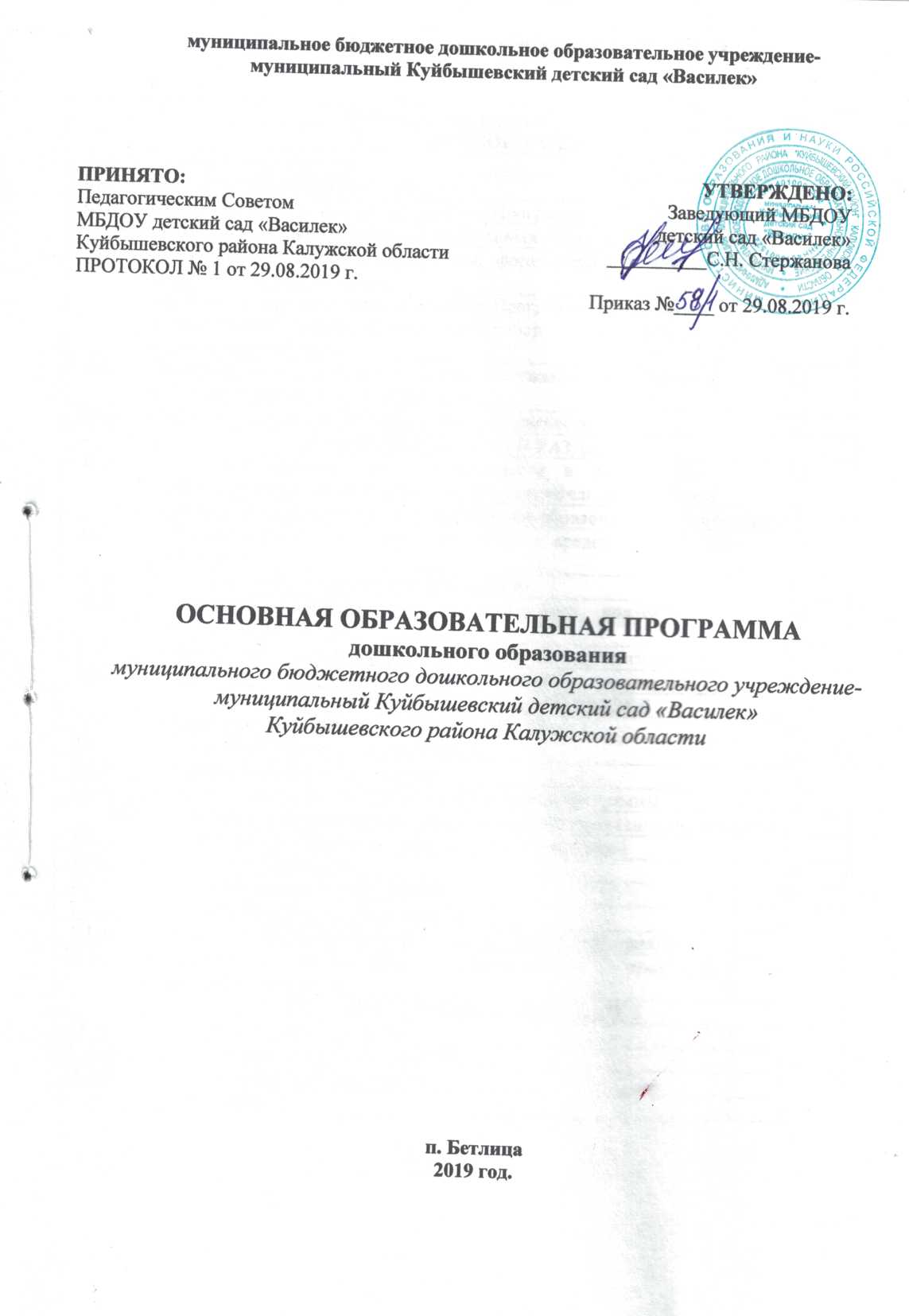 СОДЕРЖАНИЕ ОБРАЗОВАТЕЛЬНОЙ ПРОГРАММЫ ДОУЦЕЛЕВОЙ  РАЗДЕЛI.1. Пояснительная записка.Основная образовательная Программа (далее – Программа) муниципального бюджетного дошкольного образовательного учреждения- муниципальный  Куйбышевский  детский сад «Василек» поселка  Бетлица Куйбышевского муниципального района Калужской области разработана в соответствии с требованиями основных нормативных документов: - Федеральный закон от 29.12.2012.№ 273 - ФЗ «Об образовании в Российской Федерации»; - «Порядок организации и осуществления образовательной деятельности по основным общеобразовательным программам - образовательным программам дошкольного образования» (приказ МО и науки РФ от 30 .08.2013 г. № 1014); - ФГОС дошкольного образования (приказ МО и науки РФ от 17. 10. 2013 г. № 1155) - «Санитарно – эпидемиологические требования к устройству, содержанию и организации режима работы дошкольных образовательных организаций» (утверждены постановлением Главного государственного санитарного врача Российской Федерации от 15.10.2013г. №26 «Об утверждении СанПиН» 2.4.3049-13);- Примерная образовательная программа дошкольного образования «Детство », под. редакцией Т.И. Бабаевой, А.Г.Гогоберидзе–СПб.: ДЕТСТВО-ПРЕСС, 2016Программа включает в себя 2 части: основную и часть, формируемую участниками образовательных отношений. Основная образовательная Программа определяет и обеспечивает:-содержание и организацию воспитательно-  образовательного процесса на уровне дошкольного образования;-продолжительность пребывания детей в дошкольном учреждении;-формирование общей культуры, развитие физических, интеллектуальных и физиологических особенностей, формирование предпосылок учебной деятельности, обеспечивающих социальную успешность, сохранение и укрепление здоровья детей.Каждая часть Программы в соответствии с требованиями ФГОС ДО включает три основных раздела – целевой, содержательный и организационный.  I.1.1. Цели и задачи реализации ПрограммыЦель  программы: создать каждому ребенку в детском саду возможность для развития способностей, широкого взаимодействия с миром, активного практикования в разных видах деятельности, творческой самореализации. Программа направлена на развитие самостоятельности, познавательной и коммуникативной активности, социальной уверенности и ценностных ориентаций, определяющих поведение, деятельность и отношение ребенка к миру.Задачи Программы: • развитие социальных, нравственных, физических, интеллектуальных, эстетических качеств детей; создание благоприятных условий для гармоничного развития детей в соответствии с возрастными и индивидуальными особенностями и склонностями каждого ребенка; • формирование у ребенка способностей и потребностей открывать и творить самого себя в основных формах человеческой деятельности, готовности познавать себя в единстве с миром, в диалоге с ним; • формирование общей культуры личности ребенка, в том числе ценностей здорового образа жизни, предпосылок учебной деятельности, инициативности, самостоятельности и ответственности, активной жизненной позиции; • развитие способностей и творческого потенциала каждого ребенка; организация содержательного взаимодействия ребенка с другими детьми, взрослыми и окружающим миром на основе гуманистических ценностей и идеалов, прав свободного человека; • воспитание в детях патриотических чувств, любви к Родине, гордости за ее достижения на основе духовно-нравственных и социокультурных ценностей и принятых в обществе правил и норм поведения в интересах человека, семьи, общества; • формирование социокультурной среды, соответствующей возрастным, индивидуальным, психологическим и физиологическим особенностям детей;• объединение воспитательно-оздоровительных ресурсов семьи и дошкольной организации на основе традиционных духовно-нравственных ценностей семьи и общества; установление партнерских взаимоотношений с семьей, оказание ей психолого-педагогической поддержки, повышение компетентности родителей (законных представителей) в вопросах развития и образования, охраны и укрепления здоровья детей; • обеспечение преемственности целей, задач, методов и содержания образования с позиций самоценности каждого возраста и непрерывности образования на всех этапах жизни человека. Это станет возможно, если коллектив МБДОУ детский сад «Василек»  в своей работе будет нацелен на:Развитие личности детей дошкольного возраста в различных видах общения и деятельности с учётом их возрастных, индивидуальных психологических и физиологических особенностей.Создание условий развития ребенка, открывающих возможности для его позитивной социализации, личностного развития, развития инициативы и творческих способностей на основе сотрудничества со взрослыми и сверстниками и в соответствующих возрасту видах деятельности.Создание развивающей образовательной среды, которая представляет собой систему условий социализации и индивидуализации детей.В соответствии с Концепцией дошкольного воспитания отношения педагогов и детей строятся на основе личностно-ориентированной модели общения, в атмосфере эмоционального благополучия и комфорта как для ребенка, так и для взрослых.В основу работы учреждения положены цели и задачи, определенные федеральным государственным образовательным стандартом дошкольного образования (ФГОС ДО), среди которых ведущее место занимают вопросы, связанные с охраной жизни и здоровья детей - как физического, так психического.Основываясь на принципах гуманистической педагогики и руководствуясь положениями Стандарта, педагоги считают главной целью создание равных условий для всестороннего и гармоничного развития каждого ребенка и его позитивной социализации, полноценное проживание детьми периода дошкольного детства.Пребывание в детском саду должно способствовать тому, чтобы ребенок осознал свой общественный статус, у него сформировалось умение разрешать конфликты, находить гуманистические способы достижения цели. Учитывая, что источником и движущей силой развития личности является реальная самостоятельность ребенка, в учреждении должны быть созданы условия для того, чтобы каждый ребенок осознал себя в качестве субъекта своей самостоятельной деятельности, творчески осваивающего свой собственный опыт.I.1.2. Принципы и подходы к формированию ПрограммыПринципы и научные основы программы «Детство» (с.9)Принципы к формированию Программы:Принцип развивающего образования - обогащение (амплификация) детского развития.Принцип научной обоснованности и практической применимости - содержание соответствует базовым положениям возрастной психологии и дошкольной педагогики.Принцип полноты, необходимости и достаточности - позволяет решать поставленные цели и задачи на необходимом и достаточном материале, максимально приближаться к разумному «минимуму», предполагает сотрудничество ДОУ и семей воспитанников.Принцип системности и непрерывности:- полноценное проживание ребенком всех этапов детства,-наличие единых линий развития и воспитания для детей всех возрастных категорий в ДОУ,-взаимосвязь и преемственность всех ступеней дошкольного образования в ДОУ.5.Принцип интеграции образовательных областей в соответствии с возрастными возможностями и особенностями детей, а также спецификой этих областей.6.Принцип комплексно-тематического построения образовательного процесса - использование разнообразных форм работы с детьми, обусловленных возрастными особенностями.Формирование Программы основано на следующих подходах:1.Самоценность детства — рассматривается как период жизни человека значимый сам по себе, без всяких условий.2.Субъектно -деятельностный подход заключается в признании ребенка активным субъектом многообразных форм произвольной активности. Качествами, характеризующими ребенка как субъект деятельности, являются:активность и избирательная направленность;инициативность;свобода выбора;самостоятельность;коммуникативность;творчество.3.Личностно-ориентированные подходы:содействие и сотрудничество детей и взрослых, признание ребенка полноценным участником (субъектом) образовательных отношений, разностороннее, свободное и творческое развитие каждого ребенка, реализация их природного потенциала, обеспечение комфортных, бесконфликтных и безопасных условий развития воспитанников;целостное развитие дошкольников и готовность личности к дальнейшему развитию;поддержка инициативы детей в различных видах деятельности;психологическая защищенность ребенка, обеспечение эмоционального комфорта, создание условий для самореализации;развитие ребенка в соответствии с его склонностями, интересами и возможностями, создание условий для воспитания и обучения каждого воспитанника с учетом индивидуальных особенностей его развития (дифференциация индивидуализация).4.Системно - деятельностные подходы:построение образовательной деятельности на основе индивидуальных особенностей каждого ребенка, при котором сам ребенок становится активным в выборе содержания своего образования, становится субъектом образования;формирование познавательных интересов и познавательных действий ребенка в различных видах деятельности, организациядетской деятельности, в процессе которой они самостоятельно делают «открытия», узнают новое путем решения проблемных задач;креативность - «выращивание» у воспитанников способности переносить полученные знания в ситуации самостоятельной деятельности, инициировать и поощрять потребность детей самостоятельно находить решения нестандартных задач и проблемных ситуаций;овладение культурой - приобщение детей к социокультурным нормам, традициям семьи, общества, государства, обеспечить способность ребенка ориентироваться в мире и действовать (или вести себя) в соответствии с интересами и ожиданиями другихлюдей, социальных групп, общества в целом.Часть программы, формируемая участниками образовательных отношенийI.1.3. Цель и задачи в части Программы, формируемой участниками образовательных отношений.Цель и задачи деятельности муниципального бюджетного дошкольного образовательного учреждения детский сад «Василек» по реализации основной образовательной программы определены на основе анализа результатов предшествующей педагогической деятельности, потребностей родителей, социума, в котором находится дошкольное образовательное учреждение.Цель: создание благоприятных условий, способствующих становлению и формированию эмоционально-волевой сферы, познавательных интересов у детей дошкольного возраста, их физическому, психическому и нравственному развитию как факторов, обеспечивающих социальную адаптацию детей.Задачи:1. Охрана жизни и укрепление физического и психического здоровья детей.Обеспечение социально-коммуникативного, познавательного, речевого, художественно-эстетического и физического развития детей.Воспитание с учетом возрастных категорий детей гражданственности, уважения к правам и свободам человека, любви к окружающей природе, Родине, семье.Коррекционно-развивающая работа, обеспечивающая своевременную специализированную помощь в освоении содержания обучения и коррекцию в условиях дошкольного образовательного учреждения.Взаимодействие с семьями детей для обеспечения полноценного развития детей.Оказание консультативной и методической помощи родителям (законным представителям) по вопросам воспитания, обучения и развития детей.Повышение профессионального мастерства педагогов дошкольного образовательного учреждения.Предоставление воспитанникам МБДОУ детский сад «Василек» дополнительных образовательных услуг, обеспечивающих интеллектуальное, личностное и творческое развитие .Включение парциальных программ в основную образовательную Программу представляет более широкие возможности для познавательного, социального, и личностного развития ребенка, эффективно дополняет основную программу дошкольного образования. Выбор представленных парциальных программ обусловлен запросами родителей, с учетом специфики условий осуществления образовательной деятельности; потребностей и интересов детей; возможностей педагогического коллектива.I.2. Значимые для разработки и реализации Программы характеристики, в том числе характеристики особенностей развития детей дошкольного возраста. Основные сведения о ДОУМБДОУ- муниципальный Куйбышевский детский сад «Василек»  представляет собой отдельно стоящее двухэтажное кирпичное здание, построенное в 1976 году по типовому проекту. Общая площадь здания . Площадь территории, занимаемой образовательным учреждением - .	Состояние материально - технической базы и медико-социальных условий ДОУ соответствует педагогическим требованиям, современному уровню образования и санитарным нормам. Все компоненты развивающей педагогической среды включают в себя оптимальные условия для полноценного физического, эстетического, познавательного и социального развития детей.Организационно - правовая форма: муниципальное  учреждениеТип: дошкольное образовательное учреждение.Вид: детский сад общеразвивающего вида.Статус юридического лица: муниципальныйЮридический адрес: 249500, Калужская область, Куйбышевский район, п. Бетлица, ул. Новосибирская ,д.22Адрес сайта: http://vasilek-detsad.ru/Адрес электронной почты: d.vasilek@yandex.ruУчредитель детского сада: Администрация (исполнительно-распорядительный орган) муниципального района «Куйбышевский район»Режим работы ДОУ: 10,5 часовое пребывание детей  при пятидневной рабочей неделе, с 7.30 до 18.00;  выходные - суббота, воскресенье, праздничные дни. Продолжительность учебного года – 9 месяцев (36 )недель. Детский сад  является юридическим лицом, имеет печать, штамп, получено свидетельство о государственной регистрации Детский сад имеет право на ведение самостоятельной образовательной деятельности бессрочно, лицензия Серия 40ЛО1 № 0001574, регистрационный номер 119, от 28 апреля 2016 года.  Детский сад имеет смету расходов, обособленное имущество, которое принадлежит ему на праве оперативного управления.В соответствии  с Уставом  детского сада ( утвержден Постановлением администрации (исполнительно- распорядительный орган) муниципального района «Куйбышевский район» Калужской области № 465 от 15.09.2015 г.) образовательный процесс организован на основе «Основной образовательной программы МБДОУ –муниципальный Куйбышевский детский сад «Василек» .Национально-культурные:Содержание дошкольного образования МБДОУ детский сад «Василек»  включает в себя вопросы истории и культуры родного поселка Бетлица , природного, социального мира, который с детства окружает маленького жителя п.Бетлица.Поликультурное воспитание строится на основе изучения национальных традиций семей воспитанников ДОУ. Дошкольники знакомятся с самобытностью русской и других национальных культур, представителями которых являются участники образовательного процесса.Традиции МБДОУ- детский сад «Василек»:знакомство с народными играми, народными игрушками и национальными куклами;приобщение к музыке, устному народному творчеству, художественной литературе, декоративно-прикладному искусству и живописи разных народов.Климати ческие и демографческие условия:Климатические условия ЦФО   имеют свои особенности: Природные условия региона характеризуются умеренной континентальностью средние температуры июля +19 +22°С, января -8 -11°С количество атмосферных осадков колеблется от 400 до 550 мм в год. Климат Куйбышевского района, как и всей Калужской области, характеризуется теплым летом, умеренно холодной с устойчивым снежным покровом зимой и хорошо выраженными, но менее длительными переходными периодами – весной и осенью.  Лето умеренно жаркое и влажное (средняя температура июля + 18 град). Безморозный период составляет 113-127 дней. Продолжительность солнечного времени 1776 часов.Недостаточное количество солнечных дней и повышенная влажность воздуха. Исходя из этого, в образовательный процесс включены мероприятия, направленные на оздоровление детей и предупреждение утомляемости.С 26.12. - 10. 01. - устанавливаются период для совместной деятельности со взрослыми и самостоятельной деятельности, в данный период создаются условия для двигательной, продуктивной и музыкально-художественной деятельности детей, проводятся музыкальные и физкультурные досуги.В холодное время года (при благоприятных погодных условиях) удлиняется пребывание детей на прогулке.В теплое время - жизнедеятельность детей организуется на открытом воздухе. Сложившаяся в Центральном ФО демографическая ситуация характеризуется невысоким естественным приростом и возрастанием доли населения старших возрастов. Численность трудовых ресурсов недостаточна.Организационные:Направленность деятельности педагогов и специалистов МБДОУ детский сад «Василек» , обеспечивающих осуществление образовательного процесса:с 1 - 15 сентября проводится период обследования развития детей всеми специалистами (адаптационный период);педагогические рабочие совещания проводятся при участии учителя- логопеда, педагога-психолога, медсестры;Современная социо -культурная среда развития:Большая открытость мира и доступность его познания для ребенка, больше источников информации ( телевидение, Интернет, большое количество игр и игрушек) агрессивность доступной для ребенка информации.Культурная неустойчивость окружающего мира, смешение культур в совокупности с многоязычностью , разнообразие и иногда противоречивость предлагаемых разными культурами образцов поведения и образцов отношения к окружающему миру.Сложность окружающей среды с технологической точки зрения, нарушение устоявшейся традиционной схемы передачи знаний и опыта от взрослых детям, формирование уже на этапе дошкольного детства универсальных, комплексных качеств личности ребенка.Быстрая изменяемость окружающего мира, новая методология познания мира, овладение ребенком комплексным инструментарием познания мира.Быстрая изменяемость окружающего мира, понимание ребенком важности и неважности (второстепенности) информации, отбор содержания дошкольного образования, усилениероли взрослого в защите ребенка от негативного воздействия излишних источников познания.Агрессивность окружающей среды и ограниченность механизмов приспособляемости человеческого организма к быстро изменяющимся условиям, наличие многочисленных вредных для здоровья факторов, негативное влияние на здоровье детей - как физическое, так и психическое.Социально-демографические условия осуществления образовательного процесса определились в ходе статистических и социально-педагогических исследований семей воспитанников.Наличие среди родителей МБДОУ детский сад «Василек»  широко представленной социальной группы служащих молодого возраста, со средним финансовым положением, с высоким образовательным уровнем, воспитывающих 1 или 2,3 детей. Этнический состав семей воспитанников- в основном дети из русскоязычных семей, 5,3% - составляют дети мигрантов из стран СНГ.В последние годы увеличивается количество детей с нарушениями речи. Анализ педагогического коллективаДетский сад укомплектован педагогами на 95 процентов согласно штатному расписанию, открыта вакансия музыкального руководителя. Всего работают 46 человек. Педагогический коллектив Детского сада насчитывает 18,5 специалистов:Заведующий- 1Старший воспитатель- 1Учитель логопед- 1Инструктор по физической культуре- 1Педагог- психолог – 0,5Воспитатели- 14В учреждении работает боле 60% педагогов со стажем работы свыше 15 лет, прошли основные этапы становления детского сада, являются инициаторами инноваций в ДОУ. Отличительной особенностью дошкольного учреждения является стабильность педагогических кадров и обслуживающего персонала. Все педагоги своевременно проходят курсы повышения квалификации. Также педагоги повышают свой профессиональный уровень через посещения районных методических объединений, прохождение процедуры аттестации, самообразования, участвуют в конкурсах различных уровней, что способствует повышению профессионального мастерства, положительно влияет на развитие ДОУ.Анализ контингента детей В ДОУ функционируют  6 групп общеразвивающей направленности в п.Бетлица с общей численностью 147 детей  и 5 разновозрастных групп в структурных подразделениях дошкольного учреждения            « Бутчино", «Савченки», «Мокрое», «Кузьминичи», «Жерелево» с общей численностью 38 человек.Половой состав:  девочки -91  (46,7%)детей, мальчики-94 (53,3%)В настоящее время группы детского сада  укомплектованы, очередность отсутствует.«Характеристики особенностей развития детей раннего и дошкольного возраста» ( с.13 Программы «Детство»).I.3. Планируемые результаты как ориентиры освоения воспитанниками основной образовательной Программы.  Целевые ориентиры, сформулированные в ФГОС дошкольного образования.Специфика дошкольного детства (гибкость, пластичность развития ребенка, высокий разброс вариантов его развития, его непосредственность и непроизвольность) не позволяет требовать от ребенка дошкольного возраста достижения конкретных образовательных результатов и обусловливает необходимость определения результатов освоения образовательной программы в виде целевых ориентиров.Целевые ориентиры дошкольного образования следует рассматривать как социально  нормативные возрастные характеристики возможных достижений ребенка. Это ориентир для педагогов и родителей, обозначающий направленность воспитательной деятельности взрослых.Целевые ориентиры не подлежат непосредственной оценке, в том числе в виде педагогической диагностики (мониторинга), и не являются основанием для их формального сравнения с реальными достижениями детей. Они не являются основой объективной оценки соответствия установленным требованиям образовательной деятельности и подготовки детей. Освоение ООП ДО не сопровождается проведением промежуточных аттестаций и итоговой аттестации воспитанников.Планируемые результаты освоения программы «Детство» ( стр. 42).Все перечисленные выше характеристики являются необходимыми предпосылками для перехода на следующий уровень начального общего образования, успешной адаптации к условиям жизни в общеобразовательной организации и требованиям образовательной деятельности.Степень реального развития этих характеристик и способности ребенка их проявлять к моменту перехода на следующий уровень образования может существенно варьировать у разных детей в силу различий в условиях жизни и индивидуальных особенностей развития конкретного ребенка.I.3.1. Особенности проведения педагогической диагностикиПедагогическая диагностика - оценка индивидуального развития детей дошкольного возраста, связанная с оценкой эффективности педагогических действий и лежащей в основе их дальнейшего планирования. Оценка индивидуального развития детей проводится педагогом в ходе внутреннего мониторинга становления основных (ключевых) характеристик развития личности ребенка, результаты которого могут быть использованы только для оптимизации образовательной работы с группой дошкольников и для решения задач индивидуализации образования через построение образовательной траектории для детей, испытывающих трудности в образовательном процессе или имеющих особые образовательные потребности.Результаты педагогической диагностики могут быть использованы исключительно для решения следующих образовательных задач:Индивидуализация образования (в том числе поддержка ребенка, построение его образовательной траектории или профессиональная коррекция особенностей его развития);Оптимизация работы с группой детей;Воспитатели и специалисты ДОУ проводят педагогическую диагностику 2 раза в год в каждой возрастной группе по методике Верещагиной Н.В.: «Диагностика педагогического процесса в дошкольной образовательной организации».- СПб.: ООО «Издательство «Детство-ПРЕСС»,2014. По  итогам диагностики проводятся педагогические советы. На основе полученных результатов выстраивается индивидуальный маршрут ребенка.Содержание диагностики тесно связано с программой «Детство». Обязательным требованием к построению системы диагностики является использование только тех методов, применение  которых позволяет получить необходимый объем информации в оптимальные сроки.Мониторинг в детском саду направлен на отслеживание качества дошкольного образования, а именно:Качества результатов деятельности дошкольного образовательного учреждения.Определение результативности деятельности дошкольного образовательного учреждения, прежде всего, связано со степенью решения целевых задач: охрана жизни и укрепление здоровьядетей, развитие детей раннего и дошкольного возраста, взаимодействие и поддержка семьи в процессе воспитания детей дошкольного возраста.Исходя из этого, мониторинг направлен на изучение:* степени освоения ребенком образовательной программы, его образовательных достижений с целью индивидуализации образования, развития способностей и склонностей, интересов воспитанников;* степени готовности ребенка к школьному обучению;* удовлетворенности различных групп потребителей (родителей, учителей, воспитателей) деятельностью детского сада.Качества педагогического процесса, реализуемого в дошкольном образовательном учреждении.Деятельность детского сада и достижение выше обозначенных результатов обеспечивается реализацией образовательной программы.При проектировании карты мониторинга образовательного процесса следует обеспечить его направленность на отслеживание качества:* образовательной деятельности, осуществляемой в процессе организации различных видов детской деятельности (игровой, коммуникативной, трудовой, познавательно-исследовательской, изобразительной, конструктивной, музыкальной, чтения художественной литературы) и в ходе режимных моментов;* организации самостоятельной деятельности детей;* взаимодействия с семьями детей по реализации основной образовательной программы дошкольного образования для детей дошкольного возраста.Качества условий деятельности дошкольного образовательного учреждения.Реализация образовательного процесса возможна при обеспечении соответствующими ресурсами и создании необходимых условий.Поэтому в систему мониторинга должен быть включен анализ условий, обеспечивающих качество образовательного процесса в детском саду:*особенности профессиональной компетентности педагогов;* развивающая предметно-пространственная среда детского сада.СОДЕРЖАТЕЛЬНЫЙ  РАЗДЕЛII.1. Содержание образовательной деятельности в соответствии с направлениями развития детей ( в пяти образовательных областях).Содержание программы определяется в соответствии с направлениями развития ребенка, соответствует основным положениям возрастной психологии и дошкольной педагогики и обеспечивает единство воспитательных, развивающих и обучающих целей и задач. Задачи психолого-педагогической работы по формированию физических, интеллектуальных и личностных качеств детей решаются интегрировано в ходе освоения всех образовательных областей наряду с задачами, отражающими специфику каждой образовательной области.При этом решение программных образовательных задач предусматривается не только в рамках образовательной деятельности, но и в ходе режимных моментов - как в совместной деятельности взрослого и детей, так и в самостоятельной деятельности дошкольников.Содержание ООП включает совокупность образовательных областей, которые обеспечивают разностороннее развитие детей с учетом их возрастных, индивидуальных особенностей по основным направлениям – физическому, социально-личностному, познавательно-речевому и художественно-эстетическому, и обеспечивает достижение воспитанниками готовности к школе.Комплексирование образовательных программ, то есть их сочетание и адаптация под условия жизнедеятельности, воспитания и обучения детей в ДОУ, строилось с позиции следующих требований:Парциальные программы, используемые в педагогическом процессе, обеспечивают целостность педагогического процесса и дополняют друг друга.Парциальные программы строятся на единых принципах (концепциях).Набор программ должен обеспечивать оптимальную нагрузку на ребенка.      Цель комплексирования программ и новых технологий -  выстраивание целостного педагогического процесса в условиях вариативности образования.Инвариантная часть обеспечивает выполнение обязательной части основной образовательной программы дошкольного образования: выстроена в соответствии с примерной основной общеобразовательной программы дошкольного образования «Детство» под редакцией под. редакцией Т.И. Бабаевой, А.Г.Гогоберидзе–СПб.: ДЕТСТВО-ПРЕСС, 2016Вариативная часть сформирована на основе регионального компонента и основана на интеграции парциальных и авторских модифицированных программ.- «Основы безопасности детей дошкольного возраста: Программа для дошкольных образовательных учреждений». Авторы - Р.Б.Стеркина, О.Л.Князева, Н.Н.Авдеева. Рекомендована Министерством образования РФ.-«Приобщение к истокам русской народной культуры» Князева О.Л., Маханева М.Д. «Карапуз-дидактика», 2009).Во всех возрастных группах (от 1,5 до 7 лет) в образовательной области «Художественно-эстетическое развитие» реализуется парциальная программа по музыкальному воспитанию детей дошкольного возраста «Ладушки» И. Каплуновой, И. Новоскольцевой (издательство «Композитор-Санкт-Петербург» , 2016). Развитие коммуникативной сферы дошкольников, а именно навыков общения у детей дошкольного возраста реализуется на основе использования парциальной программы Л.М. Шипицыной «Азбука общения». Благодаря специально разработанным играм и упражнениям у детей формируются эмоционально- мотивационные установки по отношению в себе, окружающим, сверстникам и взрослым. Дошкольники приобретают навыки, умения и опыт, необходимые для адекватного поведения в обществе, способствующего наилучшему развитию личности ребенка и подготовки его к жизни. 	Развитие экологической культуры дошкольников реализуется через парциальную программу О.А. Воронкевич «Добро пожаловать в экологию!». Структура образовательного материала основывается на чувственном восприятии детьми природы, эмоциональном взаимодействии с ней, элементарных знаниях о жизни, росте и развитии живых существ, овладении метода наглядного моделирования.Программа автора-составителя Р.А. Жуковой «Математика» представляет собой разработки занятий по математике в соответствии с программой "Детство". В ней представлены разнообразные карточки, кроссворды, загадки, "лесенки", помогающие формировать элементарные математические представления у детей, развивать логическое мышление. Интересные задачи, занимательные материалы, игры, стимулируют у дошкольников стремление к обучению, развивают мыслительные процессы, внимание, память. Речевое развитие дошкольников обеспечивается путем реализации парциальной программы О.С. Ушаковой «Занятия по развитию речи для детей 3—7 лет», отличающейся комплексностью, ориентированной на речевое развитие по всем направлениям: грамматического строя языка, его звуковой культуры и словарного запаса, связной речи, ее выразительности, диалогичности. Занятия вызывают у детей интерес к языку и способствуют приобретению творческого характера речи, тенденции к ее саморазвитию.Развитие ребенка в изобразительной деятельности осуществляется средствами парциальной программы Т.С. Комаровой «Занятия по изобразительной деятельности в детском саду», позволяющей педагогам развивать изобразительное творчество детей, формировать знания, навыки и умения, необходимые для образного воплощен я предметов и явлений действительности.	Развитие дошкольников в конструктивной деятельности обеспечивается реализацией парциальной программы «Конструирование и ручной труд» Л.В. Куцаковой. Физическое развитие  обеспечивается  Парциальной программой «Физическая культура- дошкольникам» ( Л. Д. Глазырина).Цель программы – оптимально реализовать оздоровительное, воспитательное и образовательное направления физического воспитания. Для реализации оздоровительного направления предусматривается специальная система методов и приемов: широкое использование естественных факторов природы; хороший гигиенический уход; четко организованный режим дня; массаж в игровых формах. Для реализации воспитательного направления в процессе занятий педагогу рекомендуется подбирать физические упражнения, способствующие проявлению у детей терпения, выносливости, уверенности, разумной смелости, а также создавать условия для проявления положительных эмоций, развития инициативности и самостоятельности. Дополняется содержание образовательной деятельности в области физического развития методическими разработками и технологиями К.К. Утробиной «Физкультура для малышей».Для формирования у дошкольников основ православной культуры реализуется программа «Культура и творчество в детском саду: Образовательная дополнительная программа дошкольного образования/ А.В. Бородина.- М.:МОФ СРОиК «ОПК», 2015.Дополнительный компонентКружок «Каблучок» ( художественно-эстетическое развитие, руководитель: инструктор по физической культуре Астахова Т.А.);Описание образовательной деятельности в соответствии с направлениями развития ребенка, представленными в пяти образовательных областях(программа «Детство»):«Социально-коммуникативное развитие» (с.51, 96)«Познавательное развитие» (с.56, 115)« Речевое развитие» (с.62, 130)«Художественно-эстетическое развитие» (с.68, 143)«Физическое развитие» (с.72, 172)Часть программы, формируемая участниками образовательных отношенийII.2. Описание вариативных форм, способов и средств реализации Программы.Реализация Программы обеспечивается на основе вариативных форм, способов, методов и средств, соответствующих принципам и целям ФГОС ДО,  Примерной основной образовательной программой дошкольного образования (одобрена решением федерального учебно-методического объединения по общему образованию, протокол от 25мая 2017 г. № 5), размещенной на ресурсе www.fgosreestr.ru и выбираемых педагогами  социокультурных, географических, климатических условий реализации Программы, возраста воспитанников, состава групп, особенностей и интересов детей, запросов родителей (законных представителей). Данные вариативные формы, способы, методы, средства реализации Программы представлены как в обязательной части, так и в части, формируемой участниками образовательных отношений.в раннем возрасте (2 - 3 года): образовательные предложения для целой группы (НОД); предметная деятельность и игры с составными и динамическими игрушками;  экспериментирование с материалами и веществами (песок, вода, тесто и пр.), общение с взрослым и совместные игры со сверстниками под руководством взрослого; самообслуживание и действия с бытовыми предметами-орудиями (ложка, совок, лопатка и пр.); восприятие смысла музыки, сказок, стихов; рассматривание картинок; двигательная активность; взаимодействие и общение детей и взрослых и/или детей между собой; использование образовательного потенциала режимных моментов; для детей дошкольного возраста (3 - 7 лет) - ряд видов деятельности, таких как: образовательные предложения для целой группы (занятия); игровая, включая сюжетно-ролевую игру, игру с правилами и другие виды игры;  коммуникативная (общение и взаимодействие со взрослыми и сверстниками); познавательно-исследовательская (исследования объектов окружающего мира и экспериментирования с ними); восприятие художественной литературы и фольклора; самообслуживание и элементарный бытовой труд (в помещении и на улице); конструирование из разного материала, включая конструкторы, модули, бумагу, природный и иной материал; изобразительная (рисование, лепка, аппликация); музыкальная (восприятие и понимание смысла музыкальных произведений, пение, музыкально-ритмические движения, игры на детских музыкальных инструментах); двигательная (овладение основными движениями) формы активности ребенка; взаимодействие и общение детей и взрослых и/или детей между собой; проекты различной направленности, прежде всего исследовательские; праздники, социальные акции и т.п., использование образовательного потенциала режимных моментов. Все формы вместе и каждая в отдельности могут быть реализованы через сочетание организованных взрослыми и самостоятельно инициируемых свободно выбираемых детьми видов деятельности. Способы и направления детской инициативыВо второй половине дня организуются разнообразные культурные практики, ориентированные на проявление детьми самостоятельности и творчества в разных видах деятельности. В культурных практиках воспитателем создается атмосфера свободы выбора, творческого обмена и самовыражения, сотрудничества взрослого и детей. Организация культурных практик носит преимущественно подгрупповой характер.«Особенности образовательной деятельности разных видов и культурных практик» (ст.198)Основанием выделения сторон (сфер) инициативы послужили мотивационно - содержательные характеристики деятельности, т.е. собственно предметно-содержательная направленность активности ребенка.II.4. Особенности взаимодействия педагогического коллектива с семьями воспитанников.Одним из важных условий реализации основной образовательной программы ДОУ является сотрудничество педагогов с семьей: дети, воспитатели и родители - главные участники педагогического процесса.Сотрудники ДОУ признают семью, как жизненно необходимую среду дошкольника, определяющую путь развития личности.Цель : сделать родителей активными участниками педагогического процесса, оказав им помощь в реализации ответственности за воспитание и обучение детей.В основе системы взаимодействия дошкольного учреждения с семьями воспитанников лежит идея о том, что за воспитание детей несут ответственность родители, а все остальные институты призваны поддержать и дополнить их воспитательную деятельность (Закон “Об образовании в РФ”, ст. 44). И здесь важен принцип не параллельности, а принцип сотрудничества и взаимодействия.В основу совместной деятельности семьи и дошкольного учреждения заложены следующие принципы:* Открытость детского сада для семьи.*Сотрудничество педагогов и родителей в воспитании детей.*Создание единой развивающей среды, обеспечивающей одинаковые подходы к развитию ребенка в семье и детском саду.* Дифференцированный подход к каждой семье.Задачи, решаемые в процессе организации взаимодействия педагогического коллектива дошкольного учреждения с родителями воспитанников:повышение педагогической культуры родителей;приобщение родителей к участию в жизни детского сада через поиск и внедрение наиболее эффективных форм работы;изучение семьи и установление контактов с ее членами для согласования воспитательных воздействий на ребенка.установления взаимосвязи ДОУ и семьи: создание единого пространства семья - детский сад, в котором всем участникампедагогического процесса будет комфортно, интересно, безопасно, полезно и эмоционально благополучно.Виды взаимоотношенийСотрудничество - это общение на равных, где ни одной из сторон взаимодействия не принадлежит привилегия указывать, контролировать, оценивать.Взаимодействие - способ организации совместной деятельности, которая осуществляется на основании социальной перцепции и с помощью общения.« Особенности взаимодействия педагогического коллектива с семьями воспитанников» (стр. 209)ДОО осуществляет координацию в воспитании и обучении детей с их родителями (законными представителями):Родители участвуют в работе органов самоуправления;Функционирует родительский комитет;Родители могут присутствовать в ДОУ (на занятиях), помогать в организации и проведении мероприятий, режимных моментов;Педагоги организуют работу с коллективом родителей (проводят общие и групповые собрания, беседы, тематические выставки, семинары и пр.);Педагоги оказывают индивидуальную педагогическую помощь родителям (проводят консультации, мастер-классы, совместные выставки и др.)Организуются совместные мероприятия с участием воспитанников, педагогов и родителей (тематические вечера, семейные праздники);Используются новые формы обучения родителей педагогическим знаниям (деловые игры, семинары);Используются различные средства информации (проводятся тематические выставки, оформляются специальные стенды, демонстрируются видеофильмы, действует сайт ДОУ)Модель сотрудничества семьи и ДОУ в течение учебного годаМетодическое обеспечение работы с родителями.Атемаскина Ю.В., Шван И.В. Привлечение благотворительных средств в ДОУ. – М.: Сфера, 2011.Давыдова О.И., Майер А.А., Богославец Л.Г. проекты в работе с семьей. - М.: Сфера, 2012.Евдокимова Е.С., Додокина Н.Н. детский сад и семья. – М.: Мозаика – Синтез, 2007.Зверева О.Л.Кротова Т.В. Общение педагога с родителями в ДОУ. – М.: Айрис – Пресс, 2005.Зверева О.Л.Кротова Т.В. Родительские собрания  в ДОУ. – М.: Айрис – Пресс, 2011.Козлова А.В. Дешеулина Р.П. Работа ДОУ с семьей.-М.: Сфера, 2008.Коломийченко Л.В., Воронова О.А. Семейные ценности в воспитании детей 3-7 лет – М.: Сфера,2013.II.5.Система сетевого взаимодействия ДОУ с другими организациями.Одним из путей повышения качества дошкольного образования - установление прочных связей с социумом, как главного акцентного направления дошкольного образования. Развитие социальных связей ДОУ с образовательными, культурными, общественными, медицинскими дает дополнительный импульс для духовного развития и обогащения личности ребенка с первых лет жизни, совершенствует конструктивные взаимоотношения с родителями, строящиеся на идее социального партнерства. Одновременно этот процесс способствует росту профессионального мастерства специалистов и воспитателей детского сада, поднимает статус учреждения, указывает на особую роль его социальных связей в развитии каждой личности и тех взрослых, которые входят в ближайшее окружение ребенка.Коллектив ДОУ строит связи с социумом на основе следующих принципов:Учета запросов общественности.Принятия политики детского сада социумом.Формирование содержания обязанностей ДОУ и социума.Сохранение имиджа ДОУ в обществе.Установление коммуникаций между ДОУ и социумом.Предметом взаимодействия и сотрудничества является ребенок, его интересы, заботы о том, чтобы каждое педагогическое воздействие, оказанное на него, было грамотным, профессиональным и безопасным. В реализации образовательной программы с использованием сетевой формы наряду с организациями, осуществляющими образовательную деятельность, участвуют научные, медицинские, культурные, физкультурно-спортивные и иные организации, обладающие ресурсами, необходимыми для осуществления видов учебной деятельности, предусмотренных соответствующей образовательной Программой.Использование сетевой формы реализации образовательной программы осуществляется на основании договора между организациями.Территориальное расположение МБДОУ- муниципальный Куйбышевский детский сад «Василек» (в шаговой доступности) позволяет вести активное сотрудничество с:Преемственность дошкольного и школьного обучения неразрывно связана с осуществлением непрерывного образования.Цель работы - создание благоприятных условий для быстрой адаптации к школе, воспитания и обучения детей, охраны и укрепления их здоровья, обеспечение интеллектуального, физического и личностного развития ребенка.В процессе осуществления принципа преемственности в образовательном учреждении создается развивающая социальная и предметно - пространственная среда, обеспечивающая детям качество жизни, адекватной его возможностям и потребностям в овладении социальными отношениями в познании окружающего мира.Задачи работы по преемственности ДОУ и школы:Согласование целей и задач дошкольного и школьного начального образования.Создание психолого-педагогических условий, обеспечивающих сохранность и укрепление здоровья, непрерывность психо- физического развития дошкольника и младшего школьника.Обеспечение готовности педагогов дошкольных групп и начальной школы к созданию условий для развития ведущих видов деятельности каждого периода детства (игровая и учебная деятельность).Преемственность учебных планов и программ дошкольного и школьного начального образования.Обеспечение отслеживания психофизического развития ребенка на каждом возрастном этапе.Преемственность в работе ДОУ и начальной школы.III.6. Организация и содержание дополнительного образования детей.Одним из подходов к построению модели ДОУ, дающего возможность воспитать человека с активной жизненной позицией, культурного, компетентного, творческого, является развитие кружковой работы детского сада. 	Работа кружков позволяет максимально приблизить к ребенку и его родителям возможность получить не только базовое дошкольное образование, но и развить его индивидуальные способности, проявить творческий потенциал, укрепить здоровье. На сегодняшний день в ДОУ успешно работает следующий кружок: Необходимо продолжать развивать у дошкольников творческие способности,  заложенные природой. Музыкально-ритмическое творчество может успешно развиваться только при условии целенаправленного руководства со стороны педагога, а правильная организация и проведение данного вида творчества помогут ребенку развить свои творческие способности.  Существующие программы музыкально-ритмического воспитания не имеют прямого отношения к хореографии, т.е. раздел ритмические движения является лишь частью программы музыкального воспитания. Поэтому и возникла потребность создать программу по хореографии, где танцевальное искусство охватывается в широком диапазоне, тщательно отбирая из всего арсенала хореографического искусства то, что доступно детям 5-7 лет. Новизна настоящей программы заключается в том, что в ней интегрированы такие направления, как ритмика, хореография, музыка, пластика, сценическое движение и даются детям в игровой форме и адаптированы для дошкольников. Ее отличительными особенностями является: - активное использование игровой деятельности для организации творческого процесса – значительная часть практических занятий.Цель программы: Развитие  интереса дошкольников к хореографическому искусству.Задачи:Образовательные:Обучить детей танцевальным движениям.Формировать умение слушать музыку, понимать ее настроение, характер, передавать их танцевальными движениями.Формировать пластику, культуру движения, их выразительность.Формировать умение ориентироваться в пространстве.Формировать правильную постановку корпуса, рук, ног, головы.Воспитательные:Развить у детей активность и самостоятельность, коммуникативные способности.Формировать общую культуру личности ребенка, способность ориентироваться в современном обществе.Формировать нравственно-эстетические отношения между детьми и взрослыми.Создание атмосферы радости детского творчества в сотрудничестве.Развивающие:Развивать творческие способности детей. Развить музыкальный слух и чувство ритма.Развить воображение, фантазию.Оздоровительные:укрепление здоровья детей.     Программа рассчитана на два года обучения: для детей старшей группы (5-6лет) и для детей подготовительной к школе группы (6-7лет). Занятия проводятся два раза в неделю: для детей первого года обучения-25 минут, второго – 30 минут. Форма обучения – групповые и индивидуальные занятия. Отбор детей проводится в соответствии с желанием и индивидуальными  особенностями детей.Участники кружка за два года обучения должны приобрести не только танцевальные знания и навыки, но и научиться трудиться в художественном коллективе, добиваясь высоких результатов.Качество приобретенных знаний проверяется в течение года, для этой цели проводится два раза в год мониторинг достижения ребенком планируемых результатов освоения программы. Кроме этого результат отслеживается в участии в мероприятиях детского сада,  в концертах, фестивалях, конкурсах.III. ОРГАНИЗАЦИОННЫЙ  РАЗДЕЛIII.1. Материально-техническое обеспечение ПрограммыОсновой реализации Программы является развивающая предметная среда, необходимая для развития всех детских видов деятельности. В детском саду она построена так, чтобы обеспечить полноценное физическое, эстетическое, познавательное и социальное развитие ребенка. Сюда относятся природные среда и объекты, физкультурно-игровые и спортивные сооружения в помещении и на участке, предметно- игровая среда, музыкально-театральная и др.Развивающая предметно-пространственная среда строится с учетов возрастных особенностей детей и предусматривает создание условий для упражнений в практической деятельности, сенсорного развития, развития речи, математических представлений, знакомство с окружающим миром, природой, основами естественных наук. Игры, занятия, упражнения с дидактическим материалом способствуют развитию у детей зрительно-различительного восприятия размеров, форм, цвета, математическому развитию и развитию речи.Все помещения детского сада соответствуют санитарным и гигиеническим нормам, нормам пожарной и электробезопасности, требованиям охраны труда воспитанников и работников.Обеспечение безопасностиВ дневное время за безопасность ДОУ отвечает дежурный по учреждению, в ночное время сторожа. ДОУ полностью укомплектовано первичными средствами пожаротушения (огнетушителями). Установлена охранно-пожарная сигнализация (АПС), кнопка экстренного вызова (КЭВ). Разработана документация по антитеррористической деятельности, пожарной безопасности. Поэтажно имеются первичные средства пожаротушения, схемы и планы эвакуации. Четыре раза в год проводятся практические тренировки по эвакуации детей и сотрудников из здания на случай чрезвычайныхситуаций в места, закреплённые за группами. Работники ДОУ проходят обучение по ППБ, ОТ и ТБ в соответствии с требованиями. В ДОУ проводятся инструктажи с педагогическим и обслуживающим персоналом (с отметкой в журнале).Организация питания.Питание детей в детском саду организовано в соответствии с 10-дневным меню, разработанным с учётом физиологических потребностей детей в калорийности и пищевых веществах и утвержденным Роспотребнадзором . Соблюдаются возрастные, физиологические нормы суточной потребности в основных пищевых веществах. В организации питания ребенка раннего и дошкольного возраста большое значение имеет соблюдение определенного режима, что обеспечивает лучшее сохранение аппетита. Выдача готовой пищи с пищеблока и приём пищи в группе осуществляется согласно режиму дня и графику выдачи пищи. Перед раздачей пищи в группы медицинская сестра снимает пробу. Ежедневно проверяется качество поставляемых продуктов, осуществляется контроль за сроками реализации и правильностью их хранения.Специально оборудованные помещения позволяют осуществлять воспитательно-образовательную, коррекционную и оздоровительную работу с детьми в соответствии с поставленными перед ДОУ задачами, осуществлять всестороннее развитие личности ребенка, учитывая их интересы и повышать качество работы с детьми.Модель образовательного пространства:III.2. Методическое обеспечение ПрограммыОбразовательная область «Социально-коммуникативное развитие»развитие игровой деятельности детей;приобщение к элементарным общепринятым нормам и правилам взаимоотношения со сверстниками и взрослыми (в том числе моральным);формирование гендерной, семейной, гражданской принадлежности, патриотических чувств, чувства принадлежности к мировому сообществу;формирование положительного отношения к труду;формирование основ безопасности.Образовательная область «Познавательное развитие»сенсорное развитие;формирование целостной картины мира, расширение кругозора детей;формирование элементарных математических представлений;-развитие познавательной исследовательской продуктивной (конструктивной) деятельности.Образовательная область «Речевое развитие»Образовательная область «Художественно-эстетическое развитие»Образовательная область «Физическое развитие»Для детей раннего возраста III.3.Кадровое  обеспечение ПрограммыДошкольное учреждение полностью укомплектован кадрами в соответствии с Единым тарификационным справочником должностей руководителей, специалистов и служащих, утвержденным приказом Министерства здравоохранения и социального развития РФ от 26 августа2010 года №761н и в соответствии с Профессиональным стандартом «Педагог (педагогическая деятельность в сфере дошкольного, начального общего, основного общего, среднего общего образования) (воспитатель, учитель)», утвержден приказом Минтруда России от 18.10.2013г. №544н.В своей деятельности педагоги руководствуются федеральными законами, указами и распоряжениями Президента РФ, постановлениями и распоряжениями Правительства РФ, постановлениями, распоряжениями и указами правительства Калужской  области, решениями, распоряжениями и приказами Отдела образования администрации МР «Куйбышевский район», Уставом ДОО.В ДОУ сложился стабильный, перспективный, творческий педагогический коллектив, имеющий потенциал к профессиональному развитию. Педагоги постоянно повышают свой профессиональный уровень через курсы повышения квалификации, участвуют в работе районного методического объединения, знакомятся с опытом работы своих коллег и других ДОО на семинарах, круглых стола, конференциях, приобретают и изучают новинки периодической и методической литературы. Все это в комплексе дает хороший результат в организации педагогической деятельности и улучшении качества образования и воспитания дошкольников.Дошкольное учреждение имеет следующую комплектацию сотрудниками:  III.4. Психолого- педагогические условия обеспечения ПрограммыОсобенности организации образовательного пространства МБДОУ детский сад «Василек»Важнейшим условием реализации Основной образовательной программы дошкольного образования МБДОУ детский сад «Василек»  является создание развивающей и эмоционально комфортной для ребёнка образовательной среды. Пребывание в детском саду должно доставлять воспитаннику радость, а образовательные ситуации должны быть увлекательными.Важнейшие образовательные ориентиры:обеспечение эмоционального благополучия воспитанников;создание условий для формирования доброжелательного и внимательного отношения воспитанников к другим людям;развитие детской самостоятельности (инициативности, автономии и ответственности);развитие детских способностей, формирующихся в разных видах деятельности.Для реализации целей педагогам рекомендуется:проявлять уважение к личности воспитанника и развивать демократический стиль взаимодействия с ним и с другими педагогами;создавать условия для принятия воспитанником ответственности и проявления эмпатии к другим людям;обсуждать вместе с воспитанниками возникающие конфликты, помогать решать их, вырабатывать общие правила, учить проявлять уважение друг к другу;обсуждать с воспитанниками важные жизненные вопросы, стимулировать проявление позиции ребенка;обращать внимание воспитанников на тот факт, что люди различаются по своим убеждениями ценностям, обсуждать, как это влияет на их поведение;обсуждать с родителями (законными представителями) целевые ориентиры, на достижение которых направлена деятельность педагогов ДОУ, и включать членов семьи в совместное взаимодействие по достижению этих целей.Система образования в ДОУ нацелена на то, чтобы у воспитанника развивалась игра и познавательная активность. В ДОУ созданы условия для проявления таких качеств воспитанников, как: инициативность, жизнерадостность, любопытство и стремление узнавать новое.Адекватная организация развивающей предметно-пространственной среды стимулирует развитие уверенности в себе, оптимистическое отношение к жизни, дает право на ошибку, формирует познавательные интересы, поощряет готовность к сотрудничеству и поддержку другого в трудной ситуации, то есть обеспечивает успешную социализацию ребенка и становление его личности.Изучаемые воспитанниками темы выступают как материал для достижения целей образовательной работы - развития способности и инициативы воспитанника, овладения доступными для дошкольного возраста культурными средствами (наглядными моделями и символами). Образовательная программа является залогом подготовки воспитанников к жизни в современном обществе, требующем умения учиться всю жизнь и при этом разумно и творчески относиться к действительности.Все ситуации повседневной жизни, в которых оказывается воспитанник в детском саду, имеют образовательное значение: на прогулке и во время режимных моментов ребенок выстраивает отношение к себе и другим, учится быть инициативным и принимать решения, использовать свое мышление и воображение.Роль педагога в организации психолого-педагогических условийОбеспечение эмоционального благополучия воспитанниковОбеспечение эмоционального благополучия ребёнка достигается за счет уважения к его индивидуальности, чуткости к его эмоциональному состоянию, поддержки его чувства собственного достоинства. В ДОУ педагоги создают атмосферу принятия, в которой каждый воспитанник чувствует, что его ценят и принимают таким, какой он есть; могут выслушать его и понять.Для обеспечения в группе эмоционального благополучия воспитатель:общается с воспитанниками доброжелательно, без обвинений и угроз;внимательно слушает воспитанников, показывать, что понимает их чувства, помогать делиться своими переживаниями и мыслями;помогает воспитанникам обнаружить конструктивные варианты поведения;создает ситуации, в которых воспитанники при помощи разных культурных средств (игра, рисунок, движение и т.д.) могут выразить своё отношение к личностно-значимым для них событиям и явлениям, в том числе и происходящим в детском саду;обеспечивает в течение дня чередование ситуаций, в которых воспитанники играют вместе и могут при желании побыть в одиночестве или в небольшой группе детей.	Особенности организации развивающей предметно-пространственной среды для обеспечения эмоционального благополучия ребенка. Для обеспечения эмоционального благополучия воспитанников обстановка в детском саду располагающая, почти домашняя, в такой среде воспитанники быстро осваиваются в ней, свободно выражают свои эмоции. Все свободно. Комфортная среда - это среда, в которой воспитаннику уютно и уверенно, где он может себя занять интересным любимым делом. Комфортность среды дополняется её художественно - эстетическим оформлением, которое положительно влияет на воспитанника, вызывает эмоции, яркие и неповторимые ощущения. Пребывание в такой эмоциональной среде способствует снятию напряжения, зажатости, излишней тревоги, открывает перед воспитанником возможности выбора рода занятий, материалов, пространства.Формирование внимательных, доброжелательных отношенийВоспитание у воспитанников внимательного, доброжелательного отношения к людям возможно только в том случае, если педагог сам относится к воспитанникам доброжелательно и внимательно, помогает конструктивно разрешать возникающие конфликты.Для формирования у воспитанников доброжелательного отношения к людям педагогу следует:устанавливать понятные для воспитанников правила взаимодействия;создавать ситуации обсуждения правил, прояснения воспитанниками их смысла;поддерживать инициативу воспитанников старшего дошкольного возраста по созданию новых норм и правил (когда воспитанники самостоятельно предлагают правила для разрешения возникающих проблемных ситуаций).Развитие самостоятельностиРазвитие самостоятельности включает две стороны: адаптивную (умение понимать существующие социальные нормы и действовать в соответствии с ними) и активную (готовность принимать самостоятельные решения).В ходе реализации Основной Образовательной программы дошкольного образования МБДОУ детский сад «Василек» воспитанники получают позитивный социальный опыт создания и воплощения собственных замыслов. Они чувствуют, что их попытки пробовать новое, в том числе и при планировании собственной жизни в течение дня, будут поддержаны взрослыми. Это возможно в том случае, если образовательная ситуация будет строиться с учетом детских интересов. Образовательная траектория группы воспитанников может меняться с учетом происходящих в жизни дошкольников событий.Самостоятельность человека (инициативность, автономия, ответственность) формируется именно в дошкольном возрасте, разумеется, если взрослые создают для этого условия.Для формирования детской самостоятельности педагогам необходимо выстраивать образовательную среду таким образом, чтобы воспитанники могли:учиться на собственном опыте, экспериментировать с различными объектами, в том числе с растениями;находиться в течение дня, как в одновозрастных, так и разновозрастных группах;изменять или конструировать игровое пространство в соответствии с возникающими игровыми ситуациями;быть автономными в своих действиях и принятии доступных им решений;С целью поддержания детской инициативы педагогам следует  регулярно создавать ситуации, в которых дошкольники учатся:при участии взрослого обсуждать важные события со сверстниками;совершать выбор и обосновывать его (например, воспитанникам можно предлагать специальные способы фиксации их выбора);предъявлять и обосновывать свою инициативу (замыслы, предложения и пр.);планировать собственные действия индивидуально и в малой группе, команде;оценивать результаты своих действий индивидуально и в малой группе, команде.Важно, чтобы все утренники и праздники создавались с учетом детской инициативы и включали импровизации и презентации детских произведений.Особенности организации развивающей предметно-пространственной среды для развития самостоятельности. Среда должна быть вариативной, состоять из различных площадок (мастерских, исследовательских площадок, художественных студий, библиотечек, игровых, лабораторий и пр.), которые воспитанники могут выбирать по собственному желанию. Развивающая предметно-пространственная среда должна меняться в соответствии с интересами и проектами воспитанников не реже, чем один раз в несколько недель.Создание условий для развития свободной игровой деятельностиИгра - одно из наиболее ценных новообразований дошкольного возраста. Играя, ребенок свободно и с удовольствием осваивает мир во всей его полноте - со стороны смыслов и норм, учась понимать правила и творчески преобразовывать их. Развитие свободной игровой деятельности требует поддержки со стороны взрослого. При этом роль педагога в игре может быть разной в зависимости от возраста воспитанников, уровня развития игровой деятельности, характера ситуации и пр. Педагог может выступать в игре и в роли активного участника, и в роли внимательного наблюдателя.С целью развития игровой деятельности педагоги должны уметь:создавать в течение дня условия для свободной игры воспитанников;определять игровые ситуации, в которых воспитанникам нужна косвенная помощь;наблюдать за играющими воспитанниками и понимать, какие именно события дня отражаются в игре;отличать воспитанников с развитой игрой деятельностью от тех, у кого игра развита слабо;косвенно руководить игрой, если игра носит стереотипный характер (например, предлагать новые идеи или способы реализации детских идей.)Кроме того, педагоги должны знать детскую субкультуру: наиболее типичные роли и игры воспитанников, понимать их значимость.Воспитатели должны устанавливать взаимосвязь между игрой и другими видами деятельности. Спонтанная игра является не столько средством для организации обучения, сколько самоценной деятельностью детей.Особенности организации развивающей предметно - пространственной среды для развития игровой среды.Игровая среда должна стимулировать детскую активность и постоянно обновляться в соответствии с текущими интересами и инициативами воспитанников. Игровое оборудование должно быть разнообразным и легко трансформируем. Воспитанники должны иметь возможность участвовать в создании и обновлении игровой среды. Возможность внести свой вклад в её усовершенствование должны иметь и родители.5.Создание условий для развития познавательной деятельностиОбучение наиболее эффективного тогда, когда воспитанник занят значительным и интересным исследованием окружающего мира, в ходе которого он самостоятельно и при помощи взрослого совершает открытия. Педагог должен создавать ситуации, в которых может проявляться детская познавательная активность. Ситуации, которые могут стимулировать познавательное развития (то есть требующие от воспитанников развития восприятия, мышления, воображения, памяти), возникают в повседневной жизни ребенка постоянно: на прогулках, во время еды, укладывания спать, одевания, подготовки к празднику и т.д.Стимулировать детскую познавательную активность педагог может:регулярно предлагая воспитанникам вопросы, требующие не только воспроизведения информации, но и мышления;регулярно предлагая воспитанникам открытые, творческие вопросы, в том числе - проблемно-противоречивые ситуации, на которые могут быть даны разные ответы;обеспечивая в ходе обсуждения атмосферу поддержки и принятия;позволяя воспитанникам определиться с решением в ходе обсуждений той или иной ситуации;организуя обсуждения, в которых воспитанники могут высказывать разные точки зрения по одному и тому же вопросу, помогая увидеть несовпадение точек зрения;строя обсуждения с учетом высказываний воспитанников, которые могут изменить ход дискуссий;помогая воспитанникам обнаружить ошибки в своих рассуждениях;помогая организовать дискуссию;предлагать дополнительные средства (двигательные, образные, в том числе наглядные модели и символы), в тех случаях, когда воспитанникам трудно решить задачу.Особенности организации развивающей предметно-пространственной среды для развития познавательной деятельности.Среда должна быть насыщенной, предоставлять воспитаннику возможность для активного исследования и решения задач, содержать современные материалы (конструкторы, материалы для формирования сенсорики, наборы для экспериментирования и пр.).Создание условий для развития проектной деятельностиВ дошкольном возрасте у детей должен появиться опыт создания собственного замысла и воплощения своих проектов. В дошкольном возрасте дети могут задумывать и реализовать исследовательские, творческие и нормативные проекты.С целью развития проектной деятельности в группе следует создавать открытую атмосферу, которая вдохновляет воспитанников на проектное действие и поощряет его. Необходимо регулярно выделять время для проектной деятельности, создавать условия для презентации проектов.С целью развития проектной деятельности педагоги должны:создавать проблемные ситуации, которые инициируют детское любопытство, стимулируют стремление к исследованию;быть внимательным к детским вопросам, возникающим в разных ситуациях, регулярно предлагать проектные образовательные ситуации в ответ на заданные воспитанниками вопросы;поддерживать детскую автономию: предлагать воспитанникам самим выдвигать проектные решения;помогать воспитанникам, самим планировать свою деятельность при выполнении своего замысла;в ходе обсуждения предложенных воспитанниками проектных решений поддерживать их идеи, делая акцент на новизне каждого предложенного варианта;помогать воспитанникам, сравнивать предложенные ими варианты решений, аргументировать выбор варианта.Особенности организации развивающей предметно-пространственной среды для развития проектной деятельности.Стимулируя воспитанников к исследованию и творчеству. Следует предлагать им большое количество увлекательных материалов и оборудования. Природа и ближайшее окружение - важные элементы среды исследования, содержащее множество явлений и объектов, которые можно использовать в совместной и исследовательской деятельности воспитателей и воспитанников.Создание условий для самовыражения средствами искусстваВ дошкольном возрасте дети должны получить опыт осмысления происходящих событий и выражения своего отношения к ним при помощи культурных средств - линий, цвета, формы, звука, движения, сюжета и пр.Для того, чтобы воспитанники научились выражать себя средствами искусства, педагог должен:планировать время в течение дня, когда воспитанники могут создавать свои произведения;создавать атмосферу принятия и поддержки во время организации творческих видов деятельности;оказывать воспитанникам помощь и поддержку в овладении необходимыми техническими навыками;предлагать такие задания, чтобы детские произведения не были стереотипными, отражали их замысел;поддерживать детскую инициативу в воплощении замысла и выборе необходимых для этого средств;организовывать выставки проектов, на которых воспитанники могут представить свои произведения.Особенности организации развивающей предметно-пространственной среды для самовыражения средствами искусства.Образовательная среда должна обеспечивать наличие необходимых материалов, возможность заниматься разными видами деятельности: живописью, рисунком, игрой на музыкальных инструментах, пением, конструированием, актерским мастерством, танцем, различными видами ремёсел, поделками по дереву, из глины и пр.Создание условий для физического развитияФизическое здоровье очень важно для здоровья воспитанника, потому что позволяет реализовать их врожденное стремлению к движению. Становление детской идентичности, образа «Я» тесно связано с физическим развитием ребёнка, с его ловкостью, подвижностью, активностью.Для того, чтобы стимулировать физическое развитие воспитанников, важно:ежедневно предоставлять воспитанникам возможность активно двигаться;обучать воспитанников правилам безопасности;создавать доброжелательную атмосферу эмоционального принятия, способствующую проявлениям активности всех воспитанников (в том числе и менее активных) в двигательной сфере;использовать различные методы обучения, помогающие воспитанникам с разным уровнем физического развития с удовольствием бегать, лазать, прыгать.Особенности организации развивающей предметно-пространственной среды для физического развития.Среда должна стимулировать физическую активность воспитанников, присущее им желание двигаться, познавать, побуждать к подвижным играм. В ходе подвижных игр, в том числе спонтанных, воспитанники имеют возможность использовать игровое и спортивное оборудование. Игровая площадка должна предоставлять условия для развития крупной моторики.Игровое пространство (как на площадке, так и в помещениях) должно быть трансформируемым (меняться в зависимости игры и предоставлять достаточно места для двигательной активности).Часть программы, формируемая участниками образовательных отношений.III.5. Организация воспитательно- образовательного процесса Воспитательно-образовательный процесс  строится с учетом контингента воспитанников, их индивидуальных и возрастных особенностей, социального заказа родителей.Организация воспитательно-образовательного процесса обеспечивает единство воспитательных, развивающих и обучающих целей и задач, при этом решая поставленные цели и задачи, необходимо избегать перегрузки детей, на необходимом и достаточном материале, максимально приближаясь к разумному «минимуму».Построение образовательного процесса на комплексно-тематическом принципе с учетом   интеграции образовательных областей дает возможность достичь этой цели.Построение всего образовательного процесса вокруг одной центральной темы дает большие возможности для развития детей. Темы помогают организовать информацию оптимальным способом. У дошкольников появляются многочисленные возможности для практики, экспериментирования, развития основных навыков, понятийного мышления.Выделение основной темы периода не означает, что абсолютно вся деятельность детей должна быть посвящена этой теме. Цель введения основной темы периода — интегрировать образовательную деятельность и избежать неоправданного дробления детской деятельности по образовательным областям.Введение похожих тем в различных возрастных группах обеспечивает достижение единства образовательных целей и преемственности в детском развитии на протяжении всего дошкольного возраста, органичное развитие детей в соответствии с их индивидуальными возможностями.Тематический принцип построения образовательного процесса позволяет органично вводить региональные и культурные компоненты, учитывать специфику дошкольного учреждения.Одной теме следует уделять не менее одной недели. Оптимальный период — 2-3 недели. Тема должна быть отражена в подборе материалов, находящихся в группе и центрах (уголках) развития.Воспитательно-образовательный процесс условно подразделен на:-совместную деятельность с детьми: образовательную деятельность, осуществляемую в процессе организации различных видов детской деятельности;   -образовательную деятельность, осуществляемую в ходе режимных моментов;   -самостоятельную деятельность детей;-взаимодействие с семьями детей по реализации основной образовательной программы   дошкольного образования.Построение образовательного процесса основывается на адекватных возрасту формах работы с детьми. Выбор форм работы осуществляется педагогом самостоятельно и зависит от контингента воспитанников, оснащенности дошкольного учреждения, культурных и региональных особенностей, специфики дошкольного учреждения, от опыта и творческого подхода педагога.В работе с детьми младшего дошкольного возраста используются преимущественно игровые, сюжетные, интегрированные формы образовательной деятельности.Обучение происходит опосредованно, в процессе увлекательной для детей деятельности. Одной из форм организованной образовательной деятельности является «занятие», которое рассматривается как - занимательное дело, без отождествления его с занятием как дидактической формой учебной деятельности. Это занимательное дело основано на одной из специфических детских деятельностей (или нескольких таких деятельностях - интеграции различных детских деятельностей), осуществляемых совместно со взрослым, и направлено на освоение детьми одной или нескольких образовательных областей (интеграция содержания образовательных областей).Длительность  непосредственно-образовательной деятельности В середине времени, отведенного на непосредственно образовательную деятельность, проводят физкультурные минутки. Перерывы между периодами непрерывной образовательной деятельности – не менее 10 минут. Модель организации деятельности взрослых и детей в ДОУМладший дошкольный возрастСтарший дошкольный возрастIII.6. Распорядок и режим дняПравильный распорядок дня — это рациональная продолжительность и разумное чередование различных видов деятельности и отдыха детей в течение суток. Основным принципом правильного построения распорядка является его соответствие возрастным психофизиологическим особенностям детей.Режим — это организация жизни и деятельности детей МБДОУ детский сад «Василек»  в зависимости от их возрастных и индивидуальных особенностей и социального заказа родителей, предусматривающая личностно-ориентированные подходы к организации всех видов детской деятельности.При осуществлении режимных моментов необходимо учитывать индивидуальные особенности детей (длительность сна, вкусовые предпочтения, темп деятельности и т.д.). Чем ближе к индивидуальным особенностям ребенка режим детского сада, тем комфортнее он себя чувствует, тем лучше его настроение и выше активность.Прием пищи. Важно помнить, что дети едят с разной скоростью, поэтому надо дать им возможность принимать пищу в своем темпе. Недопустимо, чтобы дети сидели за столом в ожидании еды или после ее приема — это способствует утомлению.Прогулка. Прогулка является надежным средством укрепления здоровья детей и профилактики утомления. На прогулке они могут удовлетворить свою потребность в двигательной активности (в самостоятельных и организованных подвижных, спортивных играх и упражнениях).Недопустимо сокращать время прогулок; воспитатель должен обеспечить достаточное пребывание детей на свежем воздухе в соответствии с режимом дня. Продолжительность прогулки во многом зависит от ее организации. Процесс одевания и раздевания нередко затягивается, особенно в холодное время года. Правильно сформированные навыки самообслуживания, умение аккуратно складывать одежду в определенном порядке, ожидание интересной прогулки — все это помогает детям собираться быстрее и позволяет дольше находиться на свежем воздухе.Ежедневное чтение. В режиме дня целесообразно выделить постоянное время ежедневного чтения детям. Читать следует не только художественную литературу, но и познавательные книги, детские иллюстрированные энциклопедии, рассказы для детей по истории и культуре родной страны и зарубежных стран. Чтение книг и обсуждение прочитанного помогает на примере литературных героев воспитывать в детях социальнонравственные качества, избегая нудных и бесполезных поучений и нотаций. При этом нельзя превращать чтение в занятие — у ребенка всегда должен быть выбор: слушать или заниматься своими делами. Задача педагога — сделать процесс чтения увлекательным и интересным для всех детей.Дневной сон. Правильное чередование сна и бодрствования способствует нормальной психической деятельности, особенно в дошкольном возрасте. Быстрому засыпанию и глубокому сну способствуют разнообразная активная деятельность детей во время бодрствования; спокойные занятия, снимающие перевозбуждение, перед отходом ко сну. В помещении, где спят дети, следует создать спокойную, тихую обстановку. Постоянный приток свежего воздуха в спальное помещение также способствует спокойному и глубокому сну.Составляющие режима структурировались на основе режимного расписания в двух вариантах в зависимости от сезона (летнего и зимнего). Зимний период (холодный) определен с первого сентября по тридцать первое мая. Летним периодом (теплым) считается календарный период с первого июня по тридцать первое августа.Адаптационный режим устанавливается по медицинским и психолого - педагогическим показаниям: в период адаптации детей к ДОУ в первой половине сентября, после перенесенного заболевания, в каникулярные дни, в летний период - увеличивается время двигательной активности. Проводятся разнообразные формы игровой деятельности, коммуникативные игры, организуются спортивные праздники, экскурсии, развлечения. Увеличивается продолжительность прогулок (с учетом погодных условий и возраста детей).Режим дня на случай неблагоприятный погодных условий. Прогулка не проводится при температуре воздуха ниже минус 15° С и скорости ветра более 15 м/с для детей до 4 лет, а для детей 5 -7 лет при температуре воздуха ниже минус 20° С и скорости ветра более 15 м/с. На этот период группам выделяется музыкальный зал для организации прогулки и определяется ее время. Сквозным проветриванием помещение предварительно остужают до 14-16° С. Дети, одетые соответственно температуре помещения (с учетом того, что идет постоянный приток прохладного воздуха), находятся в нем около 30 мин. Воспитатель регулирует двигательную активность детей, используя вариативные формы работы по физической культуре. В группе в это время проводятся сквозное проветривание и влажная уборка.В дни карантинов и периоды повышенной заболеваемости: в режиме дня увеличивается общая продолжительность пребывания детей на свежем воздухе, уменьшается объем непосредственно образовательной деятельности с повышенными физическими и интеллектуальными нагрузками. Праздники и развлечения проводятся для каждой группы отдельно (автономно). Представлены в программе режимы дня для каждой возрастной группы. Режим скорректирован с учётом работы учреждения и с учётом климата (тёплого и холодного периодов).Щадящий режим: данный режим назначается детям в период реконвалесценции после острых заболеваний как реабилитационный, для детей 3-4  группы здоровья.Элементы щадящего режима           Сон.Увеличить продолжительность дневного сна. Для этого следует укладывать ребенка первым и поднимать последним. Обеспечить спокойную обстановку перед укладыванием, иногда перевести на режим, соответствующий более раннему возрасту.Кормление.Исключить нелюбимое блюдо; не заставлять съедать целую порцию; по показаниям соблюдать диету; кормление детей с повышенной возбудимостью проводить отдельно от всей группы; увеличить время, необходимое для приёма пищи.Организация бодрствования.Во время непосредственно образовательной деятельности увеличить индивидуальное обращение к ребенку, не допускать переутомления, разрешить отвлечься, сократить продолжительность занятия, освободить от третьего занятия, обеспечить рациональную двигательную активность в группе и на прогулке, следить за появлением симптомов переутомления (учащение дыхания и пульса, повышение потоотделения, появление бледности).Физическое воспитание.Исключить из физкультурных занятий бег, прыжки, подвижные игры (в это время может наблюдать за товарищами, помогать воспитателю); во время гимнастических занятий учить правильно дышать носом, путем подбора соответствующих упражнений; следить за рациональным использованием свежего воздуха (постепенно на 15-20 минут увеличивать время пребывания на воздухе при температуре воздуха от -10° до -15° С). Не отменять занятия утренней гимнастикой.Комфортная организация режимных моментов: это вариант включает набор технологий организации режимных моментов: приема детей, приема пищи, сборов на прогулку, укладывания, проведения закаливающих процедур и др. Главным при этом является умелый выбор модели общения, способствующей психологическому комфорту ребенка, не подавляющей его свободу и индивидуальность. Наличие четких правил, создание специфической атмосферы , предоставление детям максимально возможной самостоятельности являются основными условиями предупреждения психоэмоционального напряжения детей.Каникулы: четвертая неделя декабря, во вторую   неделю января и в последнюю неделю марта проводятся каникулярные недели. Цель каникулярных недель - снять накопившееся напряжение, предотвратить возможный «энергетический кризис». Это недели радости. В этот период организованная образовательная деятельность не проводиться в обычном понимании, а каждый день приносит какой-то сюрприз. Технологически режим «Каникулы» представляет набор сценариев деятельности детей на 3-5 дней. Неизменными в режиме дня остаются : время еды, укладывания спать, график музыкальных и физкультурных занятий.Режим  дня  воспитанников  МБДОУ- муниципальный Куйбышевский детский сад «Василек»   (1-ая младшая группа (2-3 года))ХОЛОДНЫЙ ПЕРИОДРежим  дня  воспитанников МБДОУ- муниципальный Куйбышевский детский сад «Василек»  (1-ая младшая  группа (2-3 года))ТЕПЛЫЙ  ПЕРИОДРежим  дня  (2-ая младшая группа (3-4 года))ХОЛОДНЫЙ ПЕРИОДРежим  дня  (2-ая младшая группа (3-4 года))ТЕПЛЫЙ ПЕРИОДРежим  дня (средняя группа (4-5 лет))  ХОЛОДНЫЙ ПЕРИОДРежим  дня  (старшая группа (5-6 лет))ТЕПЛЫЙ ПЕРИОДРежим  дня  (старшая группа (5-6 лет))ХОЛОДНЫЙ ПЕРИОДРежим  дня  (подготовительная  группа (6-7 лет))ХОЛОДНЫЙ ПЕРИОДРежим  дня  (подготовительная  группа (6-7 лет))ТЕПЛЫЙ ПЕРИОДIII.7. Организация двигательного режимаОдним из многообразных факторов, влияющих на состояние здоровья и развитие ребенка-дошкольника является двигательная активность (ДА). Благоприятное воздействие на организм может быть оказано только в том случае, если ее уровень находится в пределах оптимальных величин. Двигательный режим включает в себя разные виды занятий по физической культуре и самостоятельную деятельность, в которой четко прослеживается локомоторные действия детей.В связи с учетом особенностей ДА детей дошкольного возраста в ДОУ разработана рациональная модель двигательной активности .При разработке модели ДА учитывали следующие факторы:удовлетворение детьми биологической потребности в двигательной активности;рациональное содержание двигательной активности, основанное на оптимальном соотношении разных видов занятий, подобранных с учетом возрастных и индивидуальных особенностей;двигательная активность должна соответствовать опыту ребенка, интересам, желаниям, функциональным возможностям организма, что составляет основу индивидуального подхода;оптимизация ДА за счет дополнительных видов занятий двигательного характера с использованием нетрадиционных методик.В период затяжных дождей, сильного ветра, мокрого дождя и др. неблагоприятных условий, дети не гуляют, но и не находятся все это время в группе.Они проводят небольшие экскурсии по детскому саду, посещают выставки детского творчества, ходят «в гости», выделяется время для игр в музыкальном зале.Виды, задачи и необходимые условия для двигательной деятельности ребенкаДвигательный режим детей младшего дошкольного возраста (1 – 3 лет)Двигательный режим детей старшего дошкольного возрастаIII.8. Физкультурно- оздоровительная работаДеятельность МБДОУ детский сад «Василек» строится с позиции охраны жизни, сохранения и укрепления здоровья детей. В детском саду сложилась и действует комплексная система физкультурно-оздоровительной работы, основными задачами которой являются:Создание условий для радостной и содержательной жизни в детском саду;Обеспечение охраны и укрепления физического и психического здоровья детей, обеспечение эмоционального благополучия;Формирование жизненно-необходимых двигательных умений и навыков;Воспитание потребности в здоровом образе жизни;Ведущими составляющими эдоровьесберегающей деятельности МБДОУ детский сад «Василек» являются:Рациональная организация воспитательно-образовательного процесса в соответствии с санитарными нормами и гигиеническими требованиями.Организация оптимальной двигательной активности в течение дня.Организация сбалансированного питания воспитанников.Формирование ценности здорового образа жизни.Систематическое внедрение профилактических и оздоровительных мероприятий.В МБДОУ детский сад «Василек»  разработаны: режимы двигательной активности детей; система физкультурно-оздоровительных мероприятий и система закаливающих мероприятий. Закаливающие процедуры проводятся воспитателями в течение всего года на основе рекомендаций врача-педиатра, состояния здоровья, возрастных и индивидуальных особенностей каждого ребёнка.Утренняя гимнастика проводится каждое утро, в соответствии с возрастными особенностями детей.	Физкультурные занятия проводятся в спортивном зале со второй младшей группы согласно расписанию, составленного на год.	Причем, в каждом возрастном периоде физкультурные занятия имеют разную направленность:- в среднем возрасте – развивать физические качества (прежде всего, выносливость и силу);- в старших группах – сформировать потребность в движении, развивать двигательные способности и самостоятельность.Варианты проведения физкультурных занятий:- занятия по традиционной схеме (вводно-подготовительная часть, общие развивающие упражнения, основные виды движений, подвижные игры);- занятия, состоящие из набора подвижных игр большой, средней и малой интенсивности;- занятия- тренировки в основных видах движений;- ритмическая гимнастика – занятия, состоящие из танцевальных движений;- занятия-соревнования, где дети в ходе различных эстафет двух команд выявляют победителей;- занятия-зачеты, во время которых дети сдают физкультурные нормы по выполнению основных движений на время, скорость, расстояние;- самостоятельные занятия, когда ребенку предлагается вид движений, дается определенное время, и он самостоятельно тренируется, после чего воспитатель проверяет выполнение задания;- занятия серии «Здоровья», где детям даются представления о строении собственного тела, назначение органов, о том, что полезно и вредно для человеческого организма (эти занятия имеют большое значение в воспитании у ребенка потребности в здоровом образе жизни).        		Комплексы оздоровительных мероприятий разработаны с учётом возрастных особенностей детей, которые включают в себя профилактические, физкультурно-оздоровительные, коррекционные  и закаливающие процедуры.Оздоровительные мероприятия для часто болеющих детей в условиях МБДОУ детский сад «Василек» является щадящий режим; рациональная дозировка нагрузки в ходе физкультурно-оздоровительной работы.Разные формы двигательной активности: утренняя гимнастика, занятия физической культурой в помещении и на воздухе, физкультурные минутки, подвижные игры, спортивные упражнения, ритмическая гимнастика.Закаливание детей, оно включает систему мероприятий:элементы закаливания в повседневной жизни: умывание прохладной водой, широкая аэрация помещений, правильно организованная прогулка, физические упражнения, проводимые в легкой спортивной одежде в помещении и на открытом воздухе;специальные мероприятия: воздушные и солнечные.Для закаливания детей основные природные факторы (солнце, воздух и вода)   используют дифференцированно в зависимости от возраста детей, состояния их здоровья, с учетом подготовленности персонала и материальной базы ДО, со строгим соблюдением методических рекомендаций. Закаливающие мероприятия меняют по силе и длительности в зависимости от сезона года, температуры воздуха в групповых помещениях, эпидемиологической обстановки.                                       Организация физического воспитанияВся система работы по физкультурно-оздоровительному направлению реализуется:В планах работы детского сада на месяц.В плане медицинской работы ДОУ.Профилактические и оздоровительные мероприятияIII.9.Особенности традиционных событий, праздников, мероприятий.Развитие культурно -досуговой деятельности дошкольников по интересам позволяет обеспечить каждому ребенку отдых (пассивный и активный), эмоциональное благополучие, способствует формированию умения занимать себя.Задача воспитателя наполнить ежедневную жизнь детей увлекательными и полезными делами, создать атмосферу радости общения, коллективного творчества, стремления к новым задачам и перспективам. Группа раннего возраста (от 2 до 3 лет)Содействовать созданию эмоционально-положительного климата в группе и детском саду, обеспечивать детям чувство комфорта и защищенности.*Привлекать детей к посильному участию в играх, забавах, развлечениях и праздниках.   * Развивать умение следить за действиями заводных игрушек, сказочных героев, адекватно реагировать на них.    *Способствовать формированию навыка перевоплощения в образы сказочных героев.   *Отмечать праздники в соответствии с возрастными возможностями и интересами детей.Вторая младшая группа (от 3 до 4 лет)Отдых. Развивать культурно -досуговую деятельность детей по интересам. Обеспечивать каждому ребенку отдых (пассивный и активный), эмоциональное благополучие. Формировать умение занимать себя игрой.Развлечения. Показывать театрализованные представления. Организовывать прослушивание звукозаписей; просмотр мультфильмов. Проводить развлечения различной тематики (для закрепления и обобщения пройденного материала). Вызывать интерес к новым темам, стремиться к тому, чтобы дети получали удовольствие от увиденного и услышанного во время развлечения.Праздники. Приобщать детей к праздничной культуре. Отмечать государственные праздники (Новый год, «День Матери»).Содействовать созданию обстановки общей радости, хорошего настроения.Самостоятельная деятельность. Побуждать детей заниматься изобразительной деятельностью, рассматривать иллюстрации в книгах, играть в разнообразные игры; разыгрывать с помощью воспитателя знакомые сказки, обыгрывать народные песенки, потешки. Поддерживать желание детей петь, танцевать, играть с музыкальными игрушками. Создавать соответствующую среду для успешного осуществления самостоятельной деятельности детей.Средняя группа (от 4 до 5 лет)Отдых. Поощрять желание детей в свободное время заниматься интересной самостоятельной деятельностью, любоваться красотой природных явлений: слушать пение птиц, шум дождя, музыку, мастерить, рисовать, музицировать и т. д.Развлечения. Создавать условия для самостоятельной деятельности детей, отдыха и получения новых впечатлений. Развивать интерес к познавательным развлечениям, знакомящим с традициями и обычаями народа, истоками культуры. Вовлекать детей в процесс подготовки разных видов развлечений; формировать желание участвовать в кукольном спектакле, музыкальных и литературных концертах; спортивных играх и т. д. Осуществлять патриотическое и нравственное воспитание. Приобщать к художественной культуре. Развивать умение и желание заниматься интересным творческим делом (рисовать, лепить и т. д.).Праздники. Приобщать детей к праздничной культуре русского народа. Развивать желание принимать участие в праздниках.Формировать чувство сопричастности к событиям, которые происходят в детском саду, стране. Воспитывать любовь к Родине.Организовывать утренники, посвященные Новому году, 8 Марта, Дню защитника Отечества, праздникам народного календаря.Самостоятельная деятельность.* Содействовать развитию индивидуальных предпочтений в выборе разнообразных видов деятельности, занятий различного содержания (познавательного, спортивного, художественного, трудового).* Формировать творческие наклонности каждого ребенка. * Побуждать детей к самостоятельной организации выбранного вида деятельности.* Развивать желание посещать студии эстетического воспитания и развития (в детском саду или в центрах творчества).Старшая группа (от 5 до 6 лет)Отдых. Развивать желание в свободное время заниматься интересной и содержательной деятельностью. Формировать основы досуговой культуры (игры, чтение книг, рисование, лепка, конструирование, прогулки, походы и т. д.). Развлечения. Создавать условия для проявления культурно-познавательных потребностей,     интересов, запросов и предпочтений, а также использования полученных знаний и умений для проведения досуга.Способствовать появлению спортивных увлечений, стремления заниматься спортом.Праздники. Формировать у детей представления о будничных и праздничных днях.Вызывать эмоционально положительное отношение к праздникам, желание активно участвовать в их подготовке (украшение групповой комнаты, музыкального зала, участка детского сада и т. д.).Воспитывать внимание к окружающим людям, стремление поздравить их с памятными событиями, преподнести подарки, сделанные своими руками.Самостоятельная деятельность. Создавать условия для развития индивидуальных способностей и интересов детей (наблюдения, экспериментирование, собирание коллекций и т. д.).Формировать умение и потребность организовывать свою деятельность, соблюдать порядок и чистоту. Развивать умение взаимодействовать со сверстниками, воспитателями и родителями.Творчество. Развивать художественные наклонности в пении, рисовании, музицировании. Поддерживать увлечения детей разнообразной художественной и познавательной деятельностью, создавать условия для посещения кружков и студий.Подготовительная к школе группа (от 6 до 7 лет)Отдых. Приобщать детей к интересной и полезной деятельности (игры, спорт, рисование, лепка, моделирование, слушание музыки, просмотр мультфильмов, рассматривание книжных иллюстраций и т. д.).   Развлечения. Формировать стремление активно участвовать в развлечениях, общаться, быть    доброжелательными и отзывчивыми; осмысленно использовать приобретенные знания и умения в самостоятельной деятельности.Развивать творческие способности, любознательность, память, воображение, умение правильно вести себя в различных ситуациях.Расширять представления об искусстве, традициях и обычаях народов России, закреплять умение использовать полученные навыки и знания в жизни.Праздники. Расширять представления детей о международных и государственных праздниках.Развивать чувство сопричастности к народным торжествам.Привлекать детей к активному, разнообразному участию в подготовке к празднику и его проведении.Воспитывать чувство удовлетворения от участия в коллективной предпраздничной деятельности. Формировать основы праздничной культуры.Самостоятельная деятельность. Предоставлять детям возможности для проведения опытов с различными материалами (водой, песком, глиной и т. п.); для наблюдений за растениями, животными, окружающей природой.  Развивать умение играть в настольно-печатные и дидактические игры.Поддерживать желание дошкольников показывать свои коллекции (открытки, фантики и т. п.), рассказывать об их содержании.Формировать умение планировать и организовывать свою самостоятельную деятельность, взаимодействовать со сверстниками и взрослыми.   Творчество. Совершенствовать самостоятельную музыкально-художественную и  познавательную деятельность. Формировать потребность творчески проводить свободное время в социально значимых целях, занимаясь различной деятельностью: музыкальной, изобразительной, театральной и др. Содействовать посещению художественно-эстетических студий по интересам ребенка. Для организации традиционных событий эффективно использование сюжетно-тематического планирования образовательного процесса. Темы определяются исходя из интересов детей и потребностей детей, необходимости обогащения детского опыта и интегрируют содержание, методы и приемы из разных образовательных областей. Единая тема отражается в организуемых воспитателем образовательных ситуациях детской практической, игровой, изобразительной деятельности, в музыке, в наблюдениях и общении воспитателя с детьми. В организации образовательной деятельности учитывается также принцип сезонности. Тема «Времена года» находит отражение, как в планировании образовательных ситуаций, так и в свободной, игровой деятельности детей. В организации образовательной деятельности учитываются также доступные пониманию детей сезонные праздники, такие как Новый год, Проводы Зимушки-зимы и т.п., общественно-политические праздники (День народного единства России, День Защитника Отечества, Международный Женский день, День Победы и др.) Для развития детской инициативы и творчества воспитатель проводит отдельные дни необычно – как «День космических путешествий», «День волшебных превращений», «День лесных обитателей». В такие дни виды деятельности и режимные процессы организуются в соответствии с выбранным тематическим замыслом и принятыми ролями: «космонавты» готовят космический корабль, снаряжение, готовят космический завтрак, расшифровывают послания инопланетян, отправляются в путешествие по незнакомой планете и пр. В общей игровой, интересной, совместной деятельности решаются многие важные образовательные задачи. Во второй половине дня не более двух раз в неделю проводятся дополнительные занятия по выбору дошкольного учреждения. В это время планируются также тематические вечера досуга, занятия в кружках, свободные игры и самостоятельная деятельность детей по интересам, театрализованная деятельность, слушание любимых музыкальных произведений по «заявкам» детей, чтение художественной литературы, доверительный разговор и обсуждение с детьми интересующих их проблем.III.9.1. ОСОБЕННОСТИ ОРГАНИЗАЦИИ РАЗВИВАЮЩЕЙ ПРЕДМЕТНО-
ПРОСТРАНСТВЕННОЙ СРЕДЫОбразовательная среда в детском саду предполагает специально созданные условия, такие, которые необходимы для полноценного проживания ребенком дошкольного детства. Под развивающей предметно-пространственной средой понимают определенное пространство, организационно оформленное и предметно насыщенное, приспособленное для удовлетворения потребностей ребенка в познании, общении, труде, физическом и духовном развитии в целом. Современное понимание предметно пространственной среды включает в себя обеспечение безопасности жизни детей во время пребывания в ДОУ, способствует укреплению здоровья и закаливанию организма, активной жизнедеятельности ребенка, становления его субъектной позиции, развития творческих проявлений всеми доступными, побуждающими к самовыражению средствами.Используемые принципы построения развивающей
предметно — пространственной среды:Принцип уважения к потребностям, нуждам ребенка. У ребенка дошкольного возраста есть три основные потребности: потребность в движении, потребность в общении, потребность в познании. Поэтому мы строим среду группы так, чтобы эти потребности удовлетворять. В результате у каждого ребенка имеется самостоятельный выбор: с кем, как, где, во что играть. Подбор оборудования и материалов для группы определяется особенностями развития детей конкретного возраста и характерными для этого возраста сенситивными периодами.Принцип уважения к мнению ребенка. Организуя среду, воспитатель учитывает индивидуальное развитие и мнение каждого ребенка, выслушивает предложения всех детей группы и по возможности их удовлетворяет или же тактично объясняет причину отказа.3.Принцип функциональности. Означает, что в обстановке помещения находятся только те материалы, которые востребуются детьми и выполняют развивающую функцию. Используемые нами игры и пособия в основном многофункциональны, вариативны. Например, дидактическое пособие можно использовать для развития у детей представлений о числах натурального ряда, для развития вычислительных умений, для развития пространственных ориентировок, для развития умения выявлять свойства, зависимости, закономерности. Например, конструктор «Лего» интересен детям как игрушка, но одновременно он развивает конструктивное мышление и творческое воображение.4.Принцип динамичности - статичности среды. Развивающая предметно-пространственная среда должна выступать как динамичное пространство, подвижное и легко изменяемое. При проектировании предметной среды следует помнить, что  «застывшая» (статичная) предметная среда не сможет выполнять своей развивающей функции в силу того, что перестает пробуждать фантазию ребенка. В целом принцип динамичности — статичности касается степени подвижности игровых пространств, вариантности предметных условий и характера детской деятельности. Вместе с тем, определенная устойчивость и постоянство среды — это необходимое условие ее стабильности, привычности, особенно если это касается мест общего пользования (библиотечка, шкафчик с игрушками, ящик с полифункциональным материалом и т.п.).5. Принцип комплексирования и гибкого зонирования. Жизненное пространство в детском саду должно быть таким, чтобы оно давало возможность построения непересекающихся сфер активности. Поэтому развивающая предметно - пространственная среда в ДОУ позволяет детям в соответствии со своими интересами и желаниями свободно заниматься одновременно разными видами деятельности, не мешая друг другу: физкультурой, музыкой, рисованием, лепкой и т.д.Все компоненты развивающей предметно - пространственной среды ДОУ выстроены с учетом принципов построения трансформируемости, полифункциональности, вариативности, интеграции, учёта половых различий детей включают в себя оптимальные условия для полноценного физического, художественно - эстетического, познавательного, речевого и социально-коммуникативного развития детей, определяются интересами детей, возрастными и личностными особенностями, способствует формированию у ребенка жизненной позиции в образовательной деятельности, развивает инициативность, самостоятельность и обеспечивает самореализацию через различные виды деятельности: игровую, коммуникативную, трудовую, познавательно-исследовательскую, продуктивную, музыкально-художественную, чтение.В младших группах в основе замысла детской игры лежит предмет, поэтому взрослый каждый раз должен обновлять игровую среду (постройки, игрушки, материалы и др.), чтобы пробудить у малышей желание ставить и решать игровую задачу.В старших группах замысел основывается на теме игры, поэтому разнообразная полифункциональная предметная среда пробуждает активное воображение детей, и они всякий раз по-новому перестраивают имеющееся игровое пространство, используя гибкие модули, ширмы, занавеси, кубы, стулья. Трансформируемость предметно-игровой среды позволяет ребенку взглянуть на игровое пространство с иной точки зрения, проявить активность в обустройстве места игры и предвидеть ее результаты.Развивающая предметно-пространственная среда обеспечивает доступ к объектам природного характера; побуждает к наблюдениям на участке детского сада (постоянным и эпизодическим) за ростом растений, участию в элементарном труде, проведению опытов и экспериментов с природным материалом.Развивающая предметно-пространственная среда организовывается как культурное пространство, которое оказывает воспитывающее влияние на детей (изделия народного искусства, репродукции, портреты великих людей, предметы старинного быта и пр.). Пространство групп организовано в виде разграниченных зон («микроцентры», «уголки»), оснащенных развивающим материалом (книги, игрушки, материалы для творчества, развивающее оборудование и пр.). Оснащение уголков меняется в соответствии с тематическим планированием образовательного процесса. Все предметы доступны детям. Мебель соответствует росту и возрасту детей, игрушки - обеспечивают максимальный для данного возраста развивающий эффект. Организация подобного пространства позволяет дошкольникам выбирать интересные для себя занятия, чередовать их в течение дня, а педагогу дает возможность эффективно организовывать образовательный процесс с учетом индивидуальных особенностей детей. Использование помещений спальни и приемной позволяет сменить обстановку, обеспечивает возможность дополнительной двигательной активности детей.Развивающая предметно-пространственная среда по направлениям развития	Формируем предметно-развивающую среду по ФГОС ДОРечевое развитиеПознавательное развитиеСоциально-коммуникативное развитиеФизическое воспитаниеХудожественно-эстетическое развитиеДОПОЛНИТЕЛЬНЫЙ РАЗДЕЛIV.1. Краткая презентация ПрограммыСлайд 1.Основная образовательная программа дошкольного образования
муниципального бюджетного дошкольного образовательного учреждения- муниципальный Куйбышевский детский сад «Василек»
Калужской области Куйбышевского района п.БетлицаПрограмма ориентирована на детей в возрасте от двух до семи лет и реализуется на государственном языке Российской Федерации.          Слайд 2.Цели и задачи реализации Программы.Ведущие цели Программы — создание благоприятных условий для полноценного проживания ребенком дошкольного детства, формирование основ базовой культуры личности, всестороннее развитие психических и физических качеств в соответствии с возрастными и индивидуальными особенностями, подготовка к жизни в современном обществе, к обучению в школе, обеспечение безопасности жизнедеятельности дошкольника.Особое внимание в Программе уделяется развитию личности ребенка, сохранению и укреплению здоровья детей, а также воспитанию у дошкольников таких качеств, как:патриотизм:активная жизненная позиция:творческий подход в решении различных жизненных ситуацийуважение к традиционным ценностямЭти цели реализуются в процессе разнообразных видов детской деятельности: игровой,
коммуникативной, трудовой, познавательно-исследовательской, продуктивной, музыкально-
художественной, чтения художественной литературы     Слайд 3.Задачи:Охрана жизни и укрепление физического и психического здоровья детей.Обеспечение социально-коммуникативного, познавательного, речевого, художественно-эстетического и физического развития детей.Воспитание с учетом возрастных категорий детей гражданственности, уважения к правам и свободам человека, любви к окружающей природе, Родине, семье .Взаимодействие с семьями детей для обеспечения полноценного развития детей.Оказание консультативной и методической помощи родителям (законным представителям) по вопросам воспитания, обученияи развития детей.Повышение профессионального мастерства педагогов дошкольного образовательного учреждения.Слайд 4.Для достижения целей Программы первостепенное значение имеют:забота о здоровье, эмоциональном благополучии и своевременном всестороннем развитии каждого ребенка;создание в группах атмосферы гуманного и доброжелательного отношения ко всем воспитанникам, что позволяет растить их общительными, добрыми, любознательными, инициативными, стремящимися к самостоятельности и творчеству;максимальное использование разнообразных видов детской деятельности, их интеграция в целях повышения эффективности воспитательно-образовательного процесса;творческая организация (креативность) воспитательно-образовательного процесса;вариативность использования образовательного материала, позволяющая развивать творчество в соответствии с интересами и наклонностями каждого ребенка;уважительное отношение к результатам детского творчества;единство подходов к воспитанию детей в условиях дошкольного образовательного учреждения и семьи;соблюдение в работе детского сада и начальной школы преемственности, исключающей умственные и физические перегрузки в содержании образования детей дошкольного возраста, обеспечивающей отсутствие давления предметного обучения.Слайд 5.Возрастные этапы освоения основной образовательной Программы  ДО:с 2 до 3 лет- 1 младшая группас 3 до 4 лет- 2 младшая группас 4 до 5 лет- средняя группас 5 до 6 лет – старшая группас 6 до 7 лет- подготовительная к школе группаСлайд 6.Структура Программы в соответствии с ФГОС ДО :Выделено 3 раздела: целевой, содержательный, организационный. В каждом из них отражается обязательная часть и часть, формируемая участниками образовательных отношений.Представлено содержание и особенности организации образовательного процесса.Дана характеристика особенностей детей дошкольного возраста, описаны  планируемые результаты освоения Программы( целевые ориентиры).Слайд 7.Содержание программы определяется в соответствии с направлениями развития ребенка, соответствует основным положениям возрастной психологии и дошкольной педагогики и обеспечивает единство воспитательных, развивающих и обучающих целей и задач.При этом решение программных образовательных задач предусматривается не только в рамках образовательной деятельности, но и в ходе режимных моментов - как в совместной деятельности взрослого и детей, так и в самостоятельной деятельности дошкольников.В Программе установлено соотношение между обязательной частью и вариативной, формируемой образовательным учреждением - обязательная часть - не менее 60 % от общего нормативного времени, отводимого на освоение основных образовательных программ дошкольного образования.Вариативная часть - не более 40 % от общего нормативного времени, отводимого на освоение основных образовательных программ дошкольного образования. Эта часть Программы сформирована муниципальным бюджетным дошкольным образовательным учреждением- муниципальный Куйбышевский детский сад «Василек» Куйбышевского района Калужской области :обеспечивает вариативность образования;отражает специфику конкретного образовательного учреждения;позволяет более полно реализовать социальный заказ на образовательные услуги;учитывает специфику национально-культурных, демографических, климатических условий, в которых осуществляется образовательный процесс.Слайд 8.Обязательная часть обеспечивает выполнение обязательной части основной образовательной программы дошкольного образования: выстроена в соответствии с примерной основной образовательной программой дошкольного образования одобренной решением Федерального учебно-методического объединения по общему образованию (протокол от 20.05.2015г. №2\15).Вариативная часть сформирована на основе регионального компонента и основана на интеграции парциальных и авторских модифицированных программ.«Основы безопасности детей дошкольного возраста: Программа для дошкольных образовательных учреждений». Авторы - Р.Б.Стеркина, О.Л.Князева, Н.Н.Авдеева. Рекомендована Министерством образования РФ.«Приобщение к истокам русской народной культуры». Авторы: Князева О.Л., Маханева М.Д.- О.А. Воронкевич «Добро пожаловать в экологию!» Детство-Пресс,2014Л.Д.Глазырина «Физическая культура -  дошкольникам» М. "Просвещение".А.В. Бородина Культура и творчество  в детском саду: Образовательная дополнительная программа дошкольного образования/ Изд-е 5-е, перераб.-М.: МОФ СРОиК «ОПК»2015.-64 с.Слайд 9.В группе раннего возраста (от 2 до 3 лет) в образовательной области в образовательной области «Познавательное развитие» реализуется парциальная программа «Кроха». Авторы - Г.Г.Григорьева, Н.П.Кочетова,Д.В. Сергеева и др.(издательство «Просвещение», 2000). Во всех возрастных группах (от 2 до 7 лет) в образовательной области «Художественно-эстетическое развитие» реализуется парциальная программа по музыкальному воспитанию детей дошкольного возраста «Ладушки». Авторы - И. Каплуновой, И. Новоскольцевой (издательство «Композитор-Санкт-Петербург», 2016). Слайд 10.Содержание Программы обеспечивает развитие личности, мотивации и способностей в различных видах деятельности и охватывает следующие образовательные области:социально-коммуникативное развитие;познавательное развитие;речевое развитие;художественно-эстетическое развитие;физическое развитие.Слайд 11.Ежедневная организация жизни и деятельности детей определяется с учетом времени, отведенного на следующие виды:-образовательная деятельность, осуществляемая в процессе непрерывной непосредственно образовательной деятельности;-в процессе организации  различных видов деятельности ( игровой, коммуникативной, трудовой, познавательно- исследовательской, продуктивной, музыкально- художественной, чтения);-образовательная деятельность, осуществляемая в ходе режимных моментов;- самостоятельная деятельность детей;- совместная деятельность с учетом региональной специфики;- взаимодействие с родителями (законными представителями) воспитанников.Слайд 12.Объём недельной образовательной нагрузки (НОД)1 младшая группа – 90 мин/ 1 ч. 30 мин.2 младшая группа- 150 мин/ 2ч. 30 мин.Средняя группа-200 мин./3 ч. 20 мин.Старшая группа- 350 мин./ 5 ч. 25 минПодготовительная к школе группа- 450 мин/ 7 ч. 30 мин.Максимально допустимый объем недельной образовательной нагрузки не должен превышать объём, установленный действующим СанПином.Слайд 13.Одним из важных условий реализации программы является сотрудничество педагогов с семьей: дети, воспитатели и родители (законные представители) - главные участники педагогического процесса. Изменения, происходящие сегодня в сфере дошкольного образования, направлены, прежде всего, на улучшение его качества, которое во многом зависит от согласования действий семьи и детского сада. Положительный результат может быть достигнут только при рассмотрении семьи и детского сада в рамках единого образовательного пространства, подразумевающего взаимодействие, сотрудничество между педагогами и родителями на протяжении всего детства ребенка. Поэтому педагогами МБДОУ- муниципальный Куйбышевский детский сад «Василек» были выбраны наиболее эффективные формы взаимодействия с родителями:родительские собраниябеседыконсультативные встречимастер - классыдни открытых дверейсеминары-практикумысовместные проектыпсихолого-педагогическая гостинаявыпуск газетыконкурсывыставки и др.Слайд 14.Программой предусмотрено содержание работы с семьей по следующим направлениям:в части обеспечения комфортной адаптации ребёнка и семьи к детскому саду;в части формирования здоровья детей, построения индивидуальных программ укрепления здоровья ребёнка;в части установления контакта с родителями и согласования целей и ценностей образовательной деятельности;в части обеспечения постоянной содержательной информации о жизни детей в группе;в части предоставления родителям возможности повысить педагогическую компетентность, узнать больше о возрастных особенностях детей, об особенностях развития ребёнка в дошкольном возрасте.Вся необходимая информация размещена на сайте ДОУ по адресу: http://vasilek-detsad.ru/ IV.1.2. КОНТРОЛЬ ЗА РЕАЛИЗАЦИЕЙ ПРОГРАММЫIV.1.3.МЕХАНИЗМ РЕАЛИЗАЦИИ ПРОГРАММЫКоординатором Программы является педагогический совет ДОУ:- обеспечивает в ходе реализации Программы координацию деятельности исполнителей, ответственных за реализацию программных мероприятий и контролирует их исполнение; - подготавливает предложения по уточнению перечня программных мероприятий. - разрабатывает в пределах своих полномочий проекты нормативных правовых актов, необходимых для реализации Программы; - подготавливает ежегодно отчёт о ходе реализации Программы; -ежегодно проводит оценку эффективности реализации Программы, - несет ответственность за своевременную и качественную подготовку и реализацию Программы - проводит мониторинг результатов реализации программных мероприятий; - организует размещение на сайте образовательного учреждения информацию о ходе и результатах реализации Программы; - и экспертное сопровождение реализации программных мероприятий. Механизм реализации Программы предусматривает разграничение деятельности всех участников образовательного процесса:V.ЛИТЕРАТУРА.Федеральный Закон «Об образовании в Российской Федерации»: текст с изм. и доп. на 2014 г. - Москва: Эксмо, 2014. -(Законы и кодексы);Федеральный государственный образовательный стандарт дошкольного образования - М.: Центр педагогического образования, 2014.;Министерство здравоохранения Российской Федерации «Санитарноэпидемиологические правила и нормативы СанПиН 2.4.1.3049-13». - СПб.: ДетствоПресс, 2014.;Атарова А.Н., Верховкина М.Е. «Путеводитель по ФГОС дошкольного образования в таблицах и схемах». - СПб.: КАРО, 2014.;Афонькина Ю.А., Себрукович З.Ф. «Настольная книга старшего воспитателя». - Волгоград: Учитель, 2015.;Белая К.Ю. «Программы и планы в ДОО. Технология разработки в соответствии с ФГОС Д О». - М.: ТЦ Сфера, 2014. - (Управление детским садом);7.Бережнова О.В., Тимофеева Л.Л. «Технология проектирования образовательного процесса в дошкольной организации». Методическое пособие. - М.: Издательский дом «Цветной мир», 2014.;8.Бабаева Т.И., Римашевская Л.С. Как развивать сотрудничество и взаимоотношения дошкольников в детском саду. Игровые ситуации, игры, этюды. – СПб.: Детство-Пресс, 2012. 9.Бородина А.В. Культура и творчество  в детском саду: Образовательная дополнительная программа дошкольного образования/ Изд-е 5-е, перераб.-М.: МОФ СРОиК «ОПК»2015.-64 с. 10.Гогоберидзе А.Г., Деркунская В.А., Детство с музыкой. Современные педагогические технологии музыкального воспитания и развития детей раннего и дошкольного возраста. – СПб.: Детство-Пресс, 2010. 11.Сомкова О.Н., Бадакова З.В., Яблоновская И.В., Путешествие по стране Правильной Речи. СПб: Детство-Пресс, 2013. 12.Деркунская В.А., Проектная деятельность дошкольников. Учебно-методическое пособие. – СПб.: Детство-Пресс, 2013. Игра и дошкольник. Развитие детей старшего дошкольного возраста в игровой деятельности. Сборник. / Науч. ред. Т.И.Бабаева, З.А.Михайлова. – СПб.: Детство-Пресс, 2007. 13.Картушина М.Ю.  «Зелёный огонёк здоровья». Новицкая В.А., Римашевкая Л.С., Хромцова Т.Г., Правила поведения в природе для дошкольников: Методическое пособие. – СПб.: Детство-Пресс, 2011. 14.Курочкина Н.А., Дети и пейзажная живопись. Методическое пособие для педагогов ДОУ. – СПб.: Детство-Пресс, 2006. 15.Курочкина Н.А., Знакомство с натюрмортом. Методическое пособие для педагогов ДОУ. – СПб.: Детство-Пресс, 2009. Методические советы к программе «Детство». // Отв. ред. Т.И. Бабаева, З.А. Михайлова. – СПб.: Детство-Пресс, 2010. 16.Михайлова З.А., Бабаева Т.И., Кларина Л.М., Серова 3.А., Развитие познавательно-исследовательских умений у старших дошкольников. – СПб.: Детство-Пресс, 2012. 17.Микляева Н.В. «Экспресс-конструктор образовательной программы: методическое пособие для детского сада и дошкольного отделения школы». - М.: ТЦ Сфера, 2014. - (Управление детским садом);18.Погребняк Л.П. «Правовое обеспечение реализации ФГОС дошкольного образования». Учебно-методическое пособие исправленное и дополненное. - М.: Педагогическое общество России, 2014.;19.Скоролупова О.А. «Введение ФГОС дошкольного образования: Разработка образовательной программы ДОУ». - М.: Издательство «Скрипторий 2003», 2014.17.Цквитария Т.А. «В помощь старшему воспитателю. Книга 1,2: Диагностика, предметно-пространственная среда». - М.: ТЦ Сфера, 2014. - (Управление детским садом)№Наименование разделаСтр.ЦЕЛЕВОЙ РАЗДЕЛЦЕЛЕВОЙ РАЗДЕЛЦЕЛЕВОЙ РАЗДЕЛI.1.Пояснительная записка3I.1.1.Цели и задачи реализации Программы4I.1.2.Принципы и подходы к формированию Программы5Часть программы, формируемая участниками образовательных отношенийЧасть программы, формируемая участниками образовательных отношенийЧасть программы, формируемая участниками образовательных отношенийI.1.3.Цель и задачи в части Программы, формируемой участниками образовательных отношений6I.2.Значимые для разработки и реализации Программы характеристики, в том числе характеристики особенностей  развития детей дошкольного возраста9I.3.Планируемые результаты как ориентиры освоения воспитанниками основной образовательной Программы12I.3.1.Особенности проведения педагогической диагностики13II.СОДЕРЖАТЕЛЬНЫЙ РАЗДЕЛII.СОДЕРЖАТЕЛЬНЫЙ РАЗДЕЛII.СОДЕРЖАТЕЛЬНЫЙ РАЗДЕЛII.1.Содержание образовательной деятельности в соответствии с направлениями развития детей ( в пяти образовательных областях)14Часть программы, формируемая участниками образовательных отношенийЧасть программы, формируемая участниками образовательных отношенийЧасть программы, формируемая участниками образовательных отношенийII.2.Описание вариативных форм, способов и средств реализации Программы16II.3.Способы и направления детской инициативы17II.4.Особенности взаимодействия педагогического коллектива с семьями воспитанников18II.5.Система сетевого взаимодействия ДОУ с другими организациями20II.6.Организация  и содержание дополнительного образования детей.23ОРГАНИЗАЦИОННЫЙ РАЗДЕЛОРГАНИЗАЦИОННЫЙ РАЗДЕЛОРГАНИЗАЦИОННЫЙ РАЗДЕЛIII.1.Материально- техническое обеспечение Программы25III.2.Методическое обеспечение Программы29III.3.Кадровое обеспечение Программы32III.4.Психолого-педагогические условия обеспечения Программы33Часть программы, формируемая участниками образовательных отношенийЧасть программы, формируемая участниками образовательных отношенийЧасть программы, формируемая участниками образовательных отношенийIII.5.Организация  воспитательно- образовательного процесса38III.6.Распорядок и режим дня41III.7.Организация двигательного режима52III.8.Физкультурно-оздоровительная работа56III.9.Особенности традиционных событий, праздников, мероприятий61III.9.1.Особенности организации развивающей предметно- пространственной среды64ДОПОЛНИТЕЛЬНЫЙ РАЗДЕЛДОПОЛНИТЕЛЬНЫЙ РАЗДЕЛДОПОЛНИТЕЛЬНЫЙ РАЗДЕЛIV.1.Краткая презентация Программы75IV.1.2.Контроль за реализацией Программы80IV.1.3.Механизм реализации Программы82V.ЛИТЕРАТУРА85Образовательная областьПарциальная программаЦель программыЗадачи программыВозрастСоциально- коммуникативное развитие«Основы безопасности детей дошкольного возраста: Программа для дошкольных образовательных учреждений», Авторы: Р.Б. Стеркина, О.Л. Князева, Н.Н. АвдееваСформировать  у ребенка навыки разумного поведения, научить адекватно вести себя в опасных ситуациях дома и на улице, в городском транспорте, при общении с незнакомыми людьми, во взаимодействии с пожароопасными и другими  предметами, животными и ядовитыми растениями; способствовать становлению основ экологической культуры, приобщению к здоровому образу жизни.Способствовать формированию у детей представления об опасных для человека и окружающего мира природы ситуациях и способах поведения в них.Познакомить детей с правилами безопасного для человека  т окружающего мира природы поведения.Сформировать осторожное и осмотрительное отношение к  потенциально опасным для человека и окружающего мира природы ситуациям, умение действовать в тех или иных ситуациях. Помочь ребенку выработать привычку соблюдать меры безопасности и умение оценивать собственные возможности по преодолению опасности.3-7 летСоциально- коммуникативное развитие«Приобщение к истокам русской народной культуры» Авторы: О.Л. Князева, М.Д. Маханева Приобщение  детей дошкольного возраста к истокам  русской народной культуры.Формировать у детей интерес к произведениям детского русского фольклора, учить слушать , заучивать потешки, песенки, сказки и загадки.Приобщать детей к русским традициям и обрядам.Развивать речь детей, пополняя словарный запас через знакомство с художественными промыслами народа и традициями.Поддерживать эмоциональную отзывчивость, возникающую при участии детей в обыгрывании фольклорных произведениях и в играх.3-7 летХудожественно- эстетическое развитие«Ладушки»И.М. Каплунова, И.А. Новоскольцева. Программа по музыкальному воспитанию детей дошкольного возраста, 2015 годМузыкально-творческое  развитие в процессе различных видов музыкальной деятельности.Подготовить  детей к восприятию музыкальных образов и представлений.Заложить основы гармонического развития (развития слуха, голоса, внимания, движения, чувства ритма и красоты мелодии, развитие индивидуальных музыкальных способностей).Приобщить детей к русской народно- традиционной и мировой музыкальной культуры.Подготовить детей к освоению приемов и навыков в различных видах музыкальной деятельности адекватно детским возможностям.Развивать коммуникативные способности.Научить детей творчески использовать музыкальные впечатления в повседневной жизни.Познакомить детей с разнообразием музыкальных форм и жанров в привлекательной и доступной форме.Обогатить детей музыкальными знаниями и представлениями в музыкальной  игре.Развивать детское творчество во всех видах музыкальной деятельности.Обеспечить преемственность музыкального воспитания между ДОУ и начальной школой.Обеспечить взаимодействие детей, педагогов и родителей в общем педагогическом процессе, организовать совместную деятельность с целью развития элементов сотрудничества.2-7 летТ.С. Комарова. Изобразительная деятельность в детском саду. Издательство МОЗАИКА - СИНТЕЗ Москва 2015Художественнное воспитание и развитие детей и родителей путем приобщения УК духовному миру отечественной культурыРазвивать эстетическое восприятие, учить созерцать красоту вещей, природы. В процессе восприятия предметов и явлений развивать мыслительные операции: анализ, сравнение, уподобление (на что похоже); установление сходства и различия предметов и их частей. Учить передавать в изображении основные свойства предметов (форма, величина, цвет), характерные детали, соотношение предметов и их частей по величине, высоте, расположению относительно друг друга. Развивать способность наблюдать явления природы, замечать их динамику, форму и цвет медленно плывущих облаков. Совершенствовать изобразительные навыки и умения, формировать художественно-творческие способности. Развивать чувство формы, цвета, пропорций2-7 летЛ.В. Куцакова Художественное творчество и конструирование, М.: ТЦ Сфера, 2015Развитие  личности ребенка, его индивидуальности, творческого потенциала, развитие активного интереса к народному прикладному творчеству, архитектуре, к миру предметов и вещей, созданных людьми, на воспитание уважения у их творцам  формирование у детей с учетом их возрастных возможностей конструктивных навыков и умений; развития фантазии и воображения, творческого мышления; воспитания самостоятельности, активности, дружелюбия, любознательности, аккуратности, трудолюбия и2-7летХарактеристика кадрового составаХарактеристика кадрового составаКоличество человек1. По образованиювысшее педагогическое  образование 5 1. По образованиюсреднее педагогическое  образование  13 2.По стажудо 5 лет      12.По стажуот 5 до 10 лет                                              22.По стажуот 10 до 15 лет                                            32.По стажусвыше 15 лет                                               123.По результатаматтестации высшая квалификационная категория  13.По результатаматтестации первая квалификационная категория    43.По результатаматтестации соответствие занимаемой должности      13Тип образовательной ситуацииТип образовательной ситуацииТип образовательной ситуацииПредметно-игроваяСюжетно-ролеваяСодержание базового образовательного процессаСодержание базового образовательного процессаСодержание базового образовательного процессаМногообразная предметная среда, определяющая исследовательскую активность ребенка, его предметно-игровые действия. Содержание культурных практик, формирующих культурные средства – способы действияАдекватные дошкольному возрасту культурные практики при ведущей роли игровой деятельности, формирующие представления о целостной деятельности, нормах совместной деятельности, об окружающем миреСодержание деятельности дошкольникаСодержание деятельности дошкольникаПозиция « Я есть Мы»«Я как Ты»Содержание деятельности дошкольникаСодержание деятельности дошкольникаДействия дошкольникаИзображает роль действием с предметами. Исследует новые предметы в действии. Подражает взрослому, сотрудничает с ним, выполняет его задания.Моделирует в сюжетной игре деятельность и отношения взрослых. Исследует природный и социальный мир. Сотрудничает со сверстникамиСодержание деятельности дошкольникаСодержание деятельности дошкольникаСмысл действий дошкольникаРеализация собственных побуждений к действиям, стремление действовать «как взрослый», заслужить одобрение близкого взрослогоСтремление войти в мир взрослых, проникнуть в смысл и мотивы деятельности взрослых, познать окружающий мирСодержание совместной образовательной деятельностиСодержание совместной образовательной деятельностиСодержание совместной образовательной деятельностиСвободная деятельность ребенка и совместная партнерская деятельность взрослого с детьми при ведущей роли совместной партнерской деятельностиСвободная деятельность ребенка и совместная партнерская деятельность взрослого с детьми  при ведущей роли самостоятельной деятельности детейСодержание деятельности педагогаПозиция. Действия педагогаПозиция. Действия педагогаСоздает насыщенную предметную среду. Направляет активность детей на культурные практики. Инициирует совместные действия и занятия по освоению культурных средств – способов действияПроявляет заинтересованность в деятельности, включается во взаимодействие с детьми в культурных практиках, в обсуждение результатов действийСодержание деятельности педагогаСмысл действий педагогаСмысл действий педагогаПеревод ненаправленной активности детей в русло культурных практик, вовлечение детей в основные формы совместной деятельностиАктуализация творчества детей, оснащение образовательным содержанием основных форм совместной деятельности.Участие родителейФормы участияПериодичность сотрудничестваВ проведении мониторинговых исследований Анкетирование 2-3 раза в год В проведении мониторинговых исследованийСоциологический опрос. ИнтервьюированиеПо мере необходимостиВ проведении мониторинговых исследований«Вопросы и ответы»В сети интернет, на сайте ДОУВ создании условийУчастие в мероприятиях  по благоустройству участков группПо мере необходимостиВ создании условийПомощь в создании развивающей предметно-пространственной средыПостоянно В управлении ДОУУчастие в работе родительского комитета.По плануВ просветительской деятельности, направленной на повышение педагогической культуры, расширение информационного поля родителейНаглядная информация (стенды, папки-передвижки, семейные и групповые фотоальбомы, памятки)1 раз в кварталВ просветительской деятельности, направленной на повышение педагогической культуры, расширение информационного поля родителейСоздание группы в Одноклассниках (пополнение информацией)1 раз в месяцВ просветительской деятельности, направленной на повышение педагогической культуры, расширение информационного поля родителейКонсультации, семинары, семинары-практикумы, конференцииПо годовому плануПо плану воспитателейВ просветительской деятельности, направленной на повышение педагогической культуры, расширение информационного поля родителейРаспространение опыта семейного воспитания. Родительские собрания.По годовому плануПо плану воспитателейВ воспитательно-образовательном процессе, направленном на установление сотрудничества и партнерских отношений с целью вовлечения родителей в единое образовательное пространство.Дни открытых дверей. Недели здоровья.По годовому плануВ воспитательно-образовательном процессе, направленном на установление сотрудничества и партнерских отношений с целью вовлечения родителей в единое образовательное пространство.Совместные праздники, развлечения. Участие в творческих выставках, смотрах-конкурсах. Мероприятия с родителями в рамках проектной деятельности.По плану воспитателей№п/п                             МероприятияСрокиСрокиОтветственные                            Организационно – педагогическая деятельность                            Организационно – педагогическая деятельность                            Организационно – педагогическая деятельность                            Организационно – педагогическая деятельность                            Организационно – педагогическая деятельность1Подготовка к новому учебному году: комплектование  подготовительной группы, составление сетки занятий, информационно - инструктивная работа с родителями, персоналом.августадминистрация ДОУадминистрация ДОУУточнение учебного плана занятий в ДОУ. Корректировка учебных программ по подготовке детей к школе в новом учебном году (с учётом нормативных документов, практического опыта совместной работы)сентябрьзам. директора по УВР (школы),старший воспитатель ДОУзам. директора по УВР (школы),старший воспитатель ДОУ2Семинар «Организация совместной работы учителей и воспитателей по подготовке детей к школе»октябрьзам. директора по УВР,старший воспитатель ДОУ, воспитатели, учителязам. директора по УВР,старший воспитатель ДОУ, воспитатели, учителя3Посещение учителями школы занятий в детском саду (по развитию речи, по формированию элементарных математических представлений)Оперативное совещание по результатам совместной работыдекабрьзам. директора по УВР,старший воспитатель ДОУзам. директора по УВР,старший воспитатель ДОУ4Аналитическое совещание по итогам воспитательно – образовательной, психодиагностической, коррекционно – развивающей работы с детьми подготовительных группапрельзам. директора по УВР,старший воспитатель ДОУзам. директора по УВР,старший воспитатель ДОУ6Посещение воспитателями уроков  в 1 классе: математики, обученияграмоте, труда, ИЗО и физкультуры в течение годазам. директора по УВР,старший воспитатель ДОУзам. директора по УВР,старший воспитатель ДОУ7Организация экскурсий, тематических посещений школы детьми ДОУДень знанийШкольный урокРабочее место ученикаПосвящение в первоклассникиПоследний звоноксентябрьдекабрь, мартмайАналитико – диагностическая и коррекционно – развивающая деятельностьАналитико – диагностическая и коррекционно – развивающая деятельностьАналитико – диагностическая и коррекционно – развивающая деятельностьАналитико – диагностическая и коррекционно – развивающая деятельностьАналитико – диагностическая и коррекционно – развивающая деятельность1Определение уровня готовности детей к школесентябрь – октябрьмарт - апрельстарший воспитатель ДОУ,педагог – психолог,воспитатели старший воспитатель ДОУ,педагог – психолог,воспитатели 2Проведение коррекционно – развивающих занятий с детьми ( на основе данных медико – психолого – педагогического исследования)в течение учебного годаУчитель-логопед, воспитатели, учителяУчитель-логопед, воспитатели, учителя3Оформление индивидуальных карт дошкольников, мониторинг динамики изменений февраль - мартУчитель-логопед,  воспитатели, учителяПедагог-психологУчитель-логопед,  воспитатели, учителяПедагог-психолог4Создание благоприятных психолого – педагогических условий взаимодействия учителя, воспитателя, ребёнка с целью его безболезненной адаптации в первом классев течение учебного годаУчитель- логопед,  воспитатели, учителя, педагог-психологУчитель- логопед,  воспитатели, учителя, педагог-психолог5Анализ успеваемости, психоэмоционального состояния первоклассников, выпускников ДОУв течение учебного годаЛогопед, психологЛогопед, психологВзаимодействие семьи, ДОУ, школыВзаимодействие семьи, ДОУ, школыВзаимодействие семьи, ДОУ, школыВзаимодействие семьи, ДОУ, школыВзаимодействие семьи, ДОУ, школы1Родительские собрания в ДОУ:Подготовка детей к школе в условиях сотрудничества семьи, ДОУ и школы.Готовность детей подготовительной группы к школьному обучению.сентябрьапрельстарший воспитатель ДОУ,педагог – психолог,воспитателистарший воспитатель ДОУ,педагог – психолог,воспитатели2Индивидуальные и групповые консультации для родителей: «Что такое психологическая готовность к школе», «Игры, которые помогут подготовить ребёнка к школе», «Практические рекомендации по подготовке руки ребёнка к письму», «Развиваем речь ребёнка»в течение годастарший воспитатель ДОУ,педагог – психолог,воспитателистарший воспитатель ДОУ,педагог – психолог,воспитатели3Анкетирование родителей будущих первоклассниковапрель - майЗам. директора по УВРЗам. директора по УВР4Информационный стенд на темы: «Что должен уметь первоклассник», «Поступление в школу – важное событие в жизни детей»декабрьмарт воспитателивоспитателиНазвание кружка. Руководитель кружкаНаправление Возраст «Каблучок»Инструктор по физической культуреХудожественно-эстетическое развитие 5-7 лет Вид помещенияФункциональное использованиеОснащение- Индивидуальные консультации,НоутбукКабинетбеседы с педагогическимПринтер.заведующегои  обслуживающимИнтернет .персоналом .  родителями.Ксерокс.- Просветительская,Мебель (стол, стулья, стенка).разъяснительная работа сЛичные дела воспитанников.родителями по вопросамРодительские договора.воспитания и развития детейдошкольного возраста.Нормативно- правовые- Создание благоприятного психоэмоционального климата для сотрудников ДО и родителей.документы.Методический кабинет- Осуществление методическойКомпьютер-1помощи педагогам.Принтер /Ксерокс.- 1.- Организация семинаров,Ноутбук.-2консультаций, круглых столов,Цветной принтер-1педагогических часов,педагогических советов.Столы-5- Повышение профессиональногоМебельная стенка-2уровня педагогов (опыт работыИзделия народно-прикладногопедагогов).искусства.- Разъяснительная работа сБиблиотека периодическихродителями по вопросамизданий.воспитания и развития детейМетодическая библиотека длядошкольного возраста.педагогов.Пособия для занятий (демонстрационный, раздаточный, иллюстративный материалы).материалы).Творческие работы детей. Текущие методические документы .Архивная методическая документация.Творческие работы детей. Текущие методические документы .Архивная методическая документация.Музыкальный зал/спортивный зал (совмещен)Утренняя гимнастика под музыку.Праздники, досуги, музыкальные и  физкультурные занятия,  индивидуальная работа.Развитие музыкальных способностей детей, их эмоционально - волевой сферы.Обучение детей дошкольного возраста игре на музыкальных инструментах.Подгрупповая и индивидуальная работа по театральной деятельности.Развитие творческих способностей детей посредством различных видов театрализованной деятельности.Консультационная работа по вопросам музыкального воспитания для родителей. -Родительские собрания и прочие мероприятия для родителей. Спортивные праздники, досуги, физкультурные занятия, индивидуальная работа.Развитие физических способностей детей, их эмоционально - волевой сферы.Использование при обучении детей спортивного оборудования для прыжков, метания, лазанья.Подгрупповая и индивидуальная работа физическому развитию.Музыкальный центрМультимедийная установкаКомпьютерПианиноКостюмы для праздника (костюмерная)Шкафы для пособий, игрушек, атрибутовДетские хохломские стулья и столыОборудование для ходьбы, бега,равн, для прыжков, для катания, бросания, ловли, для ползания. Атрибуты к подвижным и спортивным играм. Нетрадиционное физкультурное оборудование. Дорожки здоровья.Спортивное оборудование для равновесия.Шведская стенка. Модули. Шкаф и полки для пособий, игрушек и атрибутов.МедицинскийкабинетОсмотр детей.Консультативно - просветительская работа с родителями и сотрудниками ДОУ.Профилактическая - оздоровительная работа с детьми.НоутбукПринтер/ксероксИнформационный стенд .Столы. Шкафы. Стулья. Банкетки.Процедурный кабинет, изоляторГрупповые помещенияГрупповые помещенияГрупповые помещенияУголок сюжетно - ролевых игр.Реализация ребенком полученных и имеющихся знаний об окружающем мире в игре. Накопление жизненного опыта.Атрибутика для сюжетно-ролевых игр по возрасту детей («Семья», «Больница», »Магазин», «Школа», «Парикмахерская», «Почта», «Армия», «Библиотека», «»Ателье» и др.).Предметы - заместители. Наборы детской мягкой мебели, наборы игровой мебели.Уголок искусства, гдеразмещаются материалыпо ознакомлению сискусством, предметыискусства, материалы иоборудование для самостоятельной творческой деятельности.Проживание, преобразованиепознавательного опыта впродуктивной деятельности.Развитие ручной умелости,творчестваБумага разного формата, разнойформы, разного тона. Цветныекарандаши, краски, кисти, мелки,фломастеры, пластилин (стеки,доски для лепки). Наличие цветной бумаги и картона. Бросовый материал (фольга, фантики, и др.).Альбомы- раскраски. Наборы открыток, картинки, книги и альбомы с иллюстрациями, предметные картинки. Предметы народно-прикладного искусства.Уголок грамотности, куда включаются книжный уголок и все игры, и оборудование для развития речи.Формирование умения самостоятельно работать с книгой, «добывать» нужную информацию.Наличие детской художественной литературы в соответствии с возрастом детей. Иллюстрации по темам образовательной деятельности по ознакомлению с окружающим миром и ознакомлению с художественной литературой . материалы о художниках - иллюстраторах. Портреты поэтов, писателей (старший возраст). Тематические выставки. Тематические альбомы, фотоальбомы. Фольклор.Уголок строительно-конструктивных игр.Проживание, преобразование познавательного опыта в продуктивной деятельности. Развитие ручной умелости, творчества.Различный напольный строительный материал. Настольный строительный материал. Пластмассовые конструкторы (младший возраст- с крупными деталями). Конструктор с металлическими деталями ( старший возраст). Схемы и модели для всех видов конструкторов - старший возраст. Мягкие строительно-игровые модули - младший возраст.Транспортные игрушки. Схемы, иллюстрации отдельных построек (мосты, дома, корабли, самолеты и др.).Уголок науки, куда входит уголок природы и местодля детскогоэкспериментирования иопытов ссоответствующим оборудованием и материалами, трудовая деятельность.Расширение познавательногоопыта использование его всамостоятельной и трудовойдеятельности.Календари природы в соответствии с возрастом детей.Комнатные растения всоответствии с возрастнымирекомендациями и требованиями СанПиНа. Сезонный материал. Макеты. Литература природоведческого содержания, набор картинок, альбомы. Материал для проведения элементарных опытов, Дидактические игры по экологии. Инвентарь для трудовой деятельности. Природный и бросовый материал.Уголок познанияФормировать элементарные математические представления детейОбъемный и плоскостной дидактический материал, различающийся по форме , цвету, величине (в пределах 5-10-ти размеров): длина, высота, ширина, толщина, вес, глубина, объем);Геометрические тела (шар, призма, куб, цилиндр);Предметы имеющие разнообразную геометрическую форму: круглую, треугольную, квадратную, четырехугольную) и состоящие из нескольких частей; Предметы имеющие линии симметрии (вертикальные и горизонтальные).Предметы для классификации по трем признакам, имеющие разное основание для классификации; Цифры от 0 до 9;Музыкальный уголокРазвитие творческих способностей в самостоятельно-ритмической деятельности.Детские музыкальные инструменты, портреты композиторов (старший возраст), магнитофон, набор аудиозаписей, музыкальные игрушки (озвученные, не озвученные), игрушки- самоделки, музыкально-дидактические игры, музыкально-дидактические пособия.Уголок ознакомления с родным поселком Формировать интерес к родному поселку. Расширение познавательного опыта, его использование в повседневной деятельности.Иллюстративный материал: портреты знаменитых людей Панорама памятников, тематические альбомы «Парки». Карты, модели, символы. Тематические макеты. Коллекции. Дидактические игры: Знакомство сдостопримечательностями, Знакомство с  трудом взрослых. Дидактические, настольные игры по профилактике ДТП, макеты перекрестков, дорожные знаки, литература о правилах дорожного движения.Уголок физкультуры издоровья.Расширение индивидуальногодвигательного опыта в самостоятельной деятельности.Оборудование для ходьбы, бега,равновесия, для прыжков, для катания, бросания, ловли, для ползания и лазания. Атрибуты к подвижным и спортивным играм. Нетрадиционное физкультурное оборудование. Дорожки здоровья..УчасткиПрогулки.Игровая деятельность.Физкультурные досуги, праздники.Самостоятельная двигательная деятельность.Развитие познавательной деятельности.Развитие трудовой деятельности по средствам сезонного оформления участков.Прогулочные участки для детей всех возрастных групп. Игровое, функциональное и спортивное оборудование.Цветники.РаздевалкаИнформационно-просветительская работа с родителями (информационные уголки).Визитка группы.Выставки детского творчества.Персональные шкафчики для верхней одежды. Стенды информационные. Стеллаж  для творческих работ.Спальное помещение/ групповая комната( совмещено)Дневной сон.Игровая деятельность.Утренняя гимнастика , гимнастика после сна.Индивидуальная работа.Образовательная и совместная деятельностьКровати, 3-х ярусные кровати в тумбе, мягкий инвентарь, комплекты постельного белья, покрывала.Парциальные программыН.Н.Авдеева  О.Л.Князева  Р.Б.Стеркина «Безопасность» Санкт-Петербург«Детство-Пресс»2002 г.О.А. Воронкевич «Добро пожаловать в экологию!» СПб.: Детство-Пресс,2014Шипицина Л.М., Защиринская О.В. «Азбука общения». Развития личности ребенка, навыков общения со взрослыми и сверстниками (для детей от 3 до 6 лет), Санкт-Петербург, «ДЕТСТВО-ПРЕСС», 1998Педагогические технологииЕ.А. Алябьева « Воспитание культуры поведения у детей» - М.: Сфера, 2009Т.Н.Доронова О.А.Карабанова Е.В.Соловьева «Игра в дошкольном возрасте» Изд. дом «Воспитание школьника»2007Н.С.Голицына «Перспективное планирование в детском саду» М.,«Линка-Пресс»О.В.Дыбина.  «Ознакомление с предметами и социальным окружением» Санкт-Петербург«Детство-Пресс»Н.В. Алешина  «Ознакомление дошкольников с окружающей и социальной действительностью » Издательский дом «Воспитание дошкольника»,Т.А. Шорыгина  «Трудовое воспитание. Трудовые сказки». «Беседы о хорошем и плохом воспитании» «Беседы о хорошем и плохом поведении» «Беседы об этике» «Беседы о профессиях»И.Ф.Мулько«Развитие представлений о человеке в истории и культуре»М. : ПросвещениеЛ.В. Куцакова «Трудовое воспитание в детском саду» -М.:Мозаика-Синтез,2014Л.А. Топоркова, Доронова Т.Н.  «Сделаю сам. Дидактический альбом  по ручному труду с детьми старшего дошкольного возраста» М.: ПросвещениеР.С. Буре, Г.Н. Година «Учите детей трудиться» (методическое пособие).Р.С.Буре «Дошкольник и труд» Санкт-Петербург"Детство-Пресс»Парциальные программыН.Н.Авдеева  О.Л.Князева  Р.Б.Стеркина «Безопасность» Санкт-Петербург«Детство-Пресс»2002 г. О.А. Воронкевич «Добро пожаловать в экологию!» Детство-Пресс,2014Стеркина Р.Б., Князева О.Л., Авдеева Н.Н.Безопасность: учебное пособие по основам безопасности жизнедеятельности детей старшего дошкольного возраста.Князева О.Л., Маханева М.Д. «Приобщение детей к истокам русской народной культуры» СПб.; «ДЕТСТВО-ПРЕСС», Педагогические технологииМихайлова З.А. «Математика от трех до семи». Учебно-методическое пособие, Санкт-ПетербургО.А. Воронкевич .«Добро пожаловать в экологию!»  методический комплект Детство-Пресс,2014Рахманова Н.П., Щетинина В.В. «Неизведанное рядом. Занимательные опыты и эксперименты для дошкольников»Москва, ПросвещениеГ.П. Тугушева .«Экспериментальная деятельность детей среднего и старшего дошкольного возраста» Москва, ПросвещениеЕ.В. Мурудова .«Ознакомление дошкольников с окружающей действительностью. Экспериментирование». Москва, ЭксмоВ.А.Дрязгунова.  «Дидактические игры для ознакомления дошкольников с растениями»Парциальные программыО.А. Воронкевич.  «Добро пожаловать в экологию!» Детство-Пресс,2014Педагогические технологииЭ.П.Короткова «Обучение детей рассказыванию» М., «Издательство «БАЛАСС»Т.М. Бондаренко«Организация непосредственно образовательной деятельности в подгот. группе детского сада». Практическое пособие для воспитателей.М. ПросвещениеО.С.Ушакова. Ознакомление дошкольников с литературой и развитие речи.М. ПросвещениеО.С. Ушакова. Программа развития речи дошкольниковМ. ПросвещениеО.С. Ушакова. Развитие речи детей 3-4 лет.М. ПросвещениеО.С. Ушакова. Развитие речи детей  4-5лет.М. ПросвещениеО.С. Ушакова. Развитие речи детей 5-6 лет.М. ПросвещениеО.С. Ушакова. Развитие речи детей 6-7 лет.М. ПросвещениеПедагогические технологииТ.С. Комарова . Изобразительная деятельность в детском саду /Лепка, рисование, аппликация/.г.Москва, Л. В. Куцакова . «Конструирование и художественный труд в детском сад» Издательство: Просвещение«Ладушки» И. Каплуновой, И. Новоскольцевой (издательство «Композитор-Санкт-Петербург» , 2016).Э.К.Гульянец .Что можно сделать из природного материала. М. ПросвещениеТ.Г.Казакова. Развитие у дошкольников творческих способностей. М. ПросвещениеГрибовская А.А..Народное искусство и детское творчество  М. ПросвещениеГрибовская А.А..Ознакомление дошкольников с живописью М. ПросвещениеД.И.Тарасова Гармония развития М. ПросвещениеДоронова Т., Доронов Е.. Развитие детей в театрализованной деятельности: Пособие для воспитателей. М. ПросвещениеБуренина А.И. «Ритмическая мозаика». Программа по ритмической пластике для детей, СПб.:Н. Ветлугина И. Дзержинская«Музыка в детском саду» (по возрастам 5 книг)1985-1986 гг.М «Музыка» Э.П.Костина.«Камертон»М. ПросвещениеМ.Ю. Картушина. «Праздники здоровья для детей 4-5 лет». М., «Сфера», 2009 г.А.Г. Гогобидзе, В.Г. Деркунская Детство с музыкой Современные педагогические технологии музыкального воспитания и развития детей раннего и дошкольного возраста – СПб.: Детство-Пресс, 2010Н.Н.Долманова .Подвижные игры с песнями в детском саду. – М.: Сфера, 2002Парциальные программыЛ.Д.Глазырина «Физическая культура -  дошкольникам» М. "Просвещение"Педагогические технологииЛ.И. Мосягина. Целостная система физкультурно-оздоровительной работы с детьми раннего и младшего дошкольного возраста  - М., «Издательство «БАЛАСС»Н.В. Микляева . Физическая культура в дошкольном детствеМ. "Просвещение"Л.И.Пензулаева Физкультурные занятия с детьми 3-4 лет Физкультурные занятия с детьми 4-5 лет М. Мозаика-СинтезЛ.И.Пензулаева Физкультурные занятия с детьми 5-6 лет Физкультурные занятия с детьми 6-7 лет М. "Просвещение"Галицына Н. С. Нетрадиционные занятия физкультурой в дошкольном образовательном учреждении. М. "Просвещение"Н.М. Соломенникова .«Организация спортивного досуга дошкольников 4-7 лет» Волгоград, «Учитель» 2011 г.Парциальная программаКроха: программа воспитания и развития детей раннего возраста в условиях дошкольных учреждений/Г.Г. Григорьева, Н.П. Кочетова.- М.: Просвещение, 2007 год.Педагогические технологииВ.Г. Алямовская .Ясли – это серьезно. – М.: Линка – Пресс, 2000Т.С. Бабаджан .Музыкальное воспитание детей раннего возраста – М.: Просвещение,2003А.Г. Гогобидзе, В.Г. Деркунская «Музыкальное воспитание детей раннего и дошкольного возраста – Ростов н\Д.: Феникс, 2008Е.С. Демина. Развитие и обучение детей раннего возраста в ДОУ. – М.: Сфера, 2009Д.Н. Колдина Лепка и рисование с детьми 2-3 лет. – М.: Мозаика – Синтез,2009М.Ф. Литвинова. Подвижные игры и игровые упражнения для детей третьего года жизни. – М.: Линка-Пресс, 2005И.А.Лыкова .Изобразительная деятельность в детском саду. Ранний возраст. – М.: карапуз-Дидактика,2008Л.А. Паромонова  Развивающие занятия с детьми 2-3 лет. – М.: ОЛМА Медиа Групп, 2008Е.А. Янушко. Сенсорное развитие детей раннего возраста. – М.: Мозаика-Синтез, 2009ДолжностьКол-воединицЗаведующий1Старший воспитатель1Инструктор по физической культуре1Медицинская сестра1Заместитель заведующего по АХЧ1Воспитатели14Учитель-логопед1Педагог-психолог0,5Повар2Заведующий складом/кастелянша1Дворник1Помощник воспитателя11Машинистка по стирке белья1Сторож2Уборщица помещений1Электрик1возрастНОД2-3 года3-4 года4-5   лет5-6 лет6-7 летДлительность8 -10 мин.15 мин.20 мин.25 мин.30 мин.Объем в I половину дня20 мин.30 мин.40 мин.1 ч. 15 мин.1 ч. 30 мин.Количество условных учебных часов в неделю910111315Объем в неделю1ч. 40 мин.2 ч. 30 мин.3 ч.30 мин6 ч. 25 мин.7 ч. 30 мин.1-я половина дня2-я половина дняФизическое развитиеФизическое развитиеУтренняя гимнастика (подвижные игры, игровые сюжеты)Гигиенические процедурыЗакаливание в повседневной жизни (обширное умывание, воздушные ванны)ФизкультминуткиПрогулка в двигательной активностиПрием детей на свежем воздухе в теплое времяГимнастика поле снаЗакаливание (воздушные процедуры, ходьба босиком по ребристым дорожкам)Физкультурные досуги, игры, развлеченияСамостоятельная двигательная активностьПрогулка (индивидуальная работа по развитию движений)Познавательно-речевое  развитиеПознавательно-речевое  развитиеСамостоятельная деятельностьДидактические игрыНаблюдениеБеседыЭкскурсии по участкуИсследовательская деятельность и экспериментирование Совместная деятельностьИгрыДосугиИндивидуальная работаСоциально-нравственное развитиеСоциально-нравственное развитиеУтренний прием детей, индивидуальные и подгрупповые беседыОценка эмоционального настроения группы с последующей коррекцией плана работыФормирование навыков культуры едыЭтика быта, трудовые порученияФормирование навыков культуры общенияТеатрализованные игрыСюжетно-ролевые игрыИндивидуальная работаЭстетика бытаТрудовые порученияИгры с ряжениемРабота в книжном центреОбщение младших и старших дошкольниковСюжетно-ролевые игрыХудожественно-эстетическое развитиеХудожественно-эстетическое развитиеСовместная деятельность по музыкальному развитию и изобразительной деятельностиЭстетика  бытаЭкскурсии в природу (на участок)Музыкально-художественные досугиИндивидуальная работа1-я половина дня2-я половина дняФизическое развитиеФизическое развитиеУтренняя гимнастика (подвижные игры, игровые сюжеты)Гигиенические процедурыЗакаливание в повседневной жизни (обширное умывание, воздушные процедуры)Гимнастика после снаЗакаливание (воздушные процедуры, ходьба босиком по ребристым дорожкам)Физкультурные досуги, игры и развлеченияФизкультминутки на НОДФизкультурные НОДПрогулка в двигательной активностиПрогулка (индивидуальная работа по развитию движений)Познавательно-речевое развитиеПознавательно-речевое развитиеНОД познавательного циклаДидактические игрыНаблюдениеБеседыЭкскурсии по участкуИсследовательская деятельность и экспериментированиеСовместная деятельностьИгрыДосугиИндивидуальная работаРазвивающие игрыИнтеллектуальные досугиЗанятия по интересамСоциально-нравственное развитиеСоциально-нравственное развитиеУтренний прием детей, индивидуальные и подгрупповые беседыОценка эмоционального настроения группы с последующей коррекцией плана работыФормирование навыков культуры едыЭтика быта, трудовые порученияФормирование навыков культуры общенияТеатрализованные игрыСюжетно-ролевые игрыДежурства по столовой, в экологическом уголке, помощь в подготовке к НОДВоспитание в процессе хозяйственно-бытового труда и труда в природеТематические досуги в игровой формеИндивидуальная работаЭстетика бытаТрудовые порученияИгры с ряжениемРабота в книжном центреОбщение младших и старших дошкольников (совместные игры, спектакли)Сюжетно-ролевые игрыХудожественно-эстетическое развитиеХудожественно-эстетическое развитиеНОД по музыкальному воспитанию и изобразительной деятельностиЭстетика бытаЭкскурсии в природу (на участок)Посещение музеевМузыкально-художественные досугиИндивидуальная работаМероприятияВремя проведенияДома  Подъем, утренний туалет, дорога в  ДОУ            07.00(07.30)-08.00В дошкольном учреждении  Прием  детей, осмотр, игры, утренняя гимнастика            07.30-08.20  Подготовка к завтраку, завтрак            08.20-08.50  Игры, самостоятельная деятельность, подготовка к НОД            08.50-9.15  НОД. Образовательные ситуации на игровой основе НОД  Игры.            9.15 – 9.45    Подготовка  к  прогулке. Прогулка. Игры, наблюдения, самостоятельная деятельность, воздушные и солнечные процедуры.            09.45-11.45  Подготовка к обеду, обед            11.45-12.  Подготовка ко сну. Дневной сон            12.30-15.00  Постепенный подъем, закаливание, игровой  массаж, полдник            15.00-15.45  Самостоятельная деятельность, игры, подготовка к прогулке            15.45-16.15  Прогулка, игры, досуги, совместная деятельность с детьми, самостоятельная деятельность по интересам, уход детей домой            16.15-18.00Дома  Прогулка с детьми, возвращение домой, легкий ужин, спокойные игры, гигиенические процедуры           18.00-20.30(21.00)  Ночной сон20.30(21.00)-07.00(07.30) МероприятияВремя проведенияДома  Подъем, утренний туалет, дорога в  ДОУ07.00(07.30)-08.00В дошкольном учреждении  Прием  детей на улице, игры, утренняя гимнастика, прогулка07.30-8.20  Подготовка к завтраку, завтрак08.20-08.50  Игры, самостоятельная деятельность, НОД, подготовка к прогулке.08.50-10.15  Прогулка. Игры, наблюдения, самостоятельная деятельность, воздушные и солнечные процедуры. Возвращение с прогулки, водные процедуры, закаливание10.15- 12.00  Подготовка к обеду, обед12.00-12.30  Подготовка ко сну. Дневной сон12.30-15.00  Постепенный подъем, закаливание, игровой массаж, полдник15.00-15.45  Самостоятельная деятельность, игры, подготовка к прогулке15.45-16.15  Прогулка, игры, досуги, совместная деятельность с детьми, самостоятельная деятельность по интересам, уход детей домой16.15-18.00Дома  Прогулка с детьми, возвращение домой, легкий ужин, спокойные игры, гигиенические процедуры18.00-20.30(21.00)  Ночной сон20.30(21.00)-07.00(07.30) МероприятияВремя проведенияДома  Подъем, утренний туалет, дорога в  дошкольные  группы  07.00(07.30)-08.00В дошкольном учреждении  Прием  детей, осмотр, игры, утренняя гимнастика07.30-08.20  Подготовка к завтраку, завтрак08.20-08.50  Игры, самостоятельная деятельность, подготовка к НОД08.50-09.00  НОД. Образовательные ситуации на игровой основе НОД  Игры.9.15 – 9.55 Игры, наблюдения, самостоятельная деятельность09.55-10.15  Подготовка к прогулке. Прогулка. Игры, наблюдения, самостоятельная деятельность, воздушные и солнечные процедуры. Возвращение с прогулки, водные процедуры, закаливание10.15- 12.00  Подготовка к обеду, обед12.00-12.30  Подготовка ко сну. Дневной сон12.30-15.00  Постепенный подъем, закаливание, полдник15.00-15.45  Самостоятельная деятельность, игры, подготовка к прогулке15.45-16.15  Прогулка, игры, досуги, совместная деятельность с детьми, самостоятельная деятельность по интересам, уход детей домой16.15-18.00Дома  Прогулка с детьми, возвращение домой, легкий ужин, спокойные игры, гигиенические процедуры18.00-20.30(21.00)  Ночной сон20.30(21.00)-07.00(07.30) МероприятияВремя проведенияДома  Подъем, утренний туалет, дорога в  дошкольные  группы  07.00(07.30)-08.00В дошкольном учреждении  Прием  детей на улице, игры, утренняя гимнастика, прогулка07.30-08.20  Подготовка к завтраку, завтрак08.20-08.50  Игры, самостоятельная деятельность.08.50-09.30  Подготовка к прогулке. Прогулка. Игры, наблюдения, самостоятельная деятельность, воздушные и солнечные процедуры. 09.30- 12.00  Возвращение с прогулки, водные процедуры, закаливание12.00-12.10  Подготовка к обеду, обед12.10-12.40  Подготовка ко сну. Дневной сон12.40-15.00  Постепенный подъем, закаливание, полдник15.00-15.45  Самостоятельная деятельность, игры, подготовка к прогулке15.45-16.15  Прогулка, игры, досуги, совместная деятельность с детьми, самостоятельная деятельность по интересам, уход детей домой16.15-18.00Дома  Прогулка с детьми, возвращение домой, легкий ужин, спокойные игры, гигиенические процедуры18.00-20.30(21.00)  Ночной сон20.30(21.00)-07.00(07.30) МероприятияВремя проведенияДома  Подъем, утренний туалет, дорога в  дошкольные  группы  07.00(07.30)-08.00В дошкольном упреждении  Прием  детей, прогулка, игры, утренняя гимнастика07.30-08.20  Подготовка к завтраку, завтрак08.20-08.50  Игры,  самостоятельная деятельность, подготовка к НОД08.50-09.00  НОД. Образовательные ситуации на игровой основе НОД  Игры.            9.15-9.55  Игры, наблюдения, самостоятельная деятельность10.00-10.15  Подготовка к прогулке. Прогулка. Игры, наблюдения, самостоятельная деятельность, воздушные и солнечные процедуры10.15-12.00  Возвращение с прогулки, водные процедуры, закаливание12.00-12.10  Подготовка к обеду, обед12.10-12.40  Подготовка к дневному сну, сон.12.40-15.00  Постепенный подъем, закаливание, полдник15.00-15.45  Самостоятельная деятельность, игры, НОД, подготовка к прогулке15.45-16.20  Прогулка, игры, досуги, совместная деятельность с детьми, самостоятельная деятельность по интересам,  игры. Уход детей домой16.20-18.00Дома  Прогулка с детьми, возвращение домой, легкий ужин, спокойные игры, гигиенические процедуры18.00-20.30(21.00)  Ночной сон20.30(21.00)-07.00(07.30) МероприятияВремя проведенияДома  Подъем, утренний туалет06.30(07.00)-08.00В дошкольном учреждении  Прием детей  на улице, осмотр, игры, утренняя гимнастика07.30-8.30  Подготовка к завтраку, завтрак8.30-8.50  Игры, самостоятельная деятельность. Подготовка к прогулке.8.50-09.15  прогулка, общественно полезный труд, игры, наблюдения, возвращение с прогулки. Водные процедуры, закаливание09.15-12.10  Подготовка к обеду, обед12.10-12.40  Подготовка ко сну, дневной сон12.40-15.00  Постепенный подъем, закаливание, полдник15.00-15.45  Самостоятельная деятельность, игры, подготовка к прогулке, общественно полезный труд15.45-16.15    Прогулка, игры, досуги, совместная деятельность с детьми, самостоятельная деятельность по интересам,  игры. Уход детей домой.16.15-18.00 Дома  Прогулка с детьми, возвращение домой, общественно полезный труд, легкий ужин, спокойные игры, гигиенические процедуры18.00-20.45 (21.00)  Ночной сон20.45(21.00)-6.30 (7.00)МероприятияВремя проведенияДома  Подъем, утренний туалет06.30(07.00)-08.00В дошкольном учреждении  Прием детей, осмотр, игры, утренняя гимнастика07.30-8.30  Подготовка к завтраку, завтрак8.30-8.50  Игры, самостоятельная деятельность, подготовка к НОД8.50-9.15  НОД. Образовательные ситуации на игровой основе НОД.  Игры.           9.15 – 10.50  Подготовка к прогулке, прогулка, общественно полезный труд, игры, наблюдения, возвращение с прогулки10.50-12.00  Водные процедуры, закаливание12.00-12.10  Подготовка к обеду, обед12.10-12.40  Подготовка ко сну, дневной сон12.40-15.00  Постепенный подъем, закаливание, полдник15.00-15.45  Самостоятельная деятельность, игры, НОД, подготовка к прогулке, общественно полезный труд15.45-16.20  Прогулка, игры, досуги, совместная деятельность с детьми, самостоятельная деятельность по интересам,  игры. Уход детей домой.16.20-18.00 Дома  Прогулка с детьми, возвращение домой, общественно полезный труд, легкий ужин, спокойные игры, гигиенические процедуры18.00-20.45 (21.00)  Ночной сон20.45(21.00)-6.30 (7.00)МероприятияВремя проведенияДома   Подъем, утренний туалет06.30(07.00)-08.00В дошкольном упреждении  Прием детей, игры, утренняя гимнастика07.30-08.30  Подготовка к завтраку, завтрак08.30-08.50  Игры, самостоятельная деятельность, подготовка к НОД 08.50-09.15  НОД. Образовательные ситуации на игровой основе НОД.  Игры.09.15-11.05  Подготовка к прогулке, прогулка, общественно полезный труд, игры, наблюдения, возвращение с прогулки11.05-12.10  Подготовка к  обеду, обед12.10-12.40  Подготовка к дневному сну, сон.12.40-15.00  Постепенный подъем, бодрящая гимнастика, полдник15.00-15.45  Самостоятельная деятельность, игры, подготовка к прогулке 15.45-16.20  Прогулка, игры, досуги, совместная деятельность с детьми, самостоятельная деятельность по интересам. Вечерняя прогулка. Общественно полезный труд Уход детей домой16.20-18.00Дома  Прогулка с детьми, возвращение домой, общественно полезный труд, легкий ужин, спокойные игры, гигиенические процедуры18.00-21.00  Ночной сон21.00-06.30 (07.00)МероприятияВремя проведенияДома   Подъем, утренний туалет06.30(07.00)-08.00В дошкольном упреждении  Прием детей на улице, игры, утренняя гимнастика07.30-08.30  Подготовка к завтраку, завтрак08.30-08.50 Самостоятельная деятельность . Подготовка  к  прогулке.08.50-09.15Подготовка к прогулке, прогулка, общественно полезный труд, игры, наблюдения, возвращение с прогулки09.15-12.15  Подготовка к  обеду, обед12.15-12.45  Подготовка к дневному сну, сон.12.45-15.00  Постепенный подъем, бодрящая гимнастика, полдник15.00-15.45  Самостоятельная деятельность, игры, подготовка к прогулке 15.45-16.15  Прогулка, игры, досуги, совместная деятельность с детьми, самостоятельная деятельность по интересам, Общественно полезный труд Уход детей домой16.15-18.00Дома  Прогулка с детьми, возвращение домой, общественно полезный труд, легкий ужин, спокойные игры, гигиенические процедуры18.00-21.00  Ночной сон21.00-06.30 (07.00)Виды двигательнойактивностиФизиологическая и воспитательная задачиНеобходимыеусловияОтветственныйДвижения во время бодрствованияУдовлетворение  органической потребности в движении. Воспитание свободы движений, ловкости, смелости, гибкостиНаличие в групповых помещениях, на участках детского сада места для движения.Одежда, не стесняющая движения. Игрушки и пособия, побуждающие ребенка к движениямВоспитатели группПодвижные игрыВоспитание умений детей  двигаться в соответствии с  окружающими, со словом взрослого,  с заданными условиями, воспитывать волевое (произвольное) внимание через овладение умением выполнять правила игрыЗнание правил игрыВоспитатели группДвижения под музыкуВоспитание чувства ритма, умения выполнять движения под музыку, отработка ритмических движенийМузыкальное сопровождениеМузыкальный руководительУтренняя гимнастика и гимнастика после снаСделать более физиологичным и психологически комфортным переход от сна к бодрствованию. Воспитывать потребность перехода от сна к бодрствованию через движенияЗнание воспитателем комплексов гимнастики после сна, наличие в спальне  и группе места для проведения гимнастикиВоспитатели групп№ п/пВиды двигательной активностиПонедельникПонедельникВторникСредаСредаЧетвергЧетвергПятницаПятницаВсего№ п/пВиды двигательной активностиВремя в минутахВремя в минутахВремя в минутахВремя в минутахВремя в минутахВремя в минутахВремя в минутахВремя в минутахВремя в минутахВремя в минутах1.Утренняя гимнастика555555555252.Двигательная НОД  15151530мин.3.Физкультминутки333333333154.Музыкально-худ.  НОД1515151515305.Двигательная  НОД  на прогулке15156.Физкультурные упражнения на прогулке  (индивидуальная работа)10101010101010101050мин7.Подвижные игры на прогулке (ежедневно 2 подвижные игры – на прогулке)10+1010+1010+1010+1010+1010+1010+1010+1010+101ч40мин8.Гимнастика после сна, самомассаж 555555555259.Дыхательная гимнастика5555555552510.Игры – хороводы, игровые упражнения1010101010101010105011.Физкультурные досуги20 минут один раз в месяц20 минут один раз в месяц20 минут один раз в месяц20 минут один раз в месяц20 минут один раз в месяц20 минут один раз в месяц20 минут один раз в месяц20 минут один раз в месяц20 минут один раз в месяц20 минут один раз в месяц12.Музыкальные досуги20 минут один раз в месяц20 минут один раз в месяц20 минут один раз в месяц20 минут один раз в месяц20 минут один раз в месяц20 минут один раз в месяц20 минут один раз в месяц20 минут один раз в месяц20 минут один раз в месяц20 минут один раз в месяц13.Самостоятельная двигательная деятельностьЕжедневно, характер и продолжительность зависят от индивидуальных данных и потребностей ребенкаЕжедневно, характер и продолжительность зависят от индивидуальных данных и потребностей ребенкаЕжедневно, характер и продолжительность зависят от индивидуальных данных и потребностей ребенкаЕжедневно, характер и продолжительность зависят от индивидуальных данных и потребностей ребенкаЕжедневно, характер и продолжительность зависят от индивидуальных данных и потребностей ребенкаЕжедневно, характер и продолжительность зависят от индивидуальных данных и потребностей ребенкаЕжедневно, характер и продолжительность зависят от индивидуальных данных и потребностей ребенкаЕжедневно, характер и продолжительность зависят от индивидуальных данных и потребностей ребенкаЕжедневно, характер и продолжительность зависят от индивидуальных данных и потребностей ребенкаЕжедневно, характер и продолжительность зависят от индивидуальных данных и потребностей ребенкаИтого в неделюИтого в неделю1ч 03 мин1ч 13 мин1ч 13 мин1ч 13 мин1ч 03мин1ч 03мин1ч13мин1ч13мин1ч13мин6ч05мин№ п/пВиды двигательной активностиПонедельникПонедельникВторникСредаСредаЧетвергПятницаПятницаВсего№ п/пВиды двигательной активностиВремя в минутахВремя в минутахВремя в минутахВремя в минутахВремя в минутахВремя в минутахВремя в минутахВремя в минутахВремя в минутах1.Утренняя гимнастика10    10Муз-ритм. движ.    10Муз-ритм. движ.1010       10Муз-ритм. движ.       10Муз-ритм. движ.1050мин2.Двигательная  НОД252525251ч 15мин3.Динамические паузы, физкультминутки55555555254.Муз.-худ.НОД2525252550мин5.Физкультура на прогулке006.Индивидуальные физкультурные упражнения на прогулке  15151515151515151ч15мин7.Подвижные игры на прогулке (ежедневно 2 подвижные игры – на прогулке)15+1515+1515+1515+1515+1515+1515+1515+152ч30мин8.Гимнастика после сна, самомассаж жизненно важных точек55555555259.Дыхательная гимнастика555555552510.Спортивные игры 15153011.Оздоровительный бег(весеннее - летний период)10101012.Спортивные упражнения)10101020мин13.Современные танцы101010102014.Физкультурные досуги30минут один раз в месяц30минут один раз в месяц30минут один раз в месяц30минут один раз в месяц30минут один раз в месяц30минут один раз в месяц30минут один раз в месяц30минут один раз в месяц30минут один раз в месяц15.Музыкальные досуги30минут один раз в месяц30минут один раз в месяц30минут один раз в месяц30минут один раз в месяц30минут один раз в месяц30минут один раз в месяц30минут один раз в месяц30минут один раз в месяц30минут один раз в месяц16.Свободная деятельностьЕжедневно, характер и продолжительность зависят от индивидуальных  потребностей и интересов детейЕжедневно, характер и продолжительность зависят от индивидуальных  потребностей и интересов детейЕжедневно, характер и продолжительность зависят от индивидуальных  потребностей и интересов детейЕжедневно, характер и продолжительность зависят от индивидуальных  потребностей и интересов детейЕжедневно, характер и продолжительность зависят от индивидуальных  потребностей и интересов детейЕжедневно, характер и продолжительность зависят от индивидуальных  потребностей и интересов детейЕжедневно, характер и продолжительность зависят от индивидуальных  потребностей и интересов детейЕжедневно, характер и продолжительность зависят от индивидуальных  потребностей и интересов детейЕжедневно, характер и продолжительность зависят от индивидуальных  потребностей и интересов детей17.Спортивные праздники1час 2-4 раза в год1час 2-4 раза в год1час 2-4 раза в год1час 2-4 раза в год1час 2-4 раза в год1час 2-4 раза в год1час 2-4 раза в год1час 2-4 раза в год1час 2-4 раза в годИтого в неделюИтого в неделю1ч 45мин1ч40 мин1ч40 мин1ч40 мин1ч 50мин1ч 40мин1ч 40мин2ч 00мин9ч 15минФормы организации Младшая подгруппа Средняя подгруппа Средняя подгруппа Старшая подгруппа Подготовительная подгруппа 1. Физкультурно-оздоровительные мероприятия в ходе выполнения режимных моментов деятельности детского сада 1. Физкультурно-оздоровительные мероприятия в ходе выполнения режимных моментов деятельности детского сада 1. Физкультурно-оздоровительные мероприятия в ходе выполнения режимных моментов деятельности детского сада 1. Физкультурно-оздоровительные мероприятия в ходе выполнения режимных моментов деятельности детского сада 1. Физкультурно-оздоровительные мероприятия в ходе выполнения режимных моментов деятельности детского сада 1. Физкультурно-оздоровительные мероприятия в ходе выполнения режимных моментов деятельности детского сада 1.1. Утренняя гимнастика Ежедневно 5-6 минут Ежедневно 6-8 минут Ежедневно 6-8 минут Ежедневно 8-10 минут Ежедневно 10 минут 1.2. Физкультминутки 1.2. Физкультминутки 1.2. Физкультминутки Ежедневно по мере необходимости (до 3-х мин.) Ежедневно по мере необходимости (до 3-х мин.) Ежедневно по мере необходимости (до 3-х мин.) 1.3. Игры и физические упражнения на прогулке Ежедневно 6-10 минут Ежедневно 10-15 минут Ежедневно 10-15 минут Ежедневно 15-20 минут Ежедневно 20-30 минут 1.4 Закаливающие процедуры 1.4 Закаливающие процедуры 1.4 Закаливающие процедуры Ежедневно после дневного сна Ежедневно после дневного сна Ежедневно после дневного сна 1.5 Дыхательная гимнастика 1.5 Дыхательная гимнастика 1.5 Дыхательная гимнастика 1.5 Дыхательная гимнастика 1.5 Дыхательная гимнастика Ежедневно после дневного сна Ежедневно после дневного сна Ежедневно после дневного сна 1.6. Спортивные упражнения 1-2 раза в неделю 15-20 минут 1-2 раза в неделю 15-20 минут 1-2 раза в неделю 15-20 минут 1-2 раза в неделю 20-25 минут 1-2 раза в неделю 20-25 минут 1-2 раза в неделю 25-30 минут 1-2 раза в неделю 25-30 минут 2. Физкультурные занятия 2. Физкультурные занятия 2. Физкультурные занятия 2. Физкультурные занятия 2. Физкультурные занятия 2. Физкультурные занятия 2. Физкультурные занятия 2. Физкультурные занятия 2.1 Физкультурные занятия в группе3 раза в неделю по 15 минут 3 раза в неделю по 15 минут 3 раза в неделю по 15 минут 3 раза в неделю по 20 минут 3 раза в неделю по 20 минут 2 раза в неделю по 25 минут 2 раза в неделю по 30 минут 2.2 Физкультурные занятия на свежем воздухе - - - - - 1 раз в неделю 25 минут 1 раз в неделю 30 минут 3.Спортивный досуг 3.Спортивный досуг 3.Спортивный досуг 3.Спортивный досуг 3.Спортивный досуг 3.Спортивный досуг 3.Спортивный досуг 3.Спортивный досуг 3.1 Самостоятельная двигательная деятельность 3.1 Самостоятельная двигательная деятельность 3.1 Самостоятельная двигательная деятельность Ежедневно под руководством воспитателя (продолжительность определяется в соответствии с индивидуальными особенностями ребенка) Ежедневно под руководством воспитателя (продолжительность определяется в соответствии с индивидуальными особенностями ребенка) Ежедневно под руководством воспитателя (продолжительность определяется в соответствии с индивидуальными особенностями ребенка) Ежедневно под руководством воспитателя (продолжительность определяется в соответствии с индивидуальными особенностями ребенка) Ежедневно под руководством воспитателя (продолжительность определяется в соответствии с индивидуальными особенностями ребенка) 3.2 Спортивные праздники 3.2 Спортивные праздники - - Летом 1 раз в год Летом 1 раз в год 2 раза в год 2 раза в год 3.3 Физкультурные досуги и развлечения 3.3 Физкультурные досуги и развлечения 1 раз в квартал 1 раз в квартал 1 раз в месяц 1 раз в месяц 1 раз в месяц 1 раз в месяц 3.4 Дни здоровья 3.4 Дни здоровья 1 раз в квартал 1 раз в квартал 1 раз в квартал 1 раз в квартал 1 раз в квартал 1 раз в квартал Виды здоровьесбере-гающих педагогических технологийВремя проведения в режиме дняВремя проведения в режиме дняОсобенности методики проведенияОсобенности методики проведенияОтветственныйОтветственныйОтветственный1. Технологии сохранения и стимулирования здоровья1. Технологии сохранения и стимулирования здоровья1. Технологии сохранения и стимулирования здоровья1. Технологии сохранения и стимулирования здоровья1. Технологии сохранения и стимулирования здоровья1. Технологии сохранения и стимулирования здоровья1. Технологии сохранения и стимулирования здоровья1. Технологии сохранения и стимулирования здоровьяРитмическая гимнастика2 раза в неделю по 20 мин. со среднего возраста вфизкультурном зале2 раза в неделю по 20 мин. со среднего возраста вфизкультурном залеОбращается внимание на художественную ценность, величину физической нагрузки и ее соразмерность возрастным показателям ребенкаОбращается внимание на художественную ценность, величину физической нагрузки и ее соразмерность возрастным показателям ребенкаВоспитателиВоспитателиВоспитателиДинамические паузыВо время НОД, 2-5 мин. По мере утомляемости детейВо время НОД, 2-5 мин. По мере утомляемости детейРекомендуется для всех детей в качестве профилактики утомления. Могут включать в себя элементы гимнастики для глаз, дыхательной гимнастики и других в зависимости от вида занятияРекомендуется для всех детей в качестве профилактики утомления. Могут включать в себя элементы гимнастики для глаз, дыхательной гимнастики и других в зависимости от вида занятияВоспитателиВоспитателиВоспитателиПодвижные и спортивные игрыКак часть физкультуры, на прогулке, в групповой комнате - малой со средней степенью подвижности. Ежедневно для всех возрастных группКак часть физкультуры, на прогулке, в групповой комнате - малой со средней степенью подвижности. Ежедневно для всех возрастных группИгры подбираются в соответствии с возрастом ребенка, местом и временем ее проведения. В ДОУ используем элементы спортивных игрИгры подбираются в соответствии с возрастом ребенка, местом и временем ее проведения. В ДОУ используем элементы спортивных игрВоспитателиВоспитателиВоспитателиРелаксацияВ любом подходящем помещении. В зависимости от состояния детей и целей, педагог определяет интенсивность технологии. Для всех возрастных группВ любом подходящем помещении. В зависимости от состояния детей и целей, педагог определяет интенсивность технологии. Для всех возрастных группИспользуется спокойная классическая музыка (Чайковский, Рахманинов), звуки природыИспользуется спокойная классическая музыка (Чайковский, Рахманинов), звуки природыВоспитателиВоспитателиВоспитателиГимнастика пальчиковаяС младшего возраста индивидуально либо с подгруппой ежедневноРекомендуется всем детям, особенно с речевыми проблемами. Приводится в любой удобный отрезок времени (в любое удобное время)Рекомендуется всем детям, особенно с речевыми проблемами. Приводится в любой удобный отрезок времени (в любое удобное время)Рекомендуется всем детям, особенно с речевыми проблемами. Приводится в любой удобный отрезок времени (в любое удобное время)Рекомендуется всем детям, особенно с речевыми проблемами. Приводится в любой удобный отрезок времени (в любое удобное время)ВоспитателиВоспитателиГимнастика для глазЕжедневно по 3-5 мин. в любое свободное время; в зависимости от интенсивности зрительной нагрузки с младшего возрастаРекомендуется использовать наглядный материал, показ педагогаРекомендуется использовать наглядный материал, показ педагогаРекомендуется использовать наглядный материал, показ педагогаРекомендуется использовать наглядный материал, показ педагогаВоспитателиВоспитателиГимнастика дыхательнаяВ различных формах физкультурно-оздоровительной работыОбеспечить проветривание  помещения, педагогу дать детям инструкции об обязательной гигиене полости носа перед проведением процедурыОбеспечить проветривание  помещения, педагогу дать детям инструкции об обязательной гигиене полости носа перед проведением процедурыОбеспечить проветривание  помещения, педагогу дать детям инструкции об обязательной гигиене полости носа перед проведением процедурыОбеспечить проветривание  помещения, педагогу дать детям инструкции об обязательной гигиене полости носа перед проведением процедурыВоспитателиВоспитателиГимнастика бодрящаяЕжедневно после дневного сна, 5 мин.Форма проведения различна: упражнения на кроватках; ходьба по ребристым дощечкам, по мокрым дорожкам и другие Форма проведения различна: упражнения на кроватках; ходьба по ребристым дощечкам, по мокрым дорожкам и другие Форма проведения различна: упражнения на кроватках; ходьба по ребристым дощечкам, по мокрым дорожкам и другие Форма проведения различна: упражнения на кроватках; ходьба по ребристым дощечкам, по мокрым дорожкам и другие ВоспитателиВоспитателиГимнастика корригирующаяВ различных формах физкультурно-оздоровительной работыФорма проведения зависит от поставленной задачи и контингента детейФорма проведения зависит от поставленной задачи и контингента детейФорма проведения зависит от поставленной задачи и контингента детейФорма проведения зависит от поставленной задачи и контингента детейВоспитателиВоспитатели2. Технологии обучения здоровому образу жизни2. Технологии обучения здоровому образу жизни2. Технологии обучения здоровому образу жизни2. Технологии обучения здоровому образу жизни2. Технологии обучения здоровому образу жизни2. Технологии обучения здоровому образу жизни2. Технологии обучения здоровому образу жизни2. Технологии обучения здоровому образу жизниДвигательная НОД2 раза в неделю - в групповой комнате.. Младший возраст- 15мин., средний возраст - 20мин., старший возраст - 25 мин. 1 раз на улице со среднего возраста. 2 раза в неделю - в групповой комнате.. Младший возраст- 15мин., средний возраст - 20мин., старший возраст - 25 мин. 1 раз на улице со среднего возраста. 2 раза в неделю - в групповой комнате.. Младший возраст- 15мин., средний возраст - 20мин., старший возраст - 25 мин. 1 раз на улице со среднего возраста. НОД проводится в соответствии программой, по которой работает ДОУ. Перед занятием необходимо хорошо проветрить помещениеНОД проводится в соответствии программой, по которой работает ДОУ. Перед занятием необходимо хорошо проветрить помещениеНОД проводится в соответствии программой, по которой работает ДОУ. Перед занятием необходимо хорошо проветрить помещениеВоспитателиКоммуникативные игры1-2 раза в неделю по 30 мин. со старшего возраста1-2 раза в неделю по 30 мин. со старшего возраста1-2 раза в неделю по 30 мин. со старшего возрастаНОД  строится по определенной схеме и состоят из нескольких частей. В них входят беседы, этюды и игры разной степени подвижности, занятия рисованием, лепкой др.НОД  строится по определенной схеме и состоят из нескольких частей. В них входят беседы, этюды и игры разной степени подвижности, занятия рисованием, лепкой др.НОД  строится по определенной схеме и состоят из нескольких частей. В них входят беседы, этюды и игры разной степени подвижности, занятия рисованием, лепкой др.ВоспитателиНОД по воспитанию здорового образа жизни 1 раз в неделю по 20 мин. со ст. возраста1 раз в неделю по 20 мин. со ст. возраста1 раз в неделю по 20 мин. со ст. возрастаБывают включены в расписание  НОД  в качестве познавательного развитияБывают включены в расписание  НОД  в качестве познавательного развитияБывают включены в расписание  НОД  в качестве познавательного развитияВоспитателиСамомассажВ зависимости от поставленных педагогом целей, сеансами либо в различных формах физкультурно-оздоровительной работыВ зависимости от поставленных педагогом целей, сеансами либо в различных формах физкультурно-оздоровительной работыВ зависимости от поставленных педагогом целей, сеансами либо в различных формах физкультурно-оздоровительной работыРебенку разъясняется серьезность процедуры и дать детям элементарные знания о том, как не нанести вред своему организмуРебенку разъясняется серьезность процедуры и дать детям элементарные знания о том, как не нанести вред своему организмуРебенку разъясняется серьезность процедуры и дать детям элементарные знания о том, как не нанести вред своему организмуВоспитателиТочечный самомассаж                   Проводится в преддверииэпидемий, в осенний и весенний периоды в любое удобное для педагога время со старшего возрастаПроводится в преддверииэпидемий, в осенний и весенний периоды в любое удобное для педагога время со старшего возрастаПроводится в преддверииэпидемий, в осенний и весенний периоды в любое удобное для педагога время со старшего возрастаПроводится строго по специальной методике. Показана детям с частыми простудными заболеваниями и болезнями ЛОР -органов. Проводится строго по специальной методике. Показана детям с частыми простудными заболеваниями и болезнями ЛОР -органов. Проводится строго по специальной методике. Показана детям с частыми простудными заболеваниями и болезнями ЛОР -органов. ВоспитателиНаправленияразвитияСоциально - коммуникативное развитиеУголок уединения (во всех возрастных группах)Микроцентр «Сюжетно -ролевой игры» - кухня, спальная, поликлиника, магазин, почта, школа.Микроцентр «Мы дежурим».ПознавательноеразвитиеМикроцентр «Краеведческий уголок».Микроцентр «Уголок природы, экспериментирования».Микроцентр «Уголок развивающих игр, сенсорики».Микроцентр «Строительная мастерская».Микроцентр «Уголок безопасности».Речевое развитиеМикроцентр «Книжный уголок».Микроцентр «Краеведческий уголок».Уголок художественно-продуктивной деятельности (во всех возрастных группах).Художественно-эстетическое развитиеМузыкальный зал.Микроцентр «Театрализованный уголок».Микроцентр «Творческая мастерская».Микроцентр «Музыкальный уголок».Костюмерная.ФизическоеразвитиеСпортивная игровой комплекс.Физкультурный зал.Микроцентр «Физкультурный уголок» (уголок двигательной активности).Уголок здоровья.ЗадачиИгрушкиИгровоеоборудованиеДидактическиематериалыВид деятельностиОвладение речью как средством общения и культурыКрупногабаритные наборы для сюжетно - ролевых игр («Кухня», «Няня», «Мастерская», «Парикмахерская» идр.)Комплектывидеофильмов,медиапрезентаций,Комплекты книгИгра, общение.Ранний возраст: общение со взрослым,совместная игра со сверстниками под руководством взрослого, восприятие смысла музыки, сказок,стихов, рассматривание картинок. Дошкольный возраст: игровая деятельность,включая сюжетно-ролевую игру,игра с правилами идругие виды игр, коммуникативнаядеятельность,восприятие художественной литературы и фольклораОбогащениеактивногословаряТематические машины, самолеты и водный транспорт, парковки, железная дорога, лото, игрушки интерактивные, в т. ч. повторяющие слова, игровые наборы продуктов,Комплектымультфильмов,видеофильмов,медиапрезентаций,комплекты книгИгра, общение.Ранний возраст: рассматривание картинок, восприятие смысла музыки, сказок, стихов, общение со взрослым, совместная игра со сверстниками под руководством взрослого. Дошкольный возраст: коммуникативная деятельность, восприятиеовощей и фруктов, фигурокживотных, людейхудожественной литературы и фольклора, игровая деятельность, включая сюжетно-ролевую игру, игру с правилами и другие виды игрРазвитиесвязной,грамматическиправильнойдиалогической имонологическойречиНаборы для сюжетно-ролевых игр, тематические машины, игрушечный телефонКомплектымультфильмов,видеофильмов,медиапрезентаций,Настольно печатные игры, комплекты книг, демонстрационный материал по различной тематикеИгра, общение.Ранний возраст: общение со взрослым, совместная игра со сверстниками под руководством взрослого, рассматривание картинок.Дошкольный возраст: игровая деятельность, включая сюжетно-ролевую игру, игру с правилами и другие виды игр, коммуникативная деятельностьРазвитиеречевоготворчестваПерчаточные и пальчиковые куклыкомпьютерКонструктор электронный, игры типа «Веселая азбука», настольно печатные игры, комплекты книг, демонстрационный материал по различной тематикеИгра, общениеРанний возраст: общение совзрослым.Дошкольный возраст: игровая деятельность, включая игру с правилами и другие виды игр, коммуникативная деятельность, восприятие художественной литературы и фольклораРазвитие звуковой и интонационной культуры речи, фонематического слухаИгровые наборы продуктов, овощей и фруктов, фигурок животных, людей, куклы музыкальныекомпьютеркомплекты книг,демонстрационный материал по различной тематике.Игра, общение.Ранний возраст: общение со взрослым, предметная деятельность. Дошкольный возраст:коммуникативная деятельность, игровая деятельность, включая игру с правилами и другие виды игр.Знакомство скнижнойкультурой,детскойлитературой,понимание наслух текстовразличныхжанров детскойлитературыИгрушки-персонажи, куклы, мягкие книжки - игрушкиКомплектывидеофильмовНаборы детских книг, набор книг «Учимся читать» для говорящей ручки нового поколенияИгра, общение.Ранний возраст: общение со взрослым,восприятие смысла музыки, сказок, стихов,рассматривание картинок. Дошкольный возраст:коммуникативная деятельность, восприятие художественной литературы и фольклораФормирование звуковой аналитико-синтетической активности как предпосылки обучения грамотеРазвивающие игрушки Звуковой ковриклото, доминоИгра, общение.Дошкольный возраст:коммуникативная деятельность, игровая деятельность, включая игру с правилами и другие виды игрЗадачиИгрушкиИгровоеоборудованиеДидактическиематериалыВид деятельностиРазвитиеинтересов,Игры с полем, фишками,компьютерНастольно-печатные игры,Игра, познавательно-исследовательскаялюбознательности и познавательной мотивациикарточками,кубиком,поле-пазл, игрушки интерактивные, в т.ч. повторяющие слова, игрушечный рулькалейдоскоп, фотокамера и т.п.игры типа «Научные опыты», наборы для экспериментов, игра-головоломка, конструкторы с разным скреплением деталей, объемные конструкторы, коврики с силуэтамидеятельность.Ранний возраст: игра с составными и динамическими игрушками, экспериментирование с материалами и веществами, общение со взрослым. Дошкольный возраст: игра с правилами и другие виды игр, коммуникативная, познавательно-исследовательская деятельность, конструирование из разного материалаФормированиепознавательныхдействий,становлениесознанияДидактическиеигрушки«Домик»,«Волшебныйкубик», игрушки-каталкиДоска магнитная со счетами, доска-мольберт для рисования, компьютерДидактические игры (Уникуб), математический планшет, конструкторы с разным скреплением деталей, наборы типа «Сложи узор из геометрических фигур», домино, лото, кубики, парные картинки, пирамиды с кольцами, развивающие наборы с пирамидами, наборы для экспериментов, игры на запоминание, азбукас подвижными картинкамиИгра, познавательно-исследовательская деятельность.Ранний возраст: общение со взрослым,совместная игра со сверстниками под руководством взрослого, предметная деятельность, игра с составными и динамическими игрушками.Дошкольный возраст: игра с правилами идругие виды игр, коммуникативная, познавательно-исследовательская деятельность, конструирование из разного материала.Развитие воображения, и творческой активностиКонструкторы,музыкальныеигрушкиИгровая палатка, калейдоскоп, компьютерНастольно-печатные игры, игра настольная + сказка + раскраска, игра-головоломка, фоторамки, кубики, мозаикиИгра, познавательно-исследовательская деятельность.Ранний возраст: общение со взрослым,совместная игра со сверстникамипод руководствомвзрослого, экспериментирование сматериалами ивеществами, предметнаядеятельность.Дошкольный возраст: игра с правилами идругие виды игр, коммуникативная, познавательно-исследовательская, изобразительная деятельностьФормированиепервичныхпредставлений осебе, другихлюдях, объектахокружающегомира, свойствах иотношенияхобъектовокружающегомираТематические машины, куклы по сезонам,крупногабаритные наборы для сюжетно-ролевых игр («Кухня» «Няня», «Мастерская», «Парикмахерская» идрмебель для кукол,Игровая палатка, логический столик, детский компьютерДемонстрационные комплекты типа «Дети и дорога», знаки дорожного движения, демонстрационный комплект, набор цифр «Учимся считать», наборы «Фигуры и формы», «Больше-Игра, познавательно-исследовательская деятельность.Ранний возраст: общение со взрослым, совместная игра со сверстниками под руководством взрослого, предметная деятельность, действия с бытовыми предметами-орудиями. Дошкольный возраст: игровая деятельность, включая сюжетно-игрушечныемузыкальныеинструменты,неваляшкименьше», веселые «шнурочки», игры в кармашке, парныекартинки, лото, конструкторы и строительные наборы, развивающие наборы с пирамидами, настольно - печатные игры типа«Познавательнаядорожка».ролевую игру, игра с правилами и другие виды игр, коммуникативная, познавательно- исследовательская деятельность, конструирование из разного материала .Формирование первичных представлений о малой родине и Отечестве, представлений о социо -культурных ценностях нашего народа, об отечественных традициях и праздниках, о планете Земля как общем доме людей, об особенностях ее природы, о многообразии стран и народов мираКуклы народов мира, кукольные театры («Теремок», «Репка», «Маша и медведь» и др.), техника военная (игрушечные машины), игрушечные музыкальные инструменты, неваляшки, игровые наборы продуктов, овощей и фруктов, фигурок животных, людейКомплектывидеофильмов,медиапрезентаций,диафильмовЧетыресезона/комплект (зима, весна), комплекты книгИгра, общение.Ранний возраст: общение со взрослым, совместная игра со сверстниками под руководством взрослого, предметная деятельность.Дошкольный возраст: игровая деятельность, включая сюжетно-ролевую игру, игра с правилами и другие виды игр, коммуникативная деятельность.Формирование первичных представлений о малой родине и Отечестве, представлений о социо- культурных ценностях нашего народа, об отечественных традициях и праздниках, о планете Земля как общем доме людей, об особенностях ее природы, о многообразии стран и народов мираКуклы народов мира, кукольные театры («Теремок», «Репка», «Маша и медведь» и др.), техника военная (игрушечные машины), игрушечные музыкальные инструменты, неваляшки, игровые наборы продуктов, овощей и фруктов, фигурок животных, людейКомплектывидеофильмов,медиапрезентаций,диафильмовЧетыресезона/комплект (зима, весна), комплекты книгИгра, общение.Ранний возраст: общение со взрослым,совместная игра со сверстниками под руководством взрослого, предметная деятельность. Дошкольный возраст: игровая деятельность, включая сюжетно-ролевую игру, игра с правилами и другие виды игр, коммуникативная деятельность.ЗадачиИгрушкиИгровоеоборудованиеДидактическиематериалыВид деятельностиУсвоение норм и ценностей, принятых в обществеКуклы по сезонам, куклы народов мира, тематические конструкторыДом игровой крупногабаритный (в т. ч. вариант с горкой), домикИгры типа «Как правильно себя вести», «Зоопарк настроений» и др.,Игра, общение.Ранний возраст: общение со взрослым, совместная игра со сверстниками под«Морской порт», «Аэропорт», «Железная дорога», «Космодром», «Стройка», крупногабаритные наборы для сюжетно-ролевых игр («Кухня», «Няня», «Мастерская», «Парикмахерская» идр.)кукольныйвикторины типа «Школа этикета для малышей» и т.п.руководствомвзрослого, рассматриваниекартинок.Дошкольный возраст:игровая деятельность, включаясюжетно-ролевую игру, игру с правилами и другие виды игр, коммуникативная деятельностьРазвитие общения и взаимодействия ребенка со взрослыми и сверстникамиКуклы, забавные куклы(например,кукла с веснушками,кукла Антошка и т. п.),тематическиемашины,конструкторы, набор для сюжетно-ролевых игр типа «Касса», игрушечный телефон идр.Игровой центр с горкойКомплект книг, настольно-печатные игрыИгра, общение.Ранний возраст: общение со взрослым, совместная игра со сверстниками под руководством взрослого, предметная деятельность, игра с составными идинамическими игрушками. Дошкольный возраст:игровая деятельность, включая сюжетно-ролевую игру, игру с правилами и другие виды игр, коммуникативная деятельностьСтановлениесамостоятельности,целенаправленностии саморегуляциисобственныхдействийИгры с полем, фишками, карточками, кубиком, конструкторы, игры типа лото, мозаика, игра-пазлИгровая палатка, тоннеликрупногабаритныеНастольно-печатные игры типа «Как правильно себя вести»Игра, общение.Ранний возраст: предметная деятельность, игра с составными идинамическими игрушками, общение со взрослым. Дошкольный возраст:игровая деятельность, включаясюжетно-ролевую игру, игру справилами и другие виды игр,коммуникативнаядеятельность,конструирование из разного материала.Развитиесоциального иэмоциональногоинтеллекта,эмоциональнойотзывчивости,сопереживанияКуклы по сезонам, забавные куклы (например, кукла с веснушками, кукла Антошка и т. п.), кукольные театры («Теремок», «Репка», «Маша и медведь» и др.)Комплектывидеофильммедиапрезентаций,Настольно-печатные игры типа «Как правильно себя вести», «Зоопарк настроений», комплекты книгИгра, общениеРанний возраст: общение совзрослым, совместная игра сосверстниками подруководствомвзрослого, рассматриваниекартинок.Дошкольный возраст:восприятиехудожественной литературы ифольклора, коммуникативная деятельность, игровая деятельность, включая сюжетно-ролевую игру, игру с правилами и другие виды игр.Формирование готовности к совместной деятельности со сверстникамиКрупногабаритные наборы длясюжетно-ролевой игры («Кухня», «Няня», «Мастерская»,Настольно-печатные игры типа «Как правильно себя вести», «Зоопарк настроений», комплекты книгИгра, общение.Ранний возраст: общение со взрослым, совместная игра со сверстниками под руководством«Парикмахерская» и др.), конструкторы; игровой домик для куколКомплектывидеофильммедиапрезентаций,взрослого, рассматривание картинок.Дошкольный возраст:игроваядеятельность, включая сюжетно-ролевую игру, коммуникативная деятельность,конструирование из разного материалаФормирование уважительного отношения и чувствапринадлежности к своей семье, сообществу детей и взрослых в ДООКуклы по сезонам, игрушка-набор для уборки, фигурки людей («Моя семья»), кукольный театр или отдельные куклыКомплектывидеофильммедиапрезентаций,Макеты «Мой детский сад», «Мой дом» и т. п., комплекты книгИгра, общение.Ранний возраст: общение со взрослым, совместная игра со сверстниками под руководством взрослого, рассматривание картинок, действия с бытовымипредметами-орудиями, самообслуживание. Дошкольный возраст:игровая деятельность, включая сюжетно- ролевую игру, коммуникативная деятельность, самообслуживание и элементарный бытовой труд.Формирование позитивных установок к различным видам труда и творчестваТематические машины (пожарнаямашина, автомобиль- трейлер, автомобиль коммунальный, автомобиль- бетоновоз, автомобиль- контейнеровоз, экскаватор «Малыш» и т. п.),игрушка-набор для уборки,конструкторы и строительные наборы, кукольный театр«Профессии», Комплектывидеофильммедиапрезентаций,Наборы карточек на тему «Профессии», демонстрационный материал, комплекты книгИгра, общение, познавательно-исследовательская деятельность.Ранний возраст: совместная игра со сверстниками под руководством взрослого, общение со взрослым,действия сбытовыми предметами- орудиями, самообслуживание. Дошкольный возраст: игровая деятельность, включая сюжетно-ролевую игру, коммуникативная деятельность, самообслуживание и элементарный бытовой труд, конструирование из разного материала.Формирование основ безопасного поведения в быту, социуме, природеТематические машины, самолеты и водный транспорт, парковки, железная дорога, тематические конструкторы «Морской порт», «Аэропорт»,«Железная дорога»,«Космодром»,«Стройка»Игровая палатка, дом игровой крупногабаритный (в т. ч. вариант с горкой)Наборы карточек типа «Дети и дорога», демонстрационный материал на тему «Природа России» и т. п.Игра, общение.Ранний возраст: общение со взрослым, совместная игра со сверстниками под руководством взрослого.Дошкольный возраст:игроваядеятельность, включая сюжетно-ролевую игру, коммуникативная деятельность, конструирование из разного материалаЗадачиИгрушкиИгровоеДидактическиеВид деятельностиоборудованиематериалыРазвитиеКаталки,Машины-Примечание:Игра.физических качествкаталки на палочке,двигатели, игра-для решенияРанний возраст: общение со-пирамиды сгородки, гольфданной задачивзрослым, совместная игра сокоординации,кольцами,детский, дартс,несверстниками под руководствомгибкости и др.развивающиемяч резиновый,предусмотреновзрослого, предметнаянаборы смяч с рогами, мяч-использованиедеятельность, игра с составными ипирамидами,попрыгун, горкадидактическогодинамическими игрушками,кольцебросбольшая, наборматериаладвигательная активность.мягких модулей,Дошкольный возраст:сухой бассейн сдвигательная активность,комплектомкоммуникативная деятельность,шаров, клюшка сигра с правилами и другие видыдвумя мячами в сетке, спортивные мини-центрыигр.ФормированиеКегли,Машины-Мозаика,Игра.опорно-неваляшки, качалки,двигатели, наборконструкторы, вРанний возраст:двигатель- нойкольцебросшаров для сухогот.ч. объемные,двигательная активность, общениесистемыбассейна, мячшнуровки,со взрослым, совместная игра соорганизма, развитиерезиновый, мяч-развивающиесверстниками под руководствомравновесия,попрыгун, мячнаборы свзрослого, предметнаякоординациимассажный, обручпирамидами,деятельность, игра с составными идвижения, крупнойпластмассовый,пирамиды сдинамическими игрушками.и мелкой моторикиигрушки для игрыкольцамиДошкольный возраст:обеих рук, обучениес водой идвигательная активность,правильному, непеском, тоннеликоммуникативная деятельность,наносящему ущербакрупногабаритные,игра с правилами и другие видыорганизму, массажнаядорожка, набортеннисный детский (4 предмета), дартс, скакалки, обручи, лопатыигр.выполнению, массажнаядорожка, набортеннисный детский (4 предмета), дартс, скакалки, обручи, лопатыосновных движений, массажнаядорожка, набортеннисный детский (4 предмета), дартс, скакалки, обручи, лопаты(ходьба, бег, мягкие, массажнаядорожка, набортеннисный детский (4 предмета), дартс, скакалки, обручи, лопатыпрыжки, повороты в, массажнаядорожка, набортеннисный детский (4 предмета), дартс, скакалки, обручи, лопатыобе стороны)ФормированиеКуклы- спортсменытеннисныйНастольно-Игра, общение.начальныхдетскийпечатные игры,Ранний возраст: общение сопредставлений о(4 предмета),демонстрацион-взрослым, совместная игра сонекоторыхный материалсверстниками под руководствомвидах спортатипа «Спорт ивзрослого, рассматриваниеспортсмены»,картинок, двигательная активность.макеты типаДошкольный возраст:«Стадион»двигательная активность,коммуникативная деятельность,игра с правилами и другие виды игрОвладениеИгры типаМяч резиновый,Примечание: дляИгра.подвижнымиДартс»мяч-попрыгун,решения даннойРанний возраст: двигательнаяиграми«и т.д.задачи неактивность, общение со взрослым,с правиламинабор для игрыпредусмотреносовместная игра со сверстникамив мини-футбол и т.использованиепод руководством взрослого.п.дидактическогоДошкольный возраст:материаладвигательная активность, коммуникативная деятельностьСтановлениеИгра-городки,Игровой центр сПримечание: дляИгра.целенаправленностикольцеброс,горкой, набор длярешения даннойРанний возраст:и саморегуляции вдвижущиесяигры в мини-задачи недвигательная активность, общениедвигательной сфереигрушкифутбол, предусмотреносо взрослым, совместная игра соиспользованиесверстниками под руководствомдидактическоговзрослого.материалаДошкольный возраст:двигательная активность, коммуникативная деятельность, игра с правилами и другие виды игр.ЗадачиИгрушкиИгровоеоборудованиеДидактическиематериалыВид деятельностиРазвитие предпосылок ценностно-смыслового восприятия и понимания произведений искусства (словесного, музыкального, изобразительного), мира природыИгрушечные музыкальные инструменты, комплекты фигурок животных, кукольный театркомплекты видеофильмов, медиапрезентаций, комплекты книг,демонстрационныйматериалпо различнойтематике,природныйматериалИгра, общение.Ранний возраст: общение со взрослым, восприятие смысла музыки, сказок, стихов, рассматривание картинок, предметная деятельность. Дошкольный возраст: коммуникативная деятельность, восприятие художественной литературы и фольклора, музыкальная деятельность.Становление эстетического отношения к окружающему мируКуклы, в т. ч. народныеКомплектывидеофильмов,медиапрезентаций,Демонстрационный материал по различной тематике, изделия народных промыслов, природный материалИгра, общение.Ранний возраст: предметная деятельность, общение со взрослым, рассматривание картинок, восприятие смысла музыки, сказок, стихов. Дошкольный возраст: восприятие художественной литературы и фольклора, коммуникативная деятельностьФормирование элементарных представлений о видах искусстваИгрушки народных промысловДетскийкомпьютер,комплектывидеофильмов,аудиоматериалов,медиапрезентаций,плакат«Музыкальные инструменты» и т. п., набор для отливки барельефов, гравюра, альбомы по живописиИгра, познавательно-исследовательская деятельность. Ранний возраст: рассматривание картинок, восприятие смысла музыки, сказок, стихов, общение со взрослым, предметная деятельность.Дошкольный возраст: коммуникативная, изобразительная, музыкальная деятельность.Восприятиемузыки,художественной ли- литературы, фольклораИгрушки народных промысловДетскийкомпьютер,комплектывидеофильмов,аудиоматериалов,медиапрезентаций,Комплекты книг, в т. ч. народных сказок, книжки- раскраскиИгра, общение.Ранний возраст: общение со взрослым, восприятие смысла музыки, сказок, стихов, рассматривание картинок. Дошкольный возраст: восприятие художественной литературы и фольклора, коммуникативная деятельностьСтимулированиесопереживанияперсонажамхудожественныхпроизведенийНабор -настольныйтеатрыКомплектыаудиодисковНастольно-печатные игры, комплекты книгИгра, общение.Ранний возраст: рассматривание картинок, восприятие смысла сказок, стихов, общение со взрослым.Дошкольный возраст: восприятие художественной литературы и фольклора, коммуникативная деятельность, игровая деятельность, включая игру с правилами и другие виды игрРеализациясамостоятельнойИгрушечныемузыкальныеНабор трафаретов с карандашами,Игра, познавательно-исследовательская деятельность.творческойинструменты,игровой набор дляРанний возраст: предметнаядеятельностиигры типарисования,набордеятельность,детей«Игрушки своимис пластилином,экспериментирование с(изобразительной,руками и ихраскраска поматериалами и веществами,Конструктивно-модельной, музыкальной идр.)роспись»номерам,конструкторыобщение со взрослым. Дошкольный возраст:коммуникативная, познавательно-исследовательская, изобразительная, музыкальная деятельность№ п\пСодержаниеСодержаниеВозрастная группаВид контроляОтветственный Сентябрь Сентябрь Сентябрь Сентябрь Сентябрь Сентябрь 1Готовность групп и кабинетов специалистов к новому учебному году. Соответствие развивающей среды возрастным особенностям детей.Готовность групп и кабинетов специалистов к новому учебному году. Соответствие развивающей среды возрастным особенностям детей.Все группыПредупредительныйЗаведующий, ст. воспитатель2Организация обследования двигательных навыков Организация обследования двигательных навыков Средние, подготовительныеПредупредительный Ст. воспитатель 3Организация процесса адаптации Организация процесса адаптации Первые младшиеОперативный Ст. воспитатель4Качество оформления педагогической документацииКачество оформления педагогической документацииВсе группы, специалистыОперативный Ст. воспитательОктябрь Октябрь Октябрь Октябрь Октябрь Октябрь 1Персональное оформление педагогической документациивыборочновыборочноПредупредительный Ст. воспитатель2Дисциплина трудаВсе группыВсе группыОперативный Заведующий 3Наблюдение за подготовкой осенних праздниковВсе группыВсе группыПредупредительный Ст. воспитатель4Оформление документации специалистов ДОУУчитель-логопед, педагог-психологУчитель-логопед, педагог-психологПредупредительный Ст. воспитатель5Качество реализации задач области «речевое развитие» средние группы  средние группы  Предупредительный Ст. воспитатель6Организация утренней гимнастикиСтарший возрастСтарший возрастПредупредительный Ст. воспитатель,  м\сНоябрь Ноябрь Ноябрь Ноябрь Ноябрь Ноябрь 1Организация процесса питанияВыборочно Выборочно Оперативный Ст. воспитатель,  м\с2Оформление медицинской документацииВсе Все Предупредительный м\с, заведующий3Организация досуговой деятельностиМладшие группыМладшие группыПредупредительный Ст. воспитатель4Профессиональная подготовка специалистов к занятиямВыборочно Выборочно Предупредительный Ст. воспитатель5Выборочное посещение занятийПредупредительный Заведующий,Ст. воспитатель6Устранение ранее отмеченных недостатков в педагогической документацииВсе группыВсе группыПредупредительный Ст. воспитательДекабрь Декабрь Декабрь Декабрь Декабрь Декабрь 1Контроль утреннего приема детейПервые младшие группыПервые младшие группыПредупредительныйСт. воспитатель, м\с2Качество ведения педагогической документацииВсе группыВсе группыПредупредительный Ст. воспитатель3Организация прогулкиСтаршие группыСтаршие группыоперативныйСт. воспитатель4Организация образовательной работы по реализации области «Безопасность»Подготовительная к школе группаПодготовительная к школе группаПредупредительный Ст. воспитатель5Процесс подготовки к новогодним праздникамВсе группы Все группы Предупредительный Заведующий, Ст. воспитательЯнварь Январь Январь Январь Январь Январь 1Соблюдение режима дняСредний возрастСредний возрастОперативныйСт. воспитатель, м\с2Выполнение правил внутреннего распорядкаработникиработникиСистематическийСт. воспитатель3Воспитание культуры поведения за столоммладшие, средние группымладшие, средние группыОперативный Ст. воспитатель4Оформление документации по работе с семьейВсе группыВсе группыПредупредительный Ст. воспитатель5Состояние ПРС  Ранний возраст Ранний возрастПредупредительный Ст. воспитатель6Использования интеграции в непосредственно образовательной деятельностиСтаршие, подготовительные группыСтаршие, подготовительные группыОперативный Ст. воспитатель7Соблюдение учебной нагрузкиПодготовительные к школе группыПодготовительные к школе группыПредупредительный Ст. воспитатель8Психологический микроклимат Средние группы Средние группы Регулятивный Психолог Февраль Февраль Февраль Февраль Февраль Февраль 1Методика проведения образовательной деятельности молодыми специалистамимладшиемладшиеПредупредительный Ст. воспитатель2Организация ПРС  подготовительные группыподготовительные группыОперативный Ст. воспитатель3Содержание образовательной работы в подготовительных группахСтарший возрастСтарший возрастПредупредительный Ст. воспитатель4Организация утренней гимнастикиСредние группыСредние группыОперативныйСт. воспитатель, м\с5Ведение документацииВоспитатели специалистыВоспитатели специалистыоперативныйСт. воспитатель6Выполнение инструкции по охране жизни и здоровьяВсе группыВсе группыОперативный Заведующий Март Март Март Март Март Март 1Оценка эффективности досуговых мероприятийМладшие группыМладшие группыПредупредительный Ст. воспитатель2Планирование работы с родителямиВсе группыВсе группыПредупредительный Ст. воспитатель3Соблюдение двигательного режима Младший возрастМладший возрастПредупредительный Ст. воспитатель4Деятельность детей в течение дня согласно плана (выборочно)Старший возрастСтарший возрастПредупредительный Ст. воспитательАпрель Апрель Апрель Апрель Апрель Апрель 1Анализ детских работ по изо деятельности Старшие  группыСтаршие  группыОперативный Ст. воспитатель2Состояние документации по физическому развитиюВсе группыВсе группыПредупредительный Ст. воспитатель3Эффективность подготовки к выпускным вечерамПодготовительные группыПодготовительные группыПредупредительный Ст. воспитатель4Условия для двигательной активности на прогулкеВсе группыВсе группыОперативный Ст. воспитатель5Методика соблюдение безопасности при проведении диагностики достижений детьми планируемых результатов освоения программыВсе группыВсе группыПредупредительный Ст. воспитательМай Май Май Май Май Май 1Готовность ДОУ к летнему оздоровительному сезонуВсе возрастные группыВсе возрастные группыОперативный Заведующий Заведующий ДОУ: Комплектация ДОУ педагогическими кадрами  Контролирует соблюдение должностных обязанностей сотрудников ДОУ по выполнению воспитательно-образовательного процесса в ДОУ.  Обеспечивает функциональную пригодность групп, кабинетов, помещений ДОУ  Обеспечивает финансирование для обогащения предметно-развивающей среды групп и кабинетов в соответствии с образовательной программой.  Контролирует составление сметы доходов и расходов бюджетных и внебюджетных средств.  Контролирует состояние материально-технического оснащения воспитательного процесса в ДОУ.  Изучает и внедряет в ДОУ запросы родителей на образовательные услуги.  Вносит коррективы в содержание образования ДОУ в соответствие с нормативными документами, образовательной программы ДОУ, кадровых и материальных возможностей)  Вносит изменения в Устав ДОУ (нормативные документы, локальные акты о реализации программы воспитания, о психолого-педагогической службе, о проведении педагогического мониторинга в ДОУ).  Анализирует и регулирует групповые и личностные взаимоотношения педагогов.  Оценивает работу кадров и результатов деятельности работников ДОУ по взаимоотношению сотрудников и детей в группах.Старший воспитатель:Составляет план повышения квалификации педагогов.  Организует адаптационный период в ДОУ. Организует мероприятия по адаптации детей.  Составляет учебный план, сетку занятий в ДОУ в соответствие с нормативно – правовыми документами, программой развития.  Контролирует качество образовательного процесса в ДОУ.  Обеспечивает программно-методическое оснащение воспитательного процесса в ДОУ.  Организует совместную работу ДОУ с другими ведомствами и другими социальными институтами (в соответствии с договором)  Проводит методическую работу с педагогами по изучению и внедрению в ДОУ инновационных методов и технологий.  Проводит аттестации педагогов по темам самообразования.  Организует проведение мониторинга в ДОУ  Контролирует соблюдение педагогами ДОУ инструкции по охране жизни и здоровья детей.  Проводит анализ и коррекцию реализации программыПедагог – психолог: Формирует банк данных о психологических особенностях детей, педагогов.  Проводит анализ взаимодействия взрослых с детьми через посещение занятий и мероприятий.  Проводит занятия по эмоциональному развитию, коррекции агрессивного поведения детей.  Осуществляет психологический мониторинг  Проводит работу с детьми подготовительных групп по выявлению готовности к школе.  Проводит сбор информации о семьях детей, анализирует социальные портреты семей, выявляет семьи группы риска, работает с данными семьями в течение года.  Проводит коррекцию развития ребенка (развитие психических процессов, адаптация детей, эмоциональное развитие детей).  Организует тестирования, анкетирования педагогов, детей, родителей развития детей.  Консультирует педагогов и родителей по вопросам психологического развития детей, их возрастных особенностейУчитель- логопед: Организует сбор данных о речевом развитии детей (анализ результатов диагностики, составление речевых карт)  Организует совместную работу с педагогами и родителями по коррекции речевого развития детей Заместитель зав. по АХЧ: Проводит работу по оснащению материально-технической базы ДОУ, по плану программы развития  (по мере финансирования).  Обеспечивает организацию мероприятий по охране труда и безопасности жизнедеятельности детей и сотрудников ДОУ, пожарной безопасности.Воспитатели ДОУ Организуют образовательный процесс с детьми по годовому плану ДОУ  Создает условия в группах для развития детей в соответствии с возрастом и реализуемыми программами, технологиями.  Организуют взаимодействие с родителями для воспитания и развития детей  Изучают и внедряют новые пед. технологии, программы, передовой педагогический опыт в образовательный процесс ДОУ  Повышают свою квалификацию для достижения качества образовательного процесса  Отвечает за охрану жизни и здоровья детей, создает условия для радостного проживания детства ребенка в детском саду.